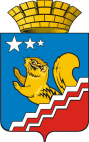 Свердловская областьГЛАВА ВОЛЧАНСКОГО ГОРОДСКОГО ОКРУГАпостановлениеот  20.03.2020 года                               	                                                    № 113г. ВолчанскОб утверждении  муниципальной  программы Волчанского городского округа «Развитие системы образования и реализация молодежной политики в Волчанском  городском  округе до 2026 года» Руководствуясь постановлением Правительства Свердловской области от 19.12.2019 года  № 920-ПП «Об утверждении государственной программы Свердловской области «Развитие системы образования и реализация молодежной политики в Свердловской области до 2025 года», Уставом Волчанского городского округа, постановлением главы Волчанского городского округа от 20.11.2013 года № 921 «Об утверждении Порядка формирования и реализации муниципальных программ  Волчанского городского округа» (с изменениями от 24.09.2015 года № 691), Решением Волчанской городской Думы от 14.12.2018 года № 77 «Об утверждении Стратегии социально-экономического развития Волчанского городского округа», постановлением главы Волчанского городского округа от 30.01.2020 года № 46 «Об утверждении Плана мероприятий по реализации Стратегии социально-экономического развития Волчанского городского округа»,ПОСТАНОВЛЯЮ:Утвердить муниципальную программу Волчанского городского округа «Развитие системы образования и реализация молодежной политики в Волчанском  городском  округе до 2026 года» (прилагается).Признать утратившими силу:1)  постановление главы Волчанского городского округа от 12.03. 2014 год  № 167 «Об утверждении  муниципальной программы Волчанского городского округа «Патриотическое воспитание граждан в Волчанском городском округе на 2014-2024 годы»;2) постановление главы Волчанского городского округа от 21.04.2014 года № 318 «Об утверждении муниципальной программы Волчанского городского округа «Развитие системы образования в Волчанском  городском  округе до 2020 года»;3) постановление главы Волчанского городского округа от 24.04.2014 год № 328 «Об утверждении муниципальной программы Волчанского городского округа «Развитие потенциала молодежи до 2024 года».2. Настоящее постановление распространяет свое действие на отношения, возникшие с 01 января 2021 года.3. Настоящее постановление обнародовать на официальном сайте Волчанского городского округа в сети Интернет (http://volchansk-adm.ru), сайте Муниципального органа, осуществляющего управление в сфере образования – Отдела образования Волчанского городского округа в сети Интернет (http://oovgo.ru).4.   Контроль за исполнением настоящего постановления возложить на заместителя главы по социальным вопросам И.В.Бородулину.Глава городского округа                                                                   А.В.ВервейнУТВЕРЖДЕНАпостановлением главы Волчанского городского округаот 20 марта 2020 года  № 113МУНИЦИПАЛЬНАЯ ПРОГРАММА ВОЛЧАНСКОГО ГОРОДСКОГО ОКРУГА «РАЗВИТИЕ СИСТЕМЫ ОБРАЗОВАНИЯ И РЕАЛИЗАЦИЯ МОЛОДЕЖНОЙ ПОЛИТИКИ В ВОЛЧАНСКОМ ГОРОДСКОМ ОКРУГЕ ДО 2026 ГОДА»«ПАСПОРТ  МУНИЦИПАЛЬНОЙ ПРОГРАММЫ  ВОЛЧАНСКОГО ГОРОДСКОГО ОКРУГА «РАЗВИТИЕ СИСТЕМЫ ОБРАЗОВАНИЯ И РЕАЛИЗАЦИЯ МОЛОДЕЖНОЙ ПОЛИТИКИ В ВОЛЧАНСКОМ ГОРОДСКОМ ОКРУГЕ ДО 2026 ГОДА»РАЗДЕЛ 1. ХАРАКТЕРИСТИКА ПРОБЛЕМ, НА РЕШЕНИЕ КОТОРЫХ НАПРАВЛЕНА МУНИЦИПАЛЬНАЯ ПРОГРАММА ВОЛЧАНСКОГО ГОРОДСКОГО ОКРУГА «РАЗВИТИЕ СИСТЕМЫ ОБРАЗОВАНИЯ И РЕАЛИЗАЦИЯ МОЛОДЕЖНОЙ ПОЛИТИКИ В ВОЛЧАНСКОМ ГОРОДСКОМ ОКРУГЕ ДО 2026 ГОДА»Целью системы образования является обеспечение доступности для каждого человека, проживающего на территории Волчанского городского округа, качественного общего образования в соответствии с федеральными государственными образовательными стандартами и требованиями современной инновационной экономики. Система образования ориентирована на обеспечение подготовки образованных, культурных, конкурентоспособных, социально адаптированных выпускников, способных к самоопределению и самореализации, готовых к осознанному выбору профессии, ориентированных на получение непрерывного образования в течение всей жизни.Функционирование системы образования обеспечено стабильностью финансирования. Ежегодно в отрасль направляется не менее 40% консолидированного бюджета Волчанского городского округа, 95% которого составляют субсидии и субвенции бюджета Свердловской области. Развитие системы образования определено государственной образовательной политикой и осуществляется в соответствии со стратегией социально-экономического развития Свердловской области и Волчанского городского округа.Социально-экономическое развитие городского округа характеризуется следующими преобразованиями:- преодолевается монопрофильность реального сектора экономики (действуют Волчанский механический завод – филиал АО «Научно-производственная корпорация «Уралвагонзавод», сельскохозяйственное предприятие АО «Волчанское», лесообрабатывающее производство ООО «ЛСА Групп»; предприятия легкой промышленности ИП Шаманаева и ООО «Спецрегион»; предприятия и индивидуальные предприниматели в сфере торговли и услуг);- развивается инженерная и транспортная инфраструктура, жилищно-коммунальное хозяйство и система жизнеобеспечения города (действуют транспортное предприятие и 12 организаций жилищно-коммунального комплекса; вводятся в эксплуатацию многоквартирные и индивидуальные жилые дома; осуществляется модернизация неэффективных котельных, ветхих сетей теплоснабжения и уличного освещения, реконструируются сети водоснабжения; развивается внутримуниципальная сеть пассажирского транспорта; обустраиваются улично-дорожные сети, ведутся работы по благоустройству внутриквартальных, дворовых территорий и городского парка);- функционируют 13 муниципальных и государственных организаций социальной сферы, в числе:  2 учреждения здравоохранения, Комплексный центр социального обслуживания населения, Культурно-досуговый центр, автошкола, филиал Карпинского машиностроительного техникума и 7 муниципальных образовательных учреждений: 2 дошкольных образовательных учреждения, 2 средние общеобразовательные школы, 3 учреждения дополнительного образования.Из 7 муниципальных образовательных учреждений 5 являются бюджетными, 71% (42% в 2012 году) и 2 – автономными, 29% (29% в 2012 году). Деятельность учреждений обеспечивает 371 человек: административно-управленческий персонал – 17 человек (5%), педагогические работники – 151 человек (41%), обслуживающий персонал – 203 человека (54%). Число обучающихся и воспитанников составляет 1619 человек, из них 519 – дети раннего и дошкольного возраста и 1100 – ученики 1-11 классов.1. Развитие общего образования характеризуется следующими достижениями.1.1. Дошкольное образование.  Численность детского населения в возрасте от рождения до 7 лет составляет более 760 человек.Для обеспечения образования детей данного возраста действует сеть муниципальных образовательных учреждений, реализующих образовательную программу дошкольного образования, которая включает 2 юридических лица (7 зданий, 629 мест). В северной части города действует детский сад комбинированного вида № 4 (далее – МБДОУ № 4), в котором созданы специальные условия для получения образования детьми с ограниченными возможностями здоровья, размещены в 4 зданиях  на 397 места. В южной части города действует детский сад общеразвивающего вида с приоритетным осуществлением деятельности по художественно-эстетическому направлению № 1 (далее МБДОУ № 1), 3 здания на 232 места.Материально-техническая база и режим работы дошкольных учреждений соответствуют требованиям противопожарной и санитарно-эпидемиологической безопасности. Антитеррористическая защищенность обеспечивается посредством организации физической охраны в зданиях 3-ей категории и установки тревожных кнопок.Детские сады полностью укомплектованы педагогическими работниками. Из 55 педагогов  - 25% аттестованы на первую и высшую квалификационную категорию, 49% - на соответствие занимаемой должности, 17 человек, в связи с недавним трудоустройством, пройдут аттестацию в течение двух следующих лет.  В детских садах созданы все необходимые условия для реализации федерального государственного образовательного стандарта дошкольного образования. В обоих детских садах реализуются адаптированные образовательные программы для детей с ограниченными возможностями здоровья (далее – ОВЗ) и детей-инвалидов. Ежегодно из средств местного бюджета для семей порядка 135 воспитанников из числа детей-инвалидов, опекаемых и детей из многодетных семей, предоставляются льготы по родительской плате в объеме более 1402 тыс. рублей. В рамках подпроекта «Поддержка семей, имеющих детей» национального проекта «Образование» в детских садах созданы и действуют службы психолого-педагогической, методической и консультативной помощи родителям будущих воспитанников и родителям детей, получающих дошкольное образование в семье.Каждый год за счет бюджетных средств приобретаются игры и учебные пособия, осуществляется повышение квалификации не менее чем 40 педагогов, 70% от общего числа педагогических работников детских садов.Функционирование дошкольных образовательных учреждений обеспечивают 162 работника, в том числе 56 педагогов. Средняя заработная плата в сфере дошкольного образования составляет 22270,29 руб. (20634 руб. в 2018 году). Средняя заработная плата педагогических работников детских садов, согласно указу Президента Российской Федерации № 597 от 07.05.2012 года, соответствует уровню средней заработной платы в сфере общего образования в Свердловской области и составляет 32967 руб. (30065 руб. в 2018 году; 23406 руб. в 2013 году). Уровень заработной платы работников является одним из факторов обеспечения стабильности функционирования и повышения качества предоставляемых образовательных услуг.О качестве работы образовательных учреждений свидетельствуют результаты независимой оценки деятельности детских садов. В 2019 году МБДОУ № 4 стал победителем Всероссийского смотра-конкурса «Образцовый детский сад».Важным достигнутым целевым показателем в отрасли является обеспечение 100-процентной доступности дошкольного образования для всех детей в возрасте от 1,5 до 7 лет. Следующей задачей является создание условий для приема детей от 2 месяцев до 1 года. Выполнение задачи по обеспечению дошкольным образованием детей данной возрастной категории планируется завершить к 2022 году.В соответствии с Постановлением Правительства Свердловской области от 31.05.2018 года № 351-ПП  «Об утверждении комплекса мероприятий, направленных на создание дополнительных мест для детей в возрасте от 2 месяцев до 3 лет в образовательных организациях, осуществляющих образовательную деятельность по образовательным программам дошкольного образования, в Свердловской области на 2018 - 2020 годы» (далее - Постановление Правительства Свердловской области от 31.05.2018 года  № 351-ПП) в городском округе планируется оборудование не менее 20 мест для детей от 2 месяцев до 1 года. 1.2. Начальное общее, основное общее и среднее общее образование.В 2020 году в муниципальных общеобразовательных учреждениях обучаются 1100 человек МАОУ СОШ № 23 - 682 учащихся, в МАОУ СОШ № 26 – 418.      Существенным преимуществом обеих школ является наличие отдельно стоящих зданий начальной и старшей школы с достаточным для односменного режима работы количеством учебных помещений, столовыми полного производственного цикла,  медицинскими кабинетами,  игровыми и спортивными площадками.В полной мере обеспечена санитарно-эпидемиологическая и противопожарная безопасность. Завершены мероприятия по обеспечению антитеррористической защищенности. Произведен монтаж системы контроля управления доступом во все здания обеих школ, установлены тревожные кнопки, при входе оборудованы турникеты, введен пропускной режим.Все учебные кабинеты в обеих школах укомплектованы интерактивным оборудованием (интерактивные доски, моноблоки, проекторы) и оснащены автоматизированными рабочими местами педагога. В учебных целях используются 200 единиц компьютерной техники: 130 компьютеров в МАУ СОШ № 23 и 67 компьютеров в МАОУ СОШ № 26, обеспеченность обучающихся компьютерной техникой составляет соответственно 5 чел. и 6 чел. на 1 ПК.Все ученики обеих школ,  как в образовательном учреждении, так и в домашних условиях обеспечены техническими средствами связи и (или) обучения и доступом к ТКС Интернет для освоения образовательных программ с использованием дистанционных технологий. В рамках подпроекта «Цифровая образовательная среда» национального проекта «Образование» осуществлен переход на Интернет-соединение со скоростью соединения не менее 100 Мб/c, организовано использование информационного наполнения и функциональных возможностей открытых и общедоступных информационных ресурсов.Кабинеты начальных классов, лингафонные и иные специализированные кабинеты оборудованы согласно методическим рекомендациям по оснащению общеобразовательных учреждений для реализации федеральных государственных образовательных стандартов. Обеспечен современный дизайн учебных кабинетов и рекреаций.Имеются помещения для занятий учебно-исследовательской, проектной и коррекционно-развивающей деятельностью, моделированием, техническим творчеством, ритмикой, музыкой и изобразительным искусством. Осуществляются мероприятия подпроекта «Современная школа» по созданию материально-технической базы для реализации основных и дополнительных общеобразовательных программ цифрового, естественнонаучного, технического и гуманитарного профилей, обновлению содержания учебного предмета «Технология», освоению эффективных методик преподавания и оценивания результатов освоения образовательных программ.Обеспечен ежедневный подвоз учеников, проживающих в посёлке «Вьюжный» и на станции «Лесная Волчанка». Организовано сбалансированной горячее питание. Ежегодно за счет средств областного бюджета бесплатные завтраки (обеды) получают все ученики 1-4-х классов, 524 ученика 5-11 классов из малообеспеченных и многодетных семей, детей-сирот, детей, оставшихся без попечения родителей, бесплатное двухразовое питание предоставляется детям-инвалидам и детям с ОВЗ, осуществляется выплата денежной компенсации за питание родителям (законным представителям) обучающихся с ограниченными  возможностями здоровья, в том числе детей-инвалидов, осваивающих основные общеобразовательные программы на дому.В двух классах компенсирующего обучения МАОУ СОШ № 23, инклюзивно, а также индивидуально на дому, в обеих школах обучаются 68 детей с ОВЗ и детей-инвалидов. Обучение ведется по адаптированным образовательным программам (специальным индивидуальным программам развития), действуют психолого-медико-педагогические консилиумы, осуществляется социально-психологическое сопровождение обучающихся и информационно-методическая поддержка их родителей (законных представителей). Обучение по дополнительным образовательным программам дети с ОВЗ и дети-инвалиды осуществляется в МБОУ ДО ДЮСШ (адаптивная физическая культура) и в МБОУ ДО ДДТ (студия шитья и моделирования). До 2024 года в соответствии с государственной программой «Доступная среда» планируется создание специальных условий во всех муниципальных образовательных учреждениях для получения детьми-инвалидами и детьми с ОВЗ качественного образования и подготовке к выбору будущей профессии.Деятельность муниципальных общеобразовательных учреждений обеспечивают 158 работников, в числе которых 2 директора, 10 заместителей директора по хозяйственной, учебной и воспитательной работе, 74 педагога и 72 человека – вспомогательный и младший обслуживающий персонал.Средняя заработная плата работников муниципальных общеобразовательных учреждений  27387,72 руб. (25625 руб. в 2018 году).Во исполнение указов Президента Российской Федерации № 597 от 07.05.2012 года  и № 761 от 01.06.2012 года средняя заработная плата педагогических работников соответствует уровню средней заработной платы в Свердловской области и составляет 34760 руб. (31750 руб. в 2018 году). Увеличение заработной платы обусловлено включением с 01.09.2019 года в объем учебной (педагогической) нагрузки учителей часов внеурочной деятельности. Уровень заработной платы педагогических работников является значимым фактором стабильности кадрового обеспечения муниципальных общеобразовательных учреждений.Школы полностью укомплектованы учителями. В каждом педагогическом коллективе работают педагог-психолог, педагог-организатор и социальный педагог. Средний возраст педагогических работников МАОУ СОШ № 23 – 43 года,  МАОУ СОШ № 26 – 45 лет, 25%  -  доля педагогов в возрасте до 30 лет. Из 88 педагогических работников 75% с высшим образованием, 51% аттестованы на первую или высшую квалификационную категорию. Ежегодно не менее 60 педагогических работников обучаются по дополнительным профессиональным программам (68% от общего числа педагогов),  более 40 человек – за счет средств областного бюджета. Все учителя подготовлены к организации инклюзивного обучения и реализации требований федерального государственного образовательного стандарта в области преподаваемого предмета и внеурочной деятельности. Все успешно применяют на практике различные электронно-цифровые образовательные ресурсы с использованием дистанционных образовательных технологий. Реализуются,  в части обеспечения деятельности молодых специалистов и профессиональных педагогических объединений, мероприятия подпроекта «Учитель будущего». Кадровые условия в совокупности с созданными материально-техническими и социально-бытовыми условиями обеспечивают стабильное функционирование муниципальных общеобразовательных учреждений.   С 2011 года в штатном режиме реализуется ФГОС начального общего образования, с 2015 года – ФГОС основного общего образования, с 1 сентября 2020 года вводится ФГОС среднего общего образования. В 2021 году 100% учеников будут обучаться в соответствии с новыми образовательными стандартами.В обеих школах организована внеурочная деятельность обучающихся по всем направлениям развития личности. Наиболее востребованными являются программы общеинтеллектуального направления: «Мир поиска и открытий», «Чтение с увлечением», «Юный филолог»; в общекультурном направлении: «Деловой английский», «Юный проектировщик» и «Творческая мастерская»; в социальном направлении: «Я - пешеход и пассажир», «Финансовая грамотность»; в духовно-нравственном: «Юнармия» и «Я-гражданин», в физкультурно-оздоровительном: «Здоровей-ка» и «Подвижные игры». Кроме тематических программ, активно действуют ученические сообщества: ПРЕСС-центр, Лидеры ученического самоуправления. Для обеспечения внеурочной деятельности обучающихся организовано сетевое взаимодействие с МБОУ ДО ДДТ, МБОУ ДО ДЮСШ, МБОУ ДО ВДМШ, активно используются ресурсы Культурно-досугового центра. В рамках подпроекта «Успех каждого ребенка» национального проекта «Образование» развернуты проекты по ранней профессиональной ориентации обучающихся 6 - 11 классов: «Билет в будущее» и «ПроеКТОриЯ».В первом этапе проекта «Билет в будущее» (тестирование) в 2019 году приняли участие 455 обучающихся. В 2020 г. в школах и учреждениях дополнительного образования по аналогичной уровненной модели («Ознакомление», «Формат вовлеченного выбора» и «Формат углубленного выбора») планируются мероприятия второго этапа (профессиональные пробы). Для каждого участника, прошедшего трехуровневое тестирование и практическое мероприятие, будут составлены рекомендации по построению профессиональной траектории.Для всех учеников 7-11 классов в школах организовано участие в серии открытых онлайн уроков на федеральном портале «ПроеКТОриЯ». В период с сентября 2019 года по февраль 2020 года в них приняли участие 399 обучающихся.В рамках мероприятий проекта «Уральская инженерная школа» особое внимание уделяется обеспечению условий для реализации образовательных программ технической и естественнонаучной направленности. На основе сетевого взаимодействия с МБОУ ДО ДДТ для обучающихся ведутся дополнительные общеразвивающие программы по легоконструированию и образовательной робототехнике, программы внеурочной деятельности «Олимпиадная математика» и «Математика для всех», «Инфознайка», «Scratch как средство начального программирования» и «Интегративное проектирование», действуют  Математический клуб и  Инженерная школа. О росте мотивации детей к изучению технологических, естественнонаучных дисциплин и занятиям техническим творчеством свидетельствуют успешные результаты участия школьных команд в окружных соревнованиях по робототехнике, увеличение числа участников школьного и муниципального этапов всероссийской олимпиады школьников по математике, информатике, технологии, повышение экзаменационных оценок по информатике в 9-м классе, по профильной математике и физике – в 11-м классе. Одним из наиболее значимых показателей системы общего образования, является качество подготовки обучающихся по результатам независимой оценки: результаты государственной итоговой аттестации выпускников (далее – ГИА) и результаты всероссийских проверочных работ (далее – ВПР). В 2019 году все 96 учащихся 9 классов получили аттестаты об основном общем образовании (100%2018, 100%2017), один выпускник окончил школу с отличием. Все 34 учащихся 11 классов получили аттестаты о среднем общем образовании, 1 выпускница – аттестат с отличием (62018, 22017, 22016).Результаты ГИА выпускников свидетельствуют о повышении, по сравнению с прошлым учебным годом, качества подготовки выпускников 9-х и 11-х классов. Но, при положительной динамике качества образования, сохраняется проблема недостаточной объективности школьной оценки образовательных результатов в связи с их отставанием от аналогичных среднеобластных показателей. Состояние качества подготовки выпускников подтверждается результатами всероссийских проверочных работ по различным учебным предметам в 4-7-х и 11-х классах (далее – ВПР). Они в достаточной степени соотносятся с данными промежуточной аттестации обучающихся только по математике в 4-х и 7-х классах и по русскому языку в 5-6-х классах. По ряду других предметов результаты выполнения ВПР существенно ниже.По итогам ВПР-2019 доля неуспешных результатов возрастает от класса к классу, а качество выполнения заданий по ряду критериев ниже аналогичных средних областных и российских показателей. В целях повышения качества образования на уровне МОУО - Отдела образования Волчанского городского округа и в школах разработаны и реализуются соответствующие управленческие программы. Программа МАОУ СОШ № 26 по результатам конкурсного отбора позволила школе в 2020 году войти в число участников регионального проекта по повышению качества образования в рамках подпрограммы «Педагогические кадры XXI века» государственной программы Свердловской области «Развитие системы образования и реализация молодежной политики в Свердловской области до 2025 года». Опыт стажировки МАОУ СОШ № 26 в региональном проекте будет применяться и в процессе реализации МАОУ СОШ № 23 собственной программы повышения качества образования.Приоритетными в сфере развития общего образования до 2026 года являются следующие направления деятельности:1) внедрение и реализация с 1 сентября 2020 года ФГОС среднего общего образования;2) обновление содержания образовательных программ, методик преподавания и оценивания результатов их освоения, внедрение современных образовательных технологий, эффективных методов обучения и воспитания; 3) создание системы обеспечения информационно-организационной, психолого-педагогической поддержки и сопровождения обучающихся в профильном и профессиональном самоопределении;4) организация психологического просвещения и консультирования родителей (законных представителей) обучающихся по вопросам обучения и воспитания детей;5) совершенствование материально-технической базы для реализации основных и дополнительных общеобразовательных программ цифрового, естественнонаучного, технического и гуманитарного профилей;6) обеспечение условий для функционирования современной цифровой образовательной среды, обновление информационного наполнения и функциональных возможностей открытых, общедоступных информационных ресурсов и развитие информационно-коммуникационных компетенций педагогов, в том числе в области современных технологий электронного обучения;7) организация повышения уровня профессионального мастерства педагогических работников в форматах непрерывного образования, обеспечение их мотивированного и добровольного участия в национальной системе профессионального роста.Достижение выше перечисленных приоритетов развития общего образования в соответствии с государственной программой Свердловской области  «Развитие системы образования и реализация молодежной политики в Свердловской области до 2025 года» планируется в процессе реализации подпрограмм «Качество образования как основа благополучия» и «Педагогические кадры XXI века» муниципальной программы по развитию системы образования и реализация молодежной политики в Волчанском городском округе. 2. Развитие дополнительного образования, обеспечения отдыха, оздоровления и занятости детей, подростков и молодёжи.Численность детей, подростков и молодёжи в возрасте от 5 до 18 лет включительно составляет 1452 человека, от 18 до 30 лет - 978 человек. В городском округе действуют 3 муниципальных учреждения дополнительного образования Детско-юношеская спортивная школа (МБОУ ДО ДЮСШ), Дом детского творчества (МБОУ ДО ДДТ) и Детская музыкальная школа (МБОУ ДО ВДМШ).  Численность обучающихся в учреждениях дополнительного образования составляет 665 человек: МБОУ ДО ДЮСШ – 236 чел., МБОУ ДО ДДТ – 325 чел., МБОУ ДО ВДМШ – 100 чел.  С учетом 121 обучающегося по договорам на оказание платных образовательных услуг, охват дополнительным образованием составляет 782 человека, 54% от общего количества детей, подростков и молодежи в возрасте от 5 до 18 лет.Число работников системы дополнительного образования - 51 человек, в том числе основных педагогических работников – 21 человек. 30% педагогов и тренеров-преподавателей с высшим образованием, 66,7% аттестованы на первую или высшую квалификационную категорию. Средняя заработная плата работников составляет – 25347,63 рублей (21958,41 руб. в 2018 году). Во исполнение Указа Президента Российской Федерации № 597 от 07.05.2012 года  оплата труда педагогов дополнительного образования соответствует уровню средней заработной платы в сфере общего образования в Свердловской области и составляет 35617 рублей (31764,58 руб. в 2018 году). Набор реализуемых общеразвивающих и предпрофессиональных программ обеспечивают детям и их родителям (законным представителям) возможность выбора направления дополнительного образования.Самым массовым является выбор программ физкультурно-спортивной и художественной направленности: 316 и 284 обучающихся, 48% и 43% соответственно. Диапазон реализуемых образовательных программ охватывает популярные виды спорта (футбол, баскетбол, волейбол, бокс, шахматы, лыжные гонки), «Детский фитнес»; предпрофессиональные  образовательные программы в области музыкального искусства (фортепиано, струнные и народные инструменты); вокал «Ступени», «Современная хореография», художественное творчество («Скульптурная лепка», «Палитра», «Акварелька»). Число обучающихся объединений технической и социально-педагогической направленности составляет 33 и 27 человек, 5% и 4% соответственно. В рамках дополнительных образовательных программ дети обучаются легоконструированию, основам робототехники, дизайну, моделированию изготовлению и презентации швейных изделий. Соотношение реализуемых образовательных программ обусловлено спецификой деятельности и кадровым потенциалом учреждений дополнительного образования.В связи с отсутствием в этих учреждениях условий, необходимых для реализации программ естественно-научной и туристско-краеведческой направленности, особенно актуальной является задача лицензирования права предоставления дополнительного образования в муниципальных общеобразовательных учреждениях. Мероприятия по подготовке к процедуре лицензирования планируется завершить до конца 2021 года. В рамках проекта «Успех каждого ребенка» осуществляется переход на систему персонифицированного финансирования дополнительного образования. Для 75 детей от 5 до 18 лет получены и активированы именные сертификаты бесплатного обучения по выбранным ими программам, сведения о которых, как и личные кабинеты обучающихся, размещаются на специальной платформе-навигаторе.О качестве дополнительного образования свидетельствуют результаты разного уровня соревнований и конкурсов. Воспитанники МБОУ ДО ДЮСШ становятся победителями и призерами Первенства России по боксу среди девушек (2018 год) и Первенства Уральского федерального округа по боксу среди юниорок и девушек (2020 год).За период с 2019 года среди обучающихся МБОУ ДО ВДМШ – гран-при, лауреаты и дипломанты IX Открытого фестиваля-конкурса народного творчества «Эх, душа моя, русская», XI Открытого конкурса академических хоров и ансамблей «Возрождение», VI окружного открытого конкурса юных исполнителей на народных инструментах «Музыкальная шкатулка, VIII открытого областного конкурса «Юный пианист Северного Урала», международных фестивалей-конкурсов талантливых детей и молодежи «Московское созвездие», «Мы  Вместе - 2019 – Москва», «Шоу мир дом солнца – Турция», «Волшебство звука».Обучающиеся МБОУ ДО ДДТ стали обладателями дипломов и наград во всероссийском конкурсе любительского и профессионального детского и юношеского творчества «Серов – Москва транзит» «Роза ветров», в окружном этапе областного фестиваля творчества детей и молодежи «Урал – MIX», в Областном конкурсе «Танцевальная весна», в Открытых окружных соревнованиях по робототехнике «Робостарт-2019», в международном многожанровом конкурсе «КИТ», в XXI Открытом конкурсе современной хореографии «Класс-2019» и в IV Международном фестивале-конкурсе «Шоу мир дом солнца – Турция».Учреждения дополнительного образования совместно со школами и Культурно-досуговым центром организуют фестивали и конкурсы для детей, подростков и молодежи, проводят более 100 традиционных городских спортивных, праздничных, культурно-массовых и торжественных мероприятий. В рамках подпроекта «Социальная активность» национального проекта «Образование» участвуют в реализации социально-значимых проектов и волонтерских акций.Мероприятия реализуются согласно основным направлениям воспитания, определенным Стратегией развития воспитания в Свердловской области до 2025 года (постановление Правительства Свердловской области от 07.12.2017 года  № 900-ПП), Планом мероприятий по реализации  Стратегией развития воспитания в образовательных организациях Волчанского городского округа 2020 года (Приказ МОУО - Отдел образования ВГО от 11.04.2017 года № 75-д) и направлены на гражданское, патриотическое, трудовое, экологическое, духовно-нравственное воспитание: традиционные городские конкурсы «Живая классика», «Лучшая дружина юных пожарных», «Лучший отряд ЮИД», соревнований «Папа, мама, я – спортивная семья», «Президентские спортивные игры», «Кросс наций», «Лыжня России», городские турниры по шахматам, мини-футболу, настольному теннису, соревнования по плаванию, по футболу «Кожаный мяч», по легкоатлетическому четырехборью «Шиповка юных» в зачет ВФСК «ГТО», состязания по многоборью ВФСК «ГТО», фестиваль семей «Вместе ярче!», «Рождественские чтения»,  «Юнармейцы вперед!», Областной проект «Будь здоров!», торжественные к профессиональным праздникам и выпускным.Ежегодно в целях поддержки одаренных детей ученикам школ и творческим коллективам вручается грант главы Волчанского городского округа «За успехи в интеллектуальной и научной деятельности», «За высокие достижения в творческой деятельности», «За высокие достижения в спорте». Отмечено качество профессиональной деятельности:  в 2018 году педагог дополнительного образования МБОУ ДО ВДМШ Герлейн Е.И. стала победителем в конкурсе профессионального мастерства на грант Губернатора Свердловской области.Неотъемлемой частью обеспечения образования и занятости детей, подростков и молодежи является система организации отдыха и оздоровления в каникулярное время.Организация отдыха и оздоровления детей в городском округе обеспечивается в лагерях с дневным пребыванием детей на базе МАОУ СОШ  № 23, 26, МБОУ ДО ДДТ и его структурного подразделения муниципального  оздоровительного загородного лагеря «Республика Грин».  В настоящее время деятельность загородного лагеря приостановлена в связи со строительством здания, отвечающего всем требованиям безопасности организации питания пищеблока вблизи спальных корпусов.  Реализация строительства завершиться в 2020 году.Кроме данных организаций, ежегодно организуется отдых и оздоровление детей в санаториях и санаторно-курортных лагерях круглогодичного действия на территории и за пределами Свердловской области. Ежегодно число детей, охваченных данным видом оздоровления составляет не менее 110 человек.  Ежегодно в детских лагерях с дневным пребыванием, загородных и санаторных лагерях оздоравливаются более 60% детей школьного возраста.Количество детей по видам оздоровления:Ежегодно более 90 подростков 14-17 лет работают в летних трудовых отрядах.В учреждениях образования накоплен значительный опыт реализации различных моделей дополнительного образования, организации отдыха, оздоровления и занятости. Тем не менее, необходимо решить ряд проблем, к числу которых относятся: - недостаточное соответствие образовательных потребностей обучающихся, их родителей (законных представителей) и ресурсов образовательных учреждений;- отсутствие единой базы данных занятости детей в системе дополнительного образования, отдыха, оздоровления и занятости; - недостаточная координация деятельности учреждений общего, дополнительного образования, отдыха и оздоровления в обеспечении внеурочной занятости учащихся; - отсутствие системы тьюторского сопровождения ребенка во внеурочное время; - отсутствие интеграции содержания и средств реализации программ общего и дополнительного образования при реализации ФГОС;- не достаточно эффективное использование имеющейся инфраструктуры.        	В целях обеспечения формирования целостной системы организации дополнительного образования, отдыха, оздоровления и занятости детей, подростков и молодёжи, гарантирующей каждому ребенку личностно ориентированное обучение, полноценный и безопасный отдых, оздоровление, способствовать развитию творческого потенциала, укреплению здоровья и формированию здорового образа жизни, а также предупреждению безнадзорности и правонарушений среди несовершеннолетних, необходимо решить следующие задачи: 1) укрепление и развитие материально-технической базы учреждений дополнительного образования, отдыха, оздоровления и занятости детей;2) организация повышения квалификации руководителей и педагогических работников учреждений дополнительного образования, директоров (начальников), педагогов, воспитателей, вожатых лагерей в вопросах реализации ФГОС общего образования; 3) совершенствование нормативно-правовой базы реализации ФГОС общего образования в части взаимодействия общего и дополнительного образования;4) повышение качества дополнительного образования, отдыха, оздоровления и занятости, внедрение системы менеджмента качества, общественной экспертизы результатов и эффективности использования имеющейся инфраструктуры; 5) совершенствование системы информирования населения о предоставлении услуг дополнительного образования, оздоровления, отдыха и занятости детей;6) сохранение инфраструктуры действующих учреждений дополнительного образования, отдыха, оздоровления и занятости детей, развитие новых механизмов, процедур, технологий сетевого взаимодействия с детскими садами, школами, учреждениями культуры и спорта.3. Патриотическое воспитание детей, подростков и молодёжи в Волчанском городском округе.Муниципальной программой «Патриотическое воспитание молодых граждан в Волчанском городском округе на 2014-2024 годы» (постановление главы от 12.03.2014 года № 167) обеспечено развитие системы патриотического воспитания, направленного на укрепление духовно-нравственного единства, повышение гражданской ответственности и консолидации общества для устойчивого развития страны.Патриотическое воспитание является приоритетным в работе муниципальных учреждений образования, культуры и спорта, и осуществляется посредством военно-патриотического, художественного, экологического, туристско-краеведческого, физкультурно-спортивного, интеллектуально-познавательного и многих других направлений деятельности.Ежегодно проводится не менее 50 мероприятий, большая часть которых традиционные: военно-спортивная игра «Юнармейцы, вперёд!» (муниципальный этап областной военно-спортивной игры «Зарница»), зимние соревнований по лыжному туризму «Север» (среди общеобразовательных учреждений города), городские  осенние соревнования по пешеходному туризму (среди общеобразовательных учреждений  города), городские туристические соревнования для предприятий, учреждений, организаций города, городская военизированная игра "Орлёнок" (среди общеобразовательных учреждений города), летние и зимние спортивные походы клубным формированием по туризму «Поиск», сплавы,  мероприятия, посвященные Дням воинской славы и памятным датам России, митинги ко Дню Победы в Великой Отечественной войне и Дню памяти воинам-интернационалистам, уроки мужества, краеведческие игры и конференции, встречи с допризывниками, тематические выставки, сборы военно-патриотического клуба «Застава» и другие мероприятия.В школах созданы первичные отделения Общественно-государственной детско-юношеской организации «Российское движение школьников», организованы отряды Всероссийского детско-юношеского военно-патриотического общественного движения «ЮНАРМИЯ».Патриотическое воспитание осуществляется в тесном сотрудничестве с Советом ветеранов. Каждое мероприятие способствует проявлению участниками активной гражданской позиции и уважения к представителям различных национальностей и религиозных конфессий.Более 50% от общего количества населения городского округа ежегодно становятся участниками мероприятий, направленных на формирование общероссийской гражданской идентичности и этнокультурное развитие народов России. Всего в патриотических мероприятиях принимают участие более 58% жителей Волчанска.Анализ процессов, происходящих в системе образования в Волчанском городском округе, позволяет выделить проблемы, для решения которых целесообразно применение программного метода:недостаточный уровень ресурсного обеспечения программ и проектов, направленных на воспитание патриотизма и формирование межнационального согласия, развитие казачьего движения, реализуемых в муниципальных образовательных учреждениях;несоответствие современным требованиям учебно-материальной базы для организации обучения граждан начальным знаниям в области обороны и их подготовки по основам военной службы;низкая динамика включения граждан в деятельность общественных объединений патриотической и этнокультурной направленности, оборонно-спортивных лагерей, военно-патриотических клубов, организаций казачества;необходимость получения специалистами, занимающимися вопросами организации патриотического воспитания, профилактики экстремизма и развития толерантности, специальных знаний, повышения их квалификации.Применение программно-целевого метода позволит избежать таких негативных последствий и рисков, как:1) неполная и некачественная реализация основных образовательных программ среднего общего в части организации обучения граждан начальным знаниям в области обороны и их подготовки по основам военной службы, а также некачественная реализация программ дополнительного образования патриотической и этнокультурной направленности;2) снижение темпов создания системы патриотического воспитания и формирования толерантности граждан в городском округе;3) усиление несоответствия современным требованиям материальной инфраструктуры подготовки граждан по основам военной службы;4) несоответствие современным требованиям знаний специалистов, занимающихся вопросами организации патриотического воспитания, гармонизации межнациональных и межконфессиональных отношений, профилактики экстремизма.Для дальнейшего развития системы патриотического воспитания и профилактики экстремизма необходимым является решение следующих задач:1) повышение эффективности координации деятельности по обеспечению условий для осуществления патриотического воспитания и внедрению социальных норм толерантного поведения в социальную практику;2) повышение качества ресурсного обеспечения программ и проектов, направленных на воспитание патриотизма и формирование межнационального согласия, развитие казачьего движения, реализуемых в государственных и муниципальных организациях, некоммерческих организациях;3) укрепление учебно-материальной базы образовательных учреждений для организации обучения подростков и молодёжи начальным знаниям в области обороны и их подготовки по основам военной службы;4) организация получения специальных знаний и повышения квалификации специалистов, занимающихся вопросами организации патриотического воспитания, профилактики экстремизма и развития толерантности.Дальнейшая деятельность по организации патриотического воспитания будет направлена на профилактику экстремизма, поддержку казачества, дальнейшее формирование патриотического сознания детей, подростков и молодёжи как важнейшей ценности, одной из основ духовно-нравственного единства общества.4. Молодежная политика в Волчанском городском округе.Согласно муниципальной программе «Развитие потенциала молодежи до 2024 года» (постановление Главы Волчанского ГО от 24.04.2014 года № 328) создаются условия для самореализации и успешной интеграции молодежи в общественно значимую созидательную деятельность. Усилия направляются на повышение уровня гражданско-правовой культуры, культуры безопасности жизнедеятельности, поддержку семейных ценностей и осознанного родительства, как основу общественно-политической активности в развитии экономической и социальной сфер жизни и преодоление оттока молодежи в другие, более экономически развитые города.Адресно осуществляется поддержка несовершеннолетних и молодежи, оказавшихся в трудной жизненной ситуации, молодежи с ограниченными физическими возможностями здоровья в социальной адаптации, реабилитации и интеграции в общественную жизнь.Особое внимание уделяется волонтерскому добровольческому движению, молодежным проектам и акциям, спортивным мероприятиям, организации культурно-образовательного досуга и семейного отдыха. Ежегодно проводятся не менее 50 мероприятий: творческие и пропагандирующие свободу от всех форм зависимости фестивали, интеллектуальные и деловые игры, парад, диспуты, конференции и конкурсы. Участниками творческих мероприятий и мероприятий, направленных на поддержку семейных ценностей, становятся более 23% от общего числа молодежи в возрасте от 14 до 30 лет, участниками проектов и мероприятий, направленных на формирование культуры здорового и безопасного образа жизни – более 56%.5. Основные направления развития общего, дополнительного образования и патриотического воспитания в Волчанском городском округе.Основные направления развития системы образования определены в соответствии с приоритетами государственной политики, обозначенными в указах Президента Российской Федерации, государственной программе Российской Федерации «Развитие образования»  (Постановление Правительства Российской Федерации от 26.12.2017 года № 1642), Стратегии развития образования на территории Свердловской области на период до 2035 года (Постановление Правительства Свердловской области от 18.09.2019 года № 588-ПП), государственной программы Свердловской области «Развитие системы образования и реализация молодежной политики в Свердловской области до 2025 года»  (Постановление Правительства Свердловской области от 19 декабря 2019 года № 920-ПП) и Стратегии социально-экономического развития Волчанского городского округа до 2030 года (Решение Волчанской городской Думы от 14.12.2018 года № 77).5.1. Повышение эффективности и качества образования - одно из базовых направлений реализации государственной политики в сфере образования. Целью государственной программы является обеспечение соответствия качества образования меняющимся запросам населения и перспективным задачам развития общества и экономики в Свердловской области.Качественные изменения системы образования в Волчанском городском округе до 2025 года должны произойти на всех уровнях образования. Для каждого уровня образования определены ключевые задачи и направления развития:1) продолжение работы по введению и реализации ФГОС дошкольного образования, начального общего, основного общего и среднего общего образования;2) продолжение работы по обеспечению доступности дошкольного образования, оборудование не менее 20 мест для детей от 2 месяцев до 1 года;3) реализация государственной политики в сфере образования для детей-инвалидов и детей с ограниченными возможностями здоровья - создание доступной среды в образовательных организациях;4) продолжение работы по развитию муниципальной системы выявления и поддержки одаренных детей и талантливой молодежи;5) продолжение работы по профессиональной ориентации обучающихся и учащейся молодежи на получение рабочих профессий и специальностей;6) реализация комплекса мероприятий, направленных на гармонизацию межнациональных отношений и профилактику экстремизма;7) реализация мероприятий проекта «Уральская инженерная школа»;8) продолжение работы по обеспечению поддержки инноваций и инициатив педагогических работников, образовательных организаций;9) реализация комплекса мероприятий по совершенствованию условий для повышения гражданской ответственности, уровня консолидации общества для устойчивого развития Российской Федерации и воспитания граждан, имеющих активную жизненную позицию.Реализация приоритетов, установленных национальным проектом «Образование»,  в Волчанском городского округе будет продолжена в рамках муниципальной составляющей региональных проектов «Современная школа», «Успех каждого ребенка», «Учитель будущего», «Цифровая образовательная среда». 6. Основные направления развития молодежной политики в Волчанском городском округе.6.1. Реализация молодежной политики предполагает развитие следующих направлений:создание условий для формирования и раскрытия инновационного потенциала молодежи, направленного на потребности государства и общества;развитие интеллектуального потенциала - организация мероприятий, направленных на развитие профессиональных компетенций, потенциала молодежи в науке, проектного мышления, поддержку и внедрение новых технологий во всех отраслях экономики;развитие духовно-нравственного потенциала - организация мероприятий, направленных на развитие общекультурных компетенций, правовой культуры, гражданской ответственности, нравственной культуры, общественной морали;добровольческое (волонтерское) движение - поддержка добровольческих (волонтерских) инициатив, организаций и содействие международным волонтерским инициативам;поддержка молодежных движений и некоммерческих организаций - реализация механизмов грантовой поддержки по приоритетным направлениям молодежной политики;содействие деятельности социально ориентированных молодежных организаций, расширение привлечения молодежи к участию в социально значимых программах и проектах;молодежное предпринимательство - поддержка социально ориентированного бизнеса, предоставляющего социально востребованные молодежью услуги и товары, развитие молодежного семейного предпринимательства;создание условий для повышения активности ветеранских организаций в работе с молодежью, использование их опыта, нравственного и духовного потенциала для укрепления и развития преемственности поколений.Данные направления будут реализованы посредством проведения крупных региональных мероприятий и предоставления грантов физическим лицам на реализацию инициатив.Ключевым является проект «Молодежная перспектива региона», цели которого - выявление и поддержка инициативных, талантливых молодых граждан, осуществляющих деятельность в сфере молодежной политики Свердловской области, создание команды продвижения молодежных инициатив, условий формирования и раскрытия инновационного потенциала молодежи, направленного на потребности государства и общества. В данный проект входят следующие мероприятия: конкурс «Лучший молодой работник в сфере государственной молодежной политики»; региональный этап премии «Студент года» с организацией этапов в муниципальных образованиях; формирование, подготовка и отправка участников на всероссийские и окружные форумы и в международные и всероссийские детские центры; организация обучения специалистов сферы молодежной политики по основным направлениям молодежной политики; обеспечение условий для аттестации специалистов сферы молодежной политики.6.2. Молодежная политика предполагает формирование жизненного и профессионального самоопределения и самореализацию молодежи в трудовой, семейной, общественной и других видах деятельности на территории городского округа и области, развитие территориально распределенной инфраструктуры молодежной политики и патриотического воспитания, в том числе за счет институционализации и фиксации пространственного размещения молодежных представительных органов, объединений, инициативных проектов, коворкинг-центров.Реализация молодежной политики включает в себя следующие направления:трудоустройство и профориентация молодежи - создание и поддержка организаций, ведущих деятельность по профориентации и трудоустройству, внедрение новых практико-ориентированных технологий в профориентации;формирование системы социального партнерства по решению задач поддержки работающей молодежи;формирование программ поддержки молодых семей, в том числе по обеспечению жильем;защита молодежи от негативных факторов, способствующих разрушению личностного потенциала и подрыву здоровья;формирование системы профилактики асоциальных явлений в молодежной среде, разработка комплекса мер по профилактике идей экстремизма и терроризма среди молодежи, социализации подростков, оказавшихся в трудной жизненной ситуации.Данные направления будут реализованы посредством проведения региональных мероприятий, получения субсидий, создания и развития сети учреждений по работе с молодежью.Развитие инфраструктуры молодежной политики, отвечающей современным стандартам, направлено на увеличение количества созданных элементов инфраструктуры молодежной политики, муниципальных учреждений по работе с молодежью, обеспеченных объектами инфраструктуры и действующих молодежных коворкинг-центров.Данные направления будут реализованы посредством проведения крупных региональных проектов: «Безопасность жизни», «Молодежное творчество» и «Трудовая молодость Урала».Мероприятия проекта «Безопасность жизни»  направлены на формирование культуры безопасности жизнедеятельности молодых граждан. Целями данного проекта являются: формирование системы профилактики асоциальных явлений в молодежной среде, разработка комплекса мер по профилактике идей экстремизма и терроризма среди молодежи, социализации подростков, оказавшихся в трудной жизненной ситуации. Этот проект также включает реализацию мероприятий областного конкурса «ПРОФИлактика» среди молодежи профессиональных образовательных организаций Свердловской области и объединений старшеклассников.Реализация мероприятий проекта «Молодежное творчество»  направлена на создание условий для формирования и развития творческого потенциала молодежи. В рамках данного проекта осуществляются мероприятия регионального этапа программы «Российская студенческая весна», конкурса научно-исследовательских работ студентов Свердловской области «Научный Олимп», Всероссийского фестиваля песни «Знаменка»,  литературного art stand-up  «СТИХИйная пора»,  областного фестиваля молодежной клубной культуры «Тинейджер-Лидер»,  Всероссийского проекта «Диалог на равных», а также по празднованию Дня молодежи, поддержке в проведении мероприятий «КВН» в Свердловской области.Мероприятия по развитию потенциала работающей молодежи включают в себя реализацию проекта «Трудовая молодость Урала», организацию и проведение областного форума рабочей молодежи, взаимодействие с промышленными предприятиями Свердловской области, поддержку движения студенческих отрядов.Особое внимание уделяется трудоустройству несовершеннолетних, в том числе состоящих на учете в территориальных комиссиях по делам несовершеннолетних и защите их прав, посредством молодежных бирж труда.РАЗДЕЛ 2. ЦЕЛИ И  ЗАДАЧИ, ЦЕЛЕВЫЕ ПОКАЗАТЕЛИ МУНИЦИПАЛЬНОЙ ПРОГРАММЫ ВОЛЧАНСКОГО ГОРОДСКОГО ОКРУГА  «РАЗВИТИЕ СИСТЕМЫ ОБРАЗОВАНИЯ И РЕАЛИЗАЦИЯ МОЛОДЕЖНОЙ ПОЛИТИКИ В ВОЛЧАНСКОМ ГОРОДСКОМ ОКРУГЕ ДО 2026 ГОДА»Основные цели, достижение которых предусмотрено муниципальной программой Волчанского городского округа «Развитие системы образования и реализация молодежной политики в Волчанском  городском  округе до 2026 года», а также показатели, характеризующие реализацию муниципальной программы Волчанского городского округа «Развитие системы образования и реализация молодежной политики в Волчанском  городском  округе до 2026 года», представлены в приложении № 1 к настоящей муниципальной программе.РАЗДЕЛ 3. ПЛАН МЕРОПРИЯТИЙ МУНИЦИПАЛЬНОЙ ПРОГРАММЫ  ВОЛЧАНСКОГО ГОРОДСКОГО ОКРУГА «РАЗВИТИЕ СИСТЕМЫ ОБРАЗОВАНИЯ И РЕАЛИЗАЦИЯ МОЛОДЕЖНОЙ ПОЛИТИКИ В ВОЛЧАНСКОМ ГОРОДСКОМ ОКРУГЕ ДО 2026 ГОДА»Для достижения целей муниципальной программы Волчанского городского округа «Развитие системы образования и реализация молодежной политики в Волчанском  городском  округе до 2026 года» и выполнения поставленных задач разработан план мероприятий муниципальной программы Волчанского городского округа «Развитие системы образования и реализация молодежной политики в Волчанском  городском  округе до 2026 года». Перечень мероприятий муниципальной программы, а также взаимосвязь с показателями, на достижение которых направлены мероприятия, приведены в приложении № 2 к настоящей муниципальной программе.РАЗДЕЛ 4. РЕСУРСНОЕ ОБЕСПЕЧЕНИЕ МУНИЦИПАЛЬНОЙ ПРОГРАММЫ ВОЛЧАНСКОГО ГОРОДСКОГО ОКРУГА «РАЗВИТИЕ СИСТЕМЫ ОБРАЗОВАНИЯ И РЕАЛИЗАЦИЯ МОЛОДЕЖНОЙ ПОЛИТИКИ В ВОЛЧАНСКОМ ГОРОДСКОМ ОКРУГЕ ДО 2026 ГОДА»Расходы на реализацию муниципальной программы Волчанского городского округа «Развитие системы образования и реализация молодежной политики в Волчанском  городском  округе до 2026 года».РАЗДЕЛ 5. ОПИСАНИЕ СИСТЕМЫ УПРАВЛЕНИЯ РЕАЛИЗАЦИИ МУНИЦИПАЛЬНОЙ ПРОГРАММЫ  ВОЛЧАНСКОГО ГОРОДСКОГО ОКРУГА «РАЗВИТИЕ СИСТЕМЫ ОБРАЗОВАНИЯ И РЕАЛИЗАЦИЯ МОЛОДЕЖНОЙ ПОЛИТИКИ В ВОЛЧАНСКОМ ГОРОДСКОМ ОКРУГЕ ДО 2026 ГОДА»Описание системы управления реализации муниципальной программы Волчанского городского округа «Развитие системы образования и реализация молодежной политики в Волчанском  городском  округе до 2026 года», приведено в приложение № 3 к настоящей муниципальной программе.Приложение № 1к  муниципальной программе Волчанского городского округа «Развитие системы образования и реализация молодежной политики в Волчанском  городском  округе до 2026 года»ЦЕЛИ, ЗАДАЧИ И ЦЕЛЕВЫЕ ПОКАЗАТЕЛИ МУНИЦИПАЛЬНОЙ ПРОГРАММЫ ВОЛЧАНСКОГО ГОРОДСКОГО ОКРУГА «РАЗВИТИЕ СИСТЕМЫ ОБРАЗОВАНИЯ И РЕАЛИЗАЦИЯ МОЛОДЕЖНОЙ ПОЛИТИКИ В ВОЛЧАНСКОМ ГОРОДСКОМ ОКРУГЕ ДО 2026 ГОДА»Приложение № 2к муниципальной программе Волчанского городского округа  «Развитие системы образования и реализация молодежной политики в Волчанском  городском  округе до 2026 года»ПЛАН МЕРОПРИЯТИЙ МУНИЦИПАЛЬНОЙ ПРОГРАММЫ ВОЛЧАНСКОГО ГОРОДСКОГО ОКРУГА «РАЗВИТИЕ СИСТЕМЫ ОБРАЗОВАНИЯ И РЕАЛИЗАЦИЯ МОЛОДЕЖНОЙ ПОЛИТИКИ В ВОЛЧАНСКОМ ГОРОДСКОМ ОКРУГЕ ДО 2026 ГОДА»Приложение № 3к муниципальной программе Волчанского городского округа«Развитие системы образования и реализация молодежной политики в Волчанском  городском  округе до 2026 года»ОПИСАНИЕ СИСТЕМЫ УПРАВЛЕНИЯ РЕАЛИЗАЦИЕЙ МУНИЦИПАЛЬНОЙ ПРОГРАММЫ ВОЛЧАНСКОГО ГОРОДСКОГО ОКРУГА «РАЗВИТИЕ СИСТЕМЫ ОБРАЗОВАНИЯ И РЕАЛИЗАЦИЯ МОЛОДЕЖНОЙ ПОЛИТИКИ В ВОЛЧАНСКОМ ГОРОДСКОМ ОКРУГЕ ДО 2026 ГОДА»Ответственный исполнитель        
муниципальной программы        Муниципальный орган, осуществляющий управление в сфере образования – Отдел образования Волчанского городского округа (далее – МОУО – Отдел образования Волчанского городского округа);- Администрация Волчанского городского округаСроки реализации                 
муниципальной программы        2021-2026 годыЦели и задачи                    
муниципальной программы        Цели:1) обеспечение условий для подготовки обучающихся к получению профессионального образования по рабочим профессиям и инженерно-техническим специальностям в масштабах и с качеством, удовлетворяющим текущие и перспективные потребности экономики, развития ее промышленного сектора, обеспечения импортозамещения и возвращения отечественным предприятиям технологического лидерства;2) обеспечение доступности качественного образования, соответствующего требованиям инновационного социально-экономического развития;3) создание условий для сохранения здоровья и развития детей;4) обновление системы развития педагогических кадров, повышение престижа учительской профессии;5) комплексное развитие и совершенствование системы патриотического воспитания граждан, направленное на создание условий для повышения гражданской ответственности, уровня консолидации общества для устойчивого развития Российской Федерации и воспитания граждан, имеющих активную гражданскую позицию;6) создание условий для успешной интеграции молодежи в общество, эффективной самореализации молодежи, направленной на раскрытие ее потенциала для дальнейшего развития Свердловской области и Российской Федерации;7) достижение целей и результатов национального проекта «Образование»;8) обеспечение исполнения полномочий в сфере образования и молодежной политики.Задачи:1) создание условий, обеспечивающих возможность реализации права граждан на непрерывное образование по инженерно-техническим специальностям;2) создание условий для приобретения в процессе освоения основных общеобразовательных программ знаний, умений, навыков и формирования компетенций, необходимых для осознанного выбора профессии;3) модернизация материально-технической, учебно-методической базы муниципальных образовательных организации, осуществляющих реализацию программ цифрового, естественно-научного профилей;4) создание условий для приобретения в процессе освоения основных общеобразовательных программ знаний, умений, навыков и формирования компетенции, необходимых для осознанного выбора профессии и получения профессионального образования;5) создание в образовательных организациях необходимых условий для получения без дискриминации качественного образования лицами с ограниченными возможностями здоровья, в том числе посредством организации инклюзивного образования лиц с ограниченными возможностями здоровья;6) осуществление мероприятий по организации питания в муниципальных общеобразовательных организациях;7) сохранение и развитие спортивной инфраструктуры общеобразовательных организаций;8) организация обеспечения муниципальных образовательных организаций учебниками, вошедшими в федеральные перечни учебников;9) совершенствование форм организации отдыха, оздоровления и занятости детей;10) сохранение и развитие инфраструктуры организаций отдыха детей и их оздоровления;11) повышение уровня профессиональной подготовки педагогических работников общеобразовательных организаций;12) обеспечение выплат почетным работникам за звание «Почетный работник системы образования Волчанского городского округа»;13) развитие инфраструктуры муниципальных образовательных организаций по работе с молодежью, осуществляющих деятельность в сфере организации патриотического воспитания граждан;14) модернизация содержания и форм патриотического воспитания как условие вовлечения широких масс граждан в мероприятия историко-патриотической, героико-патриотической и военно-патриотической направленности;15) пропаганда культурного многообразия, этнокультурных ценностей и толерантных отношений в средствах массовой информации;16) формирование у детей навыков безопасного поведения на улицах и дорогах;17) формирование основ безопасности жизнедеятельности обучающихся;18) развитие и поддержка созидательной активности молодежи, вовлечение молодежи в общественно-политическую жизнь, формирование культуры здорового образа жизни в молодежной среде;19) развитие организационно-содержательного и материально-технического обеспечения учреждений по работе с молодежью;20) обеспечение достижения плановых значений показателей и результатов федерального проекта «Современная школа» национального проекта «Образование»;21) обеспечение достижения плановых значений показателей и результатов федерального проекта «Успех каждого ребенка» национального проекта «Образование»;22) обеспечение функционирования системы персонифицированного дополнительного образования детей, подразумевающей предоставление детям именных сертификатов дополнительного образования с возможностью использования в рамках механизмов персонифицированного финансирования, методическое и информационное сопровождение поставщиков услуг дополнительного образования, независимо от их формы собственности, семей и иных участников системы персонифицированного дополнительного образования;23) обеспечение достижения плановых значений показателей и результатов федерального проекта «Поддержка семей, имеющих детей» национального проекта «Образование»;24) обеспечение достижения плановых значений показателей и результатов федерального проекта «Цифровая образовательная среда» национального проекта «Образование»;25) обеспечение достижения плановых значений показателей и результатов федерального проекта «Учитель будущего» национального проекта «Образование»;26) Обеспечение  исполнения полномочий МОУО – Отдела образования Волчанского городского округа;27) осуществление полномочий учредителя муниципальных образовательных учреждений в соответствии с федеральными, областными и муниципальными нормативными правовыми актами.Перечень подпрограмм муниципальной программыПодпрограмма 1. «Реализация проекта «Уральская инженерная школа»;Подпрограмма 2. «Качество образования как основа благополучия»;Подпрограмма 3.  «Педагогические кадры XXI века»;Подпрограмма 4.  «Патриотическое воспитание граждан и формирование основ безопасности жизнедеятельности обучающихся в Волчанском городском округе»;Подпрограмма 5. «Реализация молодежной политики в Волчанском городском округе»;Подпрограмма 6. «Реализация национального проекта «Образование» в Волчанском городском округе»;Подпрограмма 7. «Обеспечение реализации муниципальной программы Волчанского городского округа «Развитие системы образования и реализация молодежной политики в Волчанском городском округе до 2026 года».Перечень основных                
целевых показателей              
муниципальной программы        1) количество обучающихся - участников сетевых форм взаимодействия образовательных организаций по созданию и совместному использованию материально-технических, кадровых, учебно-методических ресурсов для совместной реализации образовательных программ, содержащих модули, направленные на развитие познавательных способностей детей, поддержку технического творчества и компетенций конструирования, моделирования, программирования, изучения основ проектной деятельности;2) количество модернизированных кабинетов естественно-научного цикла (нарастающим итогом);3) количество образовательных организаций, реализующих программы дополнительного образования технической и естественно-научной направленности на условиях сетевого взаимодействия с государственным автономным нетиповым образовательным учреждением Свердловской области «Дворец молодежи»;4) доля молодых граждан в возрасте от 14 до 17 лет, охваченных различными формами профессиональной ориентации, в общей численности граждан - участников профориентационных мероприятий (ежегодно);5) численность учащихся общеобразовательных организаций, осваивающих дополнительные общеобразовательные программы технической направленности;6) доля обучающихся, освоивших образовательные программы основного общего и среднего общего образования;7) доля учащихся общеобразовательных организаций, обучающихся в одну смену;8) доля образовательных организаций, реализующих образовательный процесс с применением дистанционных образовательных технологий;9) доля автобусов для подвоза обучающихся (воспитанников) в общеобразовательные организации, приобретенных в текущем году, от общего количества автобусов для подвоза обучающихся (воспитанников) в общеобразовательные организации, запланированных к приобретению в текущем году;10) удельный вес численности обучающихся по федеральным государственным образовательным стандартам;11) доля учащихся, осваивающих дополнительные образовательные программы технической и естественно-научной направленности;12) доля зданий муниципальных общеобразовательных организаций, в которых проведены работы по благоустройству в целях соблюдения требований к воздушно-тепловому режиму, водоснабжению и канализации, в общем количестве зданий государственных и муниципальных общеобразовательных организаций, в которых запланированы работы по благоустройству в целях соблюдения требований к воздушно-тепловому режиму, водоснабжению и канализации;13) доля образовательных организаций, в которых созданы необходимые условия для совместного обучения детей-инвалидов и лиц, не имеющих нарушений развития;14) доля детей-инвалидов, которым обеспечен беспрепятственный доступ к объектам инфраструктуры образовательных организаций;15) доля дошкольных образовательных организаций, в которых создана универсальная безбарьерная среда для инклюзивного образования детей-инвалидов, в общем количестве дошкольных образовательных организаций;16) доля обучающихся льготных категорий, указанных в статье 22 Закона Свердловской области от 15 июля 2013 года № 78-ОЗ, обеспеченных организованным горячим питанием, от общего количества обучающихся льготных категорий;17) количество общеобразовательных организаций, в которых обеспечено оборудование спортивных площадок в рамках реализации государственной программы Свердловской области «Развитие системы образования и реализация молодежной политики в Свердловской области до 2025 года»;18) доля общеобразовательных организаций, обеспеченных учебниками, вошедшими в федеральные перечни учебников;19) доля детей школьного возраста, получивших услуги по отдыху и оздоровлению в загородных оздоровительных лагерях и санаторно-курортных организациях в каникулярное время, от общей численности детей школьного возраста, охваченных отдыхом и оздоровлением в каникулярное время;20) Охват подростков и молодежи временным трудоустройством в общей численности обучающихся в общеобразовательных учреждений города в возрасте от 14 до 18 лет;21) доля зданий и сооружений муниципальных организаций отдыха детей и их оздоровления, в которых проведены работы по созданию условий для отдыха и оздоровления детей, а также безбарьерной среды для детей всех групп здоровья, от общего количества зданий и сооружений муниципальных организаций отдыха детей и их оздоровления, в которых запланированы работы по созданию условий для отдыха и оздоровления детей, а также безбарьерной среды для детей всех групп здоровья;22) доля педагогических работников общеобразовательных организаций, имеющих первую и высшую квалификационную категорию, от общего количества педагогических работников общеобразовательных организаций;23) доля педагогических работников общеобразовательных организаций, преподающих иностранные языки, владеющих иностранным языком по европейской шкале знания иностранных языков на уровне, превышающем пороговый, от общего числа педагогических работников общеобразовательных организаций, преподающих иностранные языки;24) удельный вес численности учителей общеобразовательных организаций в возрасте до 35 лет в общей численности учителей общеобразовательных организаций;25) количество информационных мероприятий по повышению общественного престижа педагогической деятельности, популяризации педагогической деятельности (ежегодно);26) численность педагогических работников, прошедших повышение квалификации и переподготовку по вопросам совершенствования норм и условий полноценного функционирования и развития русского языка как государственного языка Российской Федерации (нарастающим итогом);27) количество работников, которым выплачиваются денежное выплаты за звание «Почетный работник системы образования Волчанского городского округа»;28) количество организаций и учреждений, осуществляющих патриотическое воспитание граждан на территории Свердловской области, улучшивших материально-техническую базу;29) доля  муниципальных образовательных организаций, реализующих программы патриотической направленности;30) доля участников мероприятий, направленных на формирование общероссийской гражданской идентичности и этнокультурное развитие народов России, к общему количеству населения городского округа;31) доля образовательных организаций, улучшивших учебно-материальные условия обучения детей безопасному поведению на дорогах (нарастающим итогом);32) доля образовательных организаций, охваченных методическим сопровождением по вопросам организации профилактики незаконного потребления алкогольной продукции, наркотических средств и психотропных веществ, алкогольной зависимости, наркомании и токсикомании;33) доля молодых граждан в возрасте от 14 до 30 лет, регулярно участвующих в деятельности общественных объединений, различных формах общественного самоуправления, от общей численности молодых граждан в возрасте от 14 до 30 лет;34) доля молодежи, принявшей участие в мероприятиях по приоритетным направлениям молодежной политики, от общего количества молодежи;35) количество муниципальных учреждений, работающих с молодежью, улучшили материально-техническую базу в рамках реализации муниципальной программы; 36) число общеобразовательных организаций, расположенных в сельской местности и малых городах, обновивших материально-техническую базу для реализации основных и дополнительных общеобразовательных программ цифрового, естественно-научного и гуманитарного профилей (нарастающим итогом к 2019 году);37) доля обучающихся, охваченных основными и дополнительными общеобразовательными программами цифрового, естественно-научного и гуманитарного профилей (нарастающим итогом к 2019 году);38) доля детей в возрасте от 5 до 18 лет, охваченных дополнительным образованием;39) число участников открытых онлайн-уроков, реализуемых с учетом опыта цикла открытых уроков «Проектория»,  «Уроки настоящего»  или иных аналогичных по возможностям, функциям и результатам проектов, направленных на раннюю профориентацию;40) число детей, получивших рекомендации по построению индивидуального учебного плана в соответствии с выбранными профессиональными компетенциями (профессиональными областями деятельности),  в том числе по итогам участия в проекте «Билет в будущее»;41) количество общеобразовательных организаций, расположенных в сельской местности и малых городах, в которых обновлена материально-техническая база для занятий физической культурой и спортом;42) количество детей, обучающихся в общеобразовательных организациях, расположенных в сельской местности и малых городах, в которых обновлена материально-техническая база для занятий физической культурой и спортом;43) доля детей в возрасте от 5 до 18 лет, получающих дополнительное образование с использованием сертификата дополнительного образования, в общей численности детей, получающих дополнительное образование за счет бюджетных средств;44) доля детей в возрасте от 5 до 18 лет, использующих сертификаты дополнительного образования в статусе сертификатов персонифицированного финансирования;45) количество услуг психолого-педагогической, методической и консультативной помощи родителям (законным представителям) детей, а также гражданам, желающим принять на воспитание в свои семьи детей, оставшихся без попечения родителей, в том числе с привлечением некоммерческих организаций (нарастающим итогом с 2020 года);46) доля граждан, положительно оценивших качество услуг психолого-педагогической, методической и консультативной помощи, от общего числа обратившихся за получением услуги;47) уровень доступности дошкольного образования для детей раннего возраста (с 2х месяцев до 1 года);48) количество муниципальных общеобразовательных организаций, в которых внедрена целевая модель цифровой образовательной среды (нарастающим итогом);49) доля обучающихся по программам общего образования, дополнительного образования для детей, для которых формируется цифровой образовательный профиль и индивидуальный план обучения с использованием федеральной информационно-сервисной платформы цифровой образовательной среды, в общем числе обучающихся по указанным программам;50) доля педагогических работников общего образования, прошедших повышение квалификации в рамках периодической аттестации в цифровой форме с использованием информационного ресурса  «одного окна» («Современная цифровая образовательная среда в Российской Федерации»),  в общем числе педагогических работников общего образования;51) количество общеобразовательных организаций,  в которых обновлена материально-техническая база для внедрения целевой модели цифровой образовательной среды  (нарастающим итогом);52) доля учителей общеобразовательных организаций, вовлеченных в национальную систему профессионального роста педагогических работников;53) доля учителей в возрасте до 35 лет, вовлеченных в различные формы поддержки и сопровождения в первые три года работы;54) доля педагогических работников, прошедших добровольную независимую оценку квалификации;55) доля целевых показателей муниципальной программы значения которых достигли или превысили запланированные;56) доля проведённых общегородских мероприятий в сфере образования от общего количества запланированных мероприятий;57) количество муниципальных образовательных учреждений, в которых проведены плановые мероприятия ведомственного контроля;58) обеспечение информационных и организационно-технологических условий для функционирования оценки качества образования, подготовки, проведения и анализа результатов государственной (итоговой) аттестации, диагностических, тренировочных и репетиционных работ и других мониторинговых и оценочных процедур. Организация методической работы. Электронный документооборот, муниципальные услуги;59) формирование полной и достоверной информации о деятельности образовательных учреждений МОУО - Отдела образования Волчанского городского округа и их имущественном положении;60) обеспечение информацией, необходимой руководителям образовательных учреждений, инвесторам, кредиторам и другим пользователям бухгалтерской отчетности, для контроля за соблюдением законодательства Российской Федерации при осуществлении организациями хозяйственных операций и их целесообразностью, наличием и движением имущества и обязательств, использованием материальных, трудовых и финансовых ресурсов в соответствии с утвержденными нормами, нормативами, бюджетными сметами и планами финансово-хозяйственной деятельности.Объемы финансирования            
муниципальной программы        
по годам реализации, тыс. рублей ВСЕГО –  1638353,53198 тысяч рублей,в том числе:2021 год –  243805,91000 тысяч рублей,2022 год –  254785,93180 тысяч рублей,2023 год –  266259,00223 тысяч рублей,2024 год –  278304,29556 тысяч рублей,2025 год -   290952,41297 тысяч рублей,2026 год –  304245,97942 тысяч рублей;из них:федеральный бюджет: 0,0 тыс. руб.в том числе:2021 год –  0,0 тысяч рублей,2022 год –  0,0 тысяч рублей,2023 год –  0,0 тысяч рублей,2024 год –  0,0 тысяч рублей,2025 год -   0,0 тысяч рублей,2026 год -   0,0 тысяч рублей;областной бюджет –  880434,93245 тысяч рублей,в том числе: 2021 год –  126802,30000 тысяч рублей,2022 год –  134209,40000 тысяч рублей,2023 год –  141997,59600 тысяч рублей,2024 год –  150242,50904 тысяч рублей,2025 год -   158971,11915 тысяч рублей,2026 год –  168212,00826 тысяч рублей,местный бюджет –  664432,74475 тысяч рублей;в том числе:2021 год –  102573,61000 тысяч рублей,2022 год –  105705,53180 тысяч рублей,2023 год –  108935,21623 тысяч рублей,2024 год –  112265,75242 тысяч рублей,2025 год -   115700,28196 тысяч рублей,2026 год -   119252,35234 тысяч рублей; внебюджетные источники:  93485,85478 тыс. руб.в том числе:2021 год –  14430,00000 тысяч рублей,2022 год –  14871,00000 тысяч рублей,2023 год –  15326,19000 тысяч рублей,2024 год –  15796,03410 тысяч рублей,2025 год -   16281,01186 тысяч рублей,2026 год –  16781,61882 тысяч рублей.Адрес размещения муниципальной
программы в сети Интернетhttp://oovgo.ruhttp:// volchansk-adm.ru            Период Санаторно-курортноеЗагородные оздоровительные лагеряЛагеря дневного пребывания детейОборонно-спортивныеВсего:2017 год654540055152018 год664550056162019 год97455005647№ строкиВиды расходовВсегов том числе по годам, тыс. руб.:в том числе по годам, тыс. руб.:в том числе по годам, тыс. руб.:в том числе по годам, тыс. руб.:в том числе по годам, тыс. руб.:в том числе по годам, тыс. руб.:Виды расходовВсего2021202220232024202520261234567891Всего по муниципальной программе Волчанского городского округа «Развитие системы образования  и реализация молодежной политики в Волчанском городском округе до 2026 года», в том числе:1638353,53198243805,91000254785,93180266259,00223278304,29556290952,41297304245,979422Федеральный бюджет0,000000,000000,000000,000000,000000,000000,000003Областной бюджет880434,93245126802,30000134209,40000141997,59600150242,50904158971,11915168212,008264Местный бюджет664432,74475102573,61000105705,53180108935,21623112265,75242115700,28196119252,352345Внебюджетные источники93485,8547814430,0000014871,0000015326,1900015796,0341016281,0118616781,618826Подпрограмма 1. «Реализация проекта «Уральская инженерная школа» Подпрограмма 1. «Реализация проекта «Уральская инженерная школа» Подпрограмма 1. «Реализация проекта «Уральская инженерная школа» Подпрограмма 1. «Реализация проекта «Уральская инженерная школа» Подпрограмма 1. «Реализация проекта «Уральская инженерная школа» Подпрограмма 1. «Реализация проекта «Уральская инженерная школа» Подпрограмма 1. «Реализация проекта «Уральская инженерная школа» Подпрограмма 1. «Реализация проекта «Уральская инженерная школа» 7Федеральный бюджет0,000000,000000,000000,000000,000000,000000,000008Областной бюджет0,000000,000000,000000,000000,000000,000000,000009Местный бюджет0,000000,000000,000000,000000,000000,000000,0000010Внебюджетные источники0,000000,000000,000000,000000,000000,000000,0000011Всего по подпрограмме 1. «Реализация проекта «Уральская инженерная школа»0,000000,000000,000000,000000,000000,000000,0000012Подпрограмма 2. «Качество образования как основа благополучия»Подпрограмма 2. «Качество образования как основа благополучия»Подпрограмма 2. «Качество образования как основа благополучия»Подпрограмма 2. «Качество образования как основа благополучия»Подпрограмма 2. «Качество образования как основа благополучия»Подпрограмма 2. «Качество образования как основа благополучия»Подпрограмма 2. «Качество образования как основа благополучия»Подпрограмма 2. «Качество образования как основа благополучия»13Федеральный бюджет0,000000,000000,000000,000000,000000,000000,0000014Областной бюджет880434,93245126802,30000134209,40000141997,59600150242,50904158971,11915168212,0082615Местный бюджет571678,5668388441,4600091069,3638093775,5375196562,3425599432,21170102397,6512716Внебюджетные источники93485,8547814430,0000014871,0000015326,1900015796,0341016281,0118616781,6188217Всего по подпрограмме 2. «Качество образования как основа благополучия»1545599,35406229673,76000240149,76380251099,32351262600,88569274684,34271287391,2783518Подпрограмма 3. «Педагогические кадры XXI века»Подпрограмма 3. «Педагогические кадры XXI века»Подпрограмма 3. «Педагогические кадры XXI века»Подпрограмма 3. «Педагогические кадры XXI века»Подпрограмма 3. «Педагогические кадры XXI века»Подпрограмма 3. «Педагогические кадры XXI века»Подпрограмма 3. «Педагогические кадры XXI века»Подпрограмма 3. «Педагогические кадры XXI века»19Федеральный бюджет0,000000,000000,000000,000000,000000,000000,0000020Областной бюджет0,000000,000000,000000,000000,000000,000000,0000021Местный бюджет1563,45000215,65000233,60000251,60000269,60000287,50000305,5000022Внебюджетные источники0,000000,000000,000000,000000,000000,000000,0000023Всего по подпрограмме 3. «Педагогические кадры XXI века»1563,45000215,65000233,60000251,60000269,60000287,50000305,5000024Подпрограмма 4. «Патриотическое воспитание граждан и формирование основ безопасности жизнедеятельности обучающихся в Волчанском городском округе»Подпрограмма 4. «Патриотическое воспитание граждан и формирование основ безопасности жизнедеятельности обучающихся в Волчанском городском округе»Подпрограмма 4. «Патриотическое воспитание граждан и формирование основ безопасности жизнедеятельности обучающихся в Волчанском городском округе»Подпрограмма 4. «Патриотическое воспитание граждан и формирование основ безопасности жизнедеятельности обучающихся в Волчанском городском округе»Подпрограмма 4. «Патриотическое воспитание граждан и формирование основ безопасности жизнедеятельности обучающихся в Волчанском городском округе»Подпрограмма 4. «Патриотическое воспитание граждан и формирование основ безопасности жизнедеятельности обучающихся в Волчанском городском округе»Подпрограмма 4. «Патриотическое воспитание граждан и формирование основ безопасности жизнедеятельности обучающихся в Волчанском городском округе»Подпрограмма 4. «Патриотическое воспитание граждан и формирование основ безопасности жизнедеятельности обучающихся в Волчанском городском округе»25Федеральный бюджет0,000000,000000,000000,000000,000000,000000,0000026Областной бюджет0,000000,000000,000000,000000,000000,000000,0000027Местный бюджет774,00000129,00000129,00000129,00000129,00000129,00000129,0000028Внебюджетные источники0,000000,000000,000000,000000,000000,000000,0000029Всего по подпрограмме 4. «Патриотическое воспитание граждан и формирование основ безопасности жизнидеятельности обучающихся в Волчанском городском округе»774,00000129,00000129,00000129,00000129,00000129,00000129,0000030Подпрограмма 5. «Реализация молодежной политики в Волчанском городском округе»Подпрограмма 5. «Реализация молодежной политики в Волчанском городском округе»Подпрограмма 5. «Реализация молодежной политики в Волчанском городском округе»Подпрограмма 5. «Реализация молодежной политики в Волчанском городском округе»Подпрограмма 5. «Реализация молодежной политики в Волчанском городском округе»Подпрограмма 5. «Реализация молодежной политики в Волчанском городском округе»Подпрограмма 5. «Реализация молодежной политики в Волчанском городском округе»Подпрограмма 5. «Реализация молодежной политики в Волчанском городском округе»31Федеральный бюджет0,000000,000000,000000,000000,000000,000000,0000032Областной бюджет0,000000,000000,000000,000000,000000,000000,0000033Местный бюджет300,0000050,0000050,0000050,0000050,0000050,0000050,0000034Внебюджетные источники0,000000,000000,000000,000000,000000,000000,0000035Всего по подпрограмме 5. «Реализация молодежной политики в Волчанском городском округе»300,0000050,0000050,0000050,0000050,0000050,0000050,0000036Подпрограмма 6. «Реализация национального проекта «Образование» в Волчанском городском округе»Подпрограмма 6. «Реализация национального проекта «Образование» в Волчанском городском округе»Подпрограмма 6. «Реализация национального проекта «Образование» в Волчанском городском округе»Подпрограмма 6. «Реализация национального проекта «Образование» в Волчанском городском округе»Подпрограмма 6. «Реализация национального проекта «Образование» в Волчанском городском округе»Подпрограмма 6. «Реализация национального проекта «Образование» в Волчанском городском округе»Подпрограмма 6. «Реализация национального проекта «Образование» в Волчанском городском округе»Подпрограмма 6. «Реализация национального проекта «Образование» в Волчанском городском округе»37Федеральный бюджет0,000000,000000,000000,000000,000000,000000,0000038Областной бюджет0,000000,000000,000000,000000,000000,000000,0000039Местный бюджет9514,800001585,800001585,800001585,800001585,800001585,800001585,8000040Внебюджетные источники0,000000,000000,000000,000000,000000,000000,0000041Всего по подпрограмме 6. «Реализация национального проекта «Образование» в Волчанском городском округе»9514,800001585,800001585,800001585,800001585,800001585,800001585,8000042Подпрограмма 7. «Обеспечение реализации муниципальной программы Волчанского городского округа «Развитие системы образования и реализация молодежной политики в Волчанском городском округе до 2026 года»Подпрограмма 7. «Обеспечение реализации муниципальной программы Волчанского городского округа «Развитие системы образования и реализация молодежной политики в Волчанском городском округе до 2026 года»Подпрограмма 7. «Обеспечение реализации муниципальной программы Волчанского городского округа «Развитие системы образования и реализация молодежной политики в Волчанском городском округе до 2026 года»Подпрограмма 7. «Обеспечение реализации муниципальной программы Волчанского городского округа «Развитие системы образования и реализация молодежной политики в Волчанском городском округе до 2026 года»Подпрограмма 7. «Обеспечение реализации муниципальной программы Волчанского городского округа «Развитие системы образования и реализация молодежной политики в Волчанском городском округе до 2026 года»Подпрограмма 7. «Обеспечение реализации муниципальной программы Волчанского городского округа «Развитие системы образования и реализация молодежной политики в Волчанском городском округе до 2026 года»Подпрограмма 7. «Обеспечение реализации муниципальной программы Волчанского городского округа «Развитие системы образования и реализация молодежной политики в Волчанском городском округе до 2026 года»Подпрограмма 7. «Обеспечение реализации муниципальной программы Волчанского городского округа «Развитие системы образования и реализация молодежной политики в Волчанском городском округе до 2026 года»43Федеральный бюджет0,000000,000000,000000,000000,000000,000000,0000044Областной бюджет0,000000,000000,000000,000000,000000,000000,0000045Местный бюджет80601,9279212151,7000012637,7680013143,2787213669,0098714215,7702614784,4010746Внебюджетные источники0,000000,000000,000000,000000,000000,000000,0000047Всего по подпрограмме 7. «Обеспечение реализации муниципальной программы Волчанского городского округа «Развитие системы образования и реализация молодежной политики в Волчанском городском округе до 2026 года»80601,9279212151,7000012637,7680013143,2787213669,0098714215,7702614784,40107№  п/пНаименование  
 цели (целей) и 
 задач, целевых 
  показателейЕдиница измеренияЗначение целевого показателя реализации муниципальной программыЗначение целевого показателя реализации муниципальной программыЗначение целевого показателя реализации муниципальной программыЗначение целевого показателя реализации муниципальной программыЗначение целевого показателя реализации муниципальной программыЗначение целевого показателя реализации муниципальной программыЗначение целевого показателя реализации муниципальной программыЗначение целевого показателя реализации муниципальной программыЗначение целевого показателя реализации муниципальной программыИсточник значения показателей№  п/пНаименование  
 цели (целей) и 
 задач, целевых 
  показателейЕдиница измеренияотчетный год факттекущий год оценкаочередной финансовый год и плановый периодпланочередной финансовый год и плановый периодпланочередной финансовый год и плановый периодпланочередной финансовый год и плановый периодпланочередной финансовый год и плановый периодпланочередной финансовый год и плановый периодпланочередной финансовый год и плановый периодпланИсточник значения показателей№  п/пНаименование  
 цели (целей) и 
 задач, целевых 
  показателейЕдиница измерения201920202021202220232024202520262026Источник значения показателей123456789101111121Подпрограмма 1 «Реализация проекта «Уральская инженерная школа»Подпрограмма 1 «Реализация проекта «Уральская инженерная школа»Подпрограмма 1 «Реализация проекта «Уральская инженерная школа»Подпрограмма 1 «Реализация проекта «Уральская инженерная школа»Подпрограмма 1 «Реализация проекта «Уральская инженерная школа»Подпрограмма 1 «Реализация проекта «Уральская инженерная школа»Подпрограмма 1 «Реализация проекта «Уральская инженерная школа»Подпрограмма 1 «Реализация проекта «Уральская инженерная школа»Подпрограмма 1 «Реализация проекта «Уральская инженерная школа»Подпрограмма 1 «Реализация проекта «Уральская инженерная школа»Подпрограмма 1 «Реализация проекта «Уральская инженерная школа»Подпрограмма 1 «Реализация проекта «Уральская инженерная школа»2Цель 1. «Обеспечение условий для подготовки обучающихся к получению профессионального образования по рабочим профессиям и инженерно-техническим специальностям в масштабах и с качеством, удовлетворяющим текущие и перспективные потребности экономики, развития ее промышленного сектора, обеспечения импортозамещения и возвращения отечественным предприятиям технологического лидерстваЦель 1. «Обеспечение условий для подготовки обучающихся к получению профессионального образования по рабочим профессиям и инженерно-техническим специальностям в масштабах и с качеством, удовлетворяющим текущие и перспективные потребности экономики, развития ее промышленного сектора, обеспечения импортозамещения и возвращения отечественным предприятиям технологического лидерстваЦель 1. «Обеспечение условий для подготовки обучающихся к получению профессионального образования по рабочим профессиям и инженерно-техническим специальностям в масштабах и с качеством, удовлетворяющим текущие и перспективные потребности экономики, развития ее промышленного сектора, обеспечения импортозамещения и возвращения отечественным предприятиям технологического лидерстваЦель 1. «Обеспечение условий для подготовки обучающихся к получению профессионального образования по рабочим профессиям и инженерно-техническим специальностям в масштабах и с качеством, удовлетворяющим текущие и перспективные потребности экономики, развития ее промышленного сектора, обеспечения импортозамещения и возвращения отечественным предприятиям технологического лидерстваЦель 1. «Обеспечение условий для подготовки обучающихся к получению профессионального образования по рабочим профессиям и инженерно-техническим специальностям в масштабах и с качеством, удовлетворяющим текущие и перспективные потребности экономики, развития ее промышленного сектора, обеспечения импортозамещения и возвращения отечественным предприятиям технологического лидерстваЦель 1. «Обеспечение условий для подготовки обучающихся к получению профессионального образования по рабочим профессиям и инженерно-техническим специальностям в масштабах и с качеством, удовлетворяющим текущие и перспективные потребности экономики, развития ее промышленного сектора, обеспечения импортозамещения и возвращения отечественным предприятиям технологического лидерстваЦель 1. «Обеспечение условий для подготовки обучающихся к получению профессионального образования по рабочим профессиям и инженерно-техническим специальностям в масштабах и с качеством, удовлетворяющим текущие и перспективные потребности экономики, развития ее промышленного сектора, обеспечения импортозамещения и возвращения отечественным предприятиям технологического лидерстваЦель 1. «Обеспечение условий для подготовки обучающихся к получению профессионального образования по рабочим профессиям и инженерно-техническим специальностям в масштабах и с качеством, удовлетворяющим текущие и перспективные потребности экономики, развития ее промышленного сектора, обеспечения импортозамещения и возвращения отечественным предприятиям технологического лидерстваЦель 1. «Обеспечение условий для подготовки обучающихся к получению профессионального образования по рабочим профессиям и инженерно-техническим специальностям в масштабах и с качеством, удовлетворяющим текущие и перспективные потребности экономики, развития ее промышленного сектора, обеспечения импортозамещения и возвращения отечественным предприятиям технологического лидерстваЦель 1. «Обеспечение условий для подготовки обучающихся к получению профессионального образования по рабочим профессиям и инженерно-техническим специальностям в масштабах и с качеством, удовлетворяющим текущие и перспективные потребности экономики, развития ее промышленного сектора, обеспечения импортозамещения и возвращения отечественным предприятиям технологического лидерстваЦель 1. «Обеспечение условий для подготовки обучающихся к получению профессионального образования по рабочим профессиям и инженерно-техническим специальностям в масштабах и с качеством, удовлетворяющим текущие и перспективные потребности экономики, развития ее промышленного сектора, обеспечения импортозамещения и возвращения отечественным предприятиям технологического лидерстваЦель 1. «Обеспечение условий для подготовки обучающихся к получению профессионального образования по рабочим профессиям и инженерно-техническим специальностям в масштабах и с качеством, удовлетворяющим текущие и перспективные потребности экономики, развития ее промышленного сектора, обеспечения импортозамещения и возвращения отечественным предприятиям технологического лидерства3Задача 1. «Создание условий, обеспечивающих возможность реализации права граждан на непрерывное образование по инженерно-техническим специальностям»Задача 1. «Создание условий, обеспечивающих возможность реализации права граждан на непрерывное образование по инженерно-техническим специальностям»Задача 1. «Создание условий, обеспечивающих возможность реализации права граждан на непрерывное образование по инженерно-техническим специальностям»Задача 1. «Создание условий, обеспечивающих возможность реализации права граждан на непрерывное образование по инженерно-техническим специальностям»Задача 1. «Создание условий, обеспечивающих возможность реализации права граждан на непрерывное образование по инженерно-техническим специальностям»Задача 1. «Создание условий, обеспечивающих возможность реализации права граждан на непрерывное образование по инженерно-техническим специальностям»Задача 1. «Создание условий, обеспечивающих возможность реализации права граждан на непрерывное образование по инженерно-техническим специальностям»Задача 1. «Создание условий, обеспечивающих возможность реализации права граждан на непрерывное образование по инженерно-техническим специальностям»Задача 1. «Создание условий, обеспечивающих возможность реализации права граждан на непрерывное образование по инженерно-техническим специальностям»Задача 1. «Создание условий, обеспечивающих возможность реализации права граждан на непрерывное образование по инженерно-техническим специальностям»Задача 1. «Создание условий, обеспечивающих возможность реализации права граждан на непрерывное образование по инженерно-техническим специальностям»Задача 1. «Создание условий, обеспечивающих возможность реализации права граждан на непрерывное образование по инженерно-техническим специальностям»4Целевой показатель 1. Количество обучающихся - участников сетевых форм взаимодействия образовательных организаций по созданию и совместному использованию материально-технических, кадровых, учебно-методических ресурсов для совместной реализации образовательных программ, содержащих модули, направленные на развитие познавательных способностей детей, поддержку технического творчества и компетенций конструирования, моделирования, программирования, изучения основ проектной деятельностичеловек00не менее 15не менее 17не менее 19не менее 20не менее20не менее20не менее20постановление Правительства Свердловской области от 19.12.2019 года  № 920-ПП «Об утверждении государственной программы Свердловской области «Развитие системы образования и реализация молодежной политики в Свердловской области до 2025 года5Целевой показатель 2. Количество модернизированных кабинетов естественно-научного цикла (нарастающим итогом)единиц001122333постановление Правительства Свердловской области от 19.12.2019 года  № 920-ПП «Об утверждении государственной программы Свердловской области «Развитие системы образования и реализация молодежной политики в Свердловской области до 2025 года6 Целевой показатель 3. Количество образовательных организаций, реализующих программы дополнительного образования технической и естественно-научной направленности на условиях сетевого взаимодействия с государственным автономным нетиповым образовательным учреждением Свердловской области «Дворец молодежи»единиц111111111постановление Правительства Свердловской области от 19.12.2019 года  № 920-ПП «Об утверждении государственной программы Свердловской области «Развитие системы образования и реализация молодежной политики в Свердловской области до 2025 года7Задача 2. «Создание условий для приобретения в процессе освоения основных общеобразовательных программ знаний, умений, навыков и формирования компетенций, необходимых для осознанного выбора профессии»Задача 2. «Создание условий для приобретения в процессе освоения основных общеобразовательных программ знаний, умений, навыков и формирования компетенций, необходимых для осознанного выбора профессии»Задача 2. «Создание условий для приобретения в процессе освоения основных общеобразовательных программ знаний, умений, навыков и формирования компетенций, необходимых для осознанного выбора профессии»Задача 2. «Создание условий для приобретения в процессе освоения основных общеобразовательных программ знаний, умений, навыков и формирования компетенций, необходимых для осознанного выбора профессии»Задача 2. «Создание условий для приобретения в процессе освоения основных общеобразовательных программ знаний, умений, навыков и формирования компетенций, необходимых для осознанного выбора профессии»Задача 2. «Создание условий для приобретения в процессе освоения основных общеобразовательных программ знаний, умений, навыков и формирования компетенций, необходимых для осознанного выбора профессии»Задача 2. «Создание условий для приобретения в процессе освоения основных общеобразовательных программ знаний, умений, навыков и формирования компетенций, необходимых для осознанного выбора профессии»Задача 2. «Создание условий для приобретения в процессе освоения основных общеобразовательных программ знаний, умений, навыков и формирования компетенций, необходимых для осознанного выбора профессии»Задача 2. «Создание условий для приобретения в процессе освоения основных общеобразовательных программ знаний, умений, навыков и формирования компетенций, необходимых для осознанного выбора профессии»Задача 2. «Создание условий для приобретения в процессе освоения основных общеобразовательных программ знаний, умений, навыков и формирования компетенций, необходимых для осознанного выбора профессии»Задача 2. «Создание условий для приобретения в процессе освоения основных общеобразовательных программ знаний, умений, навыков и формирования компетенций, необходимых для осознанного выбора профессии»Задача 2. «Создание условий для приобретения в процессе освоения основных общеобразовательных программ знаний, умений, навыков и формирования компетенций, необходимых для осознанного выбора профессии»Задача 2. «Создание условий для приобретения в процессе освоения основных общеобразовательных программ знаний, умений, навыков и формирования компетенций, необходимых для осознанного выбора профессии»8Целевой показатель 4. Доля молодых граждан в возрасте от 14 до 17 лет, охваченных различными формами профессиональной ориентации, в общей численности граждан - участников профориентационных мероприятий (ежегодно)процентов8,08,016,025,030,034,034,034,034,0постановление Правительства Свердловской области от 19.12.2019 года  № 920-ПП «Об утверждении государственной программы Свердловской области «Развитие системы образования и реализация молодежной политики в Свердловской области до 2025 года9Задача 3. «Модернизация материально-технической, учебно-методической базы муниципальных образовательных организаций, осуществляющих реализацию программ цифрового, естественно-научного и гуманитарного профилей»Задача 3. «Модернизация материально-технической, учебно-методической базы муниципальных образовательных организаций, осуществляющих реализацию программ цифрового, естественно-научного и гуманитарного профилей»Задача 3. «Модернизация материально-технической, учебно-методической базы муниципальных образовательных организаций, осуществляющих реализацию программ цифрового, естественно-научного и гуманитарного профилей»Задача 3. «Модернизация материально-технической, учебно-методической базы муниципальных образовательных организаций, осуществляющих реализацию программ цифрового, естественно-научного и гуманитарного профилей»Задача 3. «Модернизация материально-технической, учебно-методической базы муниципальных образовательных организаций, осуществляющих реализацию программ цифрового, естественно-научного и гуманитарного профилей»Задача 3. «Модернизация материально-технической, учебно-методической базы муниципальных образовательных организаций, осуществляющих реализацию программ цифрового, естественно-научного и гуманитарного профилей»Задача 3. «Модернизация материально-технической, учебно-методической базы муниципальных образовательных организаций, осуществляющих реализацию программ цифрового, естественно-научного и гуманитарного профилей»Задача 3. «Модернизация материально-технической, учебно-методической базы муниципальных образовательных организаций, осуществляющих реализацию программ цифрового, естественно-научного и гуманитарного профилей»Задача 3. «Модернизация материально-технической, учебно-методической базы муниципальных образовательных организаций, осуществляющих реализацию программ цифрового, естественно-научного и гуманитарного профилей»Задача 3. «Модернизация материально-технической, учебно-методической базы муниципальных образовательных организаций, осуществляющих реализацию программ цифрового, естественно-научного и гуманитарного профилей»Задача 3. «Модернизация материально-технической, учебно-методической базы муниципальных образовательных организаций, осуществляющих реализацию программ цифрового, естественно-научного и гуманитарного профилей»Задача 3. «Модернизация материально-технической, учебно-методической базы муниципальных образовательных организаций, осуществляющих реализацию программ цифрового, естественно-научного и гуманитарного профилей»10Целевой показатель 5. Численность учащихся общеобразовательных организаций, осваивающих дополнительные общеобразовательные программы технической направленностичеловек333335404040404040постановление Правительства Свердловской области от 19.12.2019 года  № 920-ПП «Об утверждении государственной программы Свердловской области «Развитие системы образования и реализация молодежной политики в Свердловской области до 2025 года11Подпрограмма 2. «Качество образования как основа благополучия»Подпрограмма 2. «Качество образования как основа благополучия»Подпрограмма 2. «Качество образования как основа благополучия»Подпрограмма 2. «Качество образования как основа благополучия»Подпрограмма 2. «Качество образования как основа благополучия»Подпрограмма 2. «Качество образования как основа благополучия»Подпрограмма 2. «Качество образования как основа благополучия»Подпрограмма 2. «Качество образования как основа благополучия»Подпрограмма 2. «Качество образования как основа благополучия»Подпрограмма 2. «Качество образования как основа благополучия»Подпрограмма 2. «Качество образования как основа благополучия»Подпрограмма 2. «Качество образования как основа благополучия»12Цель 2. «Обеспечение доступности качественного образования, соответствующего требованиям инновационного социально-экономического развития»Цель 2. «Обеспечение доступности качественного образования, соответствующего требованиям инновационного социально-экономического развития»Цель 2. «Обеспечение доступности качественного образования, соответствующего требованиям инновационного социально-экономического развития»Цель 2. «Обеспечение доступности качественного образования, соответствующего требованиям инновационного социально-экономического развития»Цель 2. «Обеспечение доступности качественного образования, соответствующего требованиям инновационного социально-экономического развития»Цель 2. «Обеспечение доступности качественного образования, соответствующего требованиям инновационного социально-экономического развития»Цель 2. «Обеспечение доступности качественного образования, соответствующего требованиям инновационного социально-экономического развития»Цель 2. «Обеспечение доступности качественного образования, соответствующего требованиям инновационного социально-экономического развития»Цель 2. «Обеспечение доступности качественного образования, соответствующего требованиям инновационного социально-экономического развития»Цель 2. «Обеспечение доступности качественного образования, соответствующего требованиям инновационного социально-экономического развития»Цель 2. «Обеспечение доступности качественного образования, соответствующего требованиям инновационного социально-экономического развития»Цель 2. «Обеспечение доступности качественного образования, соответствующего требованиям инновационного социально-экономического развития»13Задача 4. «Создание условий для приобретения в процессе освоения основных общеобразовательных программ знаний, умений, навыков и формирования компетенции, необходимых для осознанного выбора профессии и получения профессионального образования»Задача 4. «Создание условий для приобретения в процессе освоения основных общеобразовательных программ знаний, умений, навыков и формирования компетенции, необходимых для осознанного выбора профессии и получения профессионального образования»Задача 4. «Создание условий для приобретения в процессе освоения основных общеобразовательных программ знаний, умений, навыков и формирования компетенции, необходимых для осознанного выбора профессии и получения профессионального образования»Задача 4. «Создание условий для приобретения в процессе освоения основных общеобразовательных программ знаний, умений, навыков и формирования компетенции, необходимых для осознанного выбора профессии и получения профессионального образования»Задача 4. «Создание условий для приобретения в процессе освоения основных общеобразовательных программ знаний, умений, навыков и формирования компетенции, необходимых для осознанного выбора профессии и получения профессионального образования»Задача 4. «Создание условий для приобретения в процессе освоения основных общеобразовательных программ знаний, умений, навыков и формирования компетенции, необходимых для осознанного выбора профессии и получения профессионального образования»Задача 4. «Создание условий для приобретения в процессе освоения основных общеобразовательных программ знаний, умений, навыков и формирования компетенции, необходимых для осознанного выбора профессии и получения профессионального образования»Задача 4. «Создание условий для приобретения в процессе освоения основных общеобразовательных программ знаний, умений, навыков и формирования компетенции, необходимых для осознанного выбора профессии и получения профессионального образования»Задача 4. «Создание условий для приобретения в процессе освоения основных общеобразовательных программ знаний, умений, навыков и формирования компетенции, необходимых для осознанного выбора профессии и получения профессионального образования»Задача 4. «Создание условий для приобретения в процессе освоения основных общеобразовательных программ знаний, умений, навыков и формирования компетенции, необходимых для осознанного выбора профессии и получения профессионального образования»Задача 4. «Создание условий для приобретения в процессе освоения основных общеобразовательных программ знаний, умений, навыков и формирования компетенции, необходимых для осознанного выбора профессии и получения профессионального образования»Задача 4. «Создание условий для приобретения в процессе освоения основных общеобразовательных программ знаний, умений, навыков и формирования компетенции, необходимых для осознанного выбора профессии и получения профессионального образования»14Целевой показатель 6. Доля обучающихся, освоивших образовательные программы основного общего и среднего общего образованияпроцентов100,0100,0100,0100,0100,0100,0100,0100,0100,0Стратегия социально-экономического развития Волчанского городского округа15Целевой показатель 7. Доля учащихся общеобразовательных организаций, обучающихся в одну сменупроцентов100,0100,0100,0100,0100,0100,0100,0100,0100,0Стратегия социально-экономического развития Волчанского городского округа16Целевой показатель 8. Доля образовательных организаций, реализующих образовательный процесс с применением дистанционных образовательных технологийпроцентов0100,0100,0100,0100,0100,0100,0100,0100,0Стратегия социально-экономического развития Волчанского городского округа17Целевой показатель 9. Доля автобусов для подвоза обучающихся (воспитанников) в общеобразовательные организации, приобретенных в текущем году, от общего количества автобусов для подвоза обучающихся (воспитанников) в общеобразовательные организации, запланированных к приобретению в текущем годупроцентов00100,0000000Стратегия социально-экономического развития Волчанского городского округа18Целевой показатель 10. Удельный вес численности обучающихся по федеральным государственным образовательным стандартампроцентов92,0100,0100,0100,0100,0100,0100,0100,0100,0Стратегия социально-экономического развития Волчанского городского округа19Целевой показатель 11. Доля учащихся, осваивающих дополнительные образовательные программы технической и естественно-научной направленностипроцентов2,82,83,03,23,23,23,23,23,2Стратегия социально-экономического развития Волчанского городского округа20Целевой показатель 12. Доля зданий муниципальных общеобразовательных организаций, в которых проведены работы по благоустройству в целях соблюдения требований к воздушно-тепловому режиму, водоснабжению и канализации, в общем количестве зданий государственных и муниципальных общеобразовательных организаций, в которых запланированы работы по благоустройству в целях соблюдения требований к воздушно-тепловому режиму, водоснабжению и канализациипроцентов100,0100,0100,0100,0100,0100,0100,0100,0100,0постановление Правительства Свердловской области от 19.12.2019 года  № 920-ПП «Об утверждении государственной программы Свердловской области «Развитие системы образования и реализация молодежной политики в Свердловской области до 2025 года21Задача 5. «Создание в образовательных организациях необходимых условий для получения без дискриминации качественного образования лицами с ограниченными возможностями здоровья, в том числе посредством организации инклюзивного образования лиц с ограниченными возможностями здоровья»Задача 5. «Создание в образовательных организациях необходимых условий для получения без дискриминации качественного образования лицами с ограниченными возможностями здоровья, в том числе посредством организации инклюзивного образования лиц с ограниченными возможностями здоровья»Задача 5. «Создание в образовательных организациях необходимых условий для получения без дискриминации качественного образования лицами с ограниченными возможностями здоровья, в том числе посредством организации инклюзивного образования лиц с ограниченными возможностями здоровья»Задача 5. «Создание в образовательных организациях необходимых условий для получения без дискриминации качественного образования лицами с ограниченными возможностями здоровья, в том числе посредством организации инклюзивного образования лиц с ограниченными возможностями здоровья»Задача 5. «Создание в образовательных организациях необходимых условий для получения без дискриминации качественного образования лицами с ограниченными возможностями здоровья, в том числе посредством организации инклюзивного образования лиц с ограниченными возможностями здоровья»Задача 5. «Создание в образовательных организациях необходимых условий для получения без дискриминации качественного образования лицами с ограниченными возможностями здоровья, в том числе посредством организации инклюзивного образования лиц с ограниченными возможностями здоровья»Задача 5. «Создание в образовательных организациях необходимых условий для получения без дискриминации качественного образования лицами с ограниченными возможностями здоровья, в том числе посредством организации инклюзивного образования лиц с ограниченными возможностями здоровья»Задача 5. «Создание в образовательных организациях необходимых условий для получения без дискриминации качественного образования лицами с ограниченными возможностями здоровья, в том числе посредством организации инклюзивного образования лиц с ограниченными возможностями здоровья»Задача 5. «Создание в образовательных организациях необходимых условий для получения без дискриминации качественного образования лицами с ограниченными возможностями здоровья, в том числе посредством организации инклюзивного образования лиц с ограниченными возможностями здоровья»Задача 5. «Создание в образовательных организациях необходимых условий для получения без дискриминации качественного образования лицами с ограниченными возможностями здоровья, в том числе посредством организации инклюзивного образования лиц с ограниченными возможностями здоровья»Задача 5. «Создание в образовательных организациях необходимых условий для получения без дискриминации качественного образования лицами с ограниченными возможностями здоровья, в том числе посредством организации инклюзивного образования лиц с ограниченными возможностями здоровья»Задача 5. «Создание в образовательных организациях необходимых условий для получения без дискриминации качественного образования лицами с ограниченными возможностями здоровья, в том числе посредством организации инклюзивного образования лиц с ограниченными возможностями здоровья»22Целевой показатель 13. Доля образовательных организаций, в которых созданы необходимые условия для совместного обучения детей-инвалидов и лиц, не имеющих нарушений развитияпроцентов00050,050,050,050,050,050,0Стратегия социально-экономического развития Волчанского городского округа23Целевой показатель 14. Доля детей-инвалидов, которым обеспечен беспрепятственный доступ к объектам инфраструктуры образовательных организацийпроцентов100,0100,0100,0100,0100,0100,0100,0100,0100,0Стратегия социально-экономического развития Волчанского городского округа24Целевой показатель 15. Доля дошкольных образовательных организаций, в которых создана универсальная безбарьерная среда для инклюзивного образования детей-инвалидов, в общем количестве дошкольных образовательных организацийпроцентов050,050,050,050,050,050,050,050,0Стратегия социально-экономического развития Волчанского городского округа25Задача 6. «Осуществление мероприятий по организации питания в муниципальных общеобразовательных организациях»Задача 6. «Осуществление мероприятий по организации питания в муниципальных общеобразовательных организациях»Задача 6. «Осуществление мероприятий по организации питания в муниципальных общеобразовательных организациях»Задача 6. «Осуществление мероприятий по организации питания в муниципальных общеобразовательных организациях»Задача 6. «Осуществление мероприятий по организации питания в муниципальных общеобразовательных организациях»Задача 6. «Осуществление мероприятий по организации питания в муниципальных общеобразовательных организациях»Задача 6. «Осуществление мероприятий по организации питания в муниципальных общеобразовательных организациях»Задача 6. «Осуществление мероприятий по организации питания в муниципальных общеобразовательных организациях»Задача 6. «Осуществление мероприятий по организации питания в муниципальных общеобразовательных организациях»Задача 6. «Осуществление мероприятий по организации питания в муниципальных общеобразовательных организациях»Задача 6. «Осуществление мероприятий по организации питания в муниципальных общеобразовательных организациях»Задача 6. «Осуществление мероприятий по организации питания в муниципальных общеобразовательных организациях»26Целевой показатель 16. Доля обучающихся льготных категорий, указанных в статье 22 Закона Свердловской области от 15 июля 2013 года № 78-ОЗ, обеспеченных организованным горячим питанием, от общего количества обучающихся льготных категорийпроцентов100,0100,0100,0100,0100,0100,0100,0100,0100,0постановление Правительства Свердловской области от 19.12.2019 года  № 920-ПП «Об утверждении государственной программы Свердловской области «Развитие системы образования и реализация молодежной политики в Свердловской области до 2025 года27Задача 7. «Сохранение и развитие спортивной инфраструктуры муниципальных общеобразовательных организаций»Задача 7. «Сохранение и развитие спортивной инфраструктуры муниципальных общеобразовательных организаций»Задача 7. «Сохранение и развитие спортивной инфраструктуры муниципальных общеобразовательных организаций»Задача 7. «Сохранение и развитие спортивной инфраструктуры муниципальных общеобразовательных организаций»Задача 7. «Сохранение и развитие спортивной инфраструктуры муниципальных общеобразовательных организаций»Задача 7. «Сохранение и развитие спортивной инфраструктуры муниципальных общеобразовательных организаций»Задача 7. «Сохранение и развитие спортивной инфраструктуры муниципальных общеобразовательных организаций»Задача 7. «Сохранение и развитие спортивной инфраструктуры муниципальных общеобразовательных организаций»Задача 7. «Сохранение и развитие спортивной инфраструктуры муниципальных общеобразовательных организаций»Задача 7. «Сохранение и развитие спортивной инфраструктуры муниципальных общеобразовательных организаций»Задача 7. «Сохранение и развитие спортивной инфраструктуры муниципальных общеобразовательных организаций»Задача 7. «Сохранение и развитие спортивной инфраструктуры муниципальных общеобразовательных организаций»28Целевой показатель 17. Количество общеобразовательных организаций, в которых обеспечено оборудование спортивных площадок в рамках реализации государственной программы Свердловской области «Развитие системы образования и реализация молодежной политики в Свердловской области до 2025 года»единиц001000000постановление Правительства Свердловской области от 19.12.2019 года  № 920-ПП «Об утверждении государственной программы Свердловской области «Развитие системы образования и реализация молодежной политики в Свердловской области до 2025 года29Задача 8. «Организация обеспечения муниципальных образовательных организаций учебниками, вошедшими в федеральные перечни учебников»Задача 8. «Организация обеспечения муниципальных образовательных организаций учебниками, вошедшими в федеральные перечни учебников»Задача 8. «Организация обеспечения муниципальных образовательных организаций учебниками, вошедшими в федеральные перечни учебников»Задача 8. «Организация обеспечения муниципальных образовательных организаций учебниками, вошедшими в федеральные перечни учебников»Задача 8. «Организация обеспечения муниципальных образовательных организаций учебниками, вошедшими в федеральные перечни учебников»Задача 8. «Организация обеспечения муниципальных образовательных организаций учебниками, вошедшими в федеральные перечни учебников»Задача 8. «Организация обеспечения муниципальных образовательных организаций учебниками, вошедшими в федеральные перечни учебников»Задача 8. «Организация обеспечения муниципальных образовательных организаций учебниками, вошедшими в федеральные перечни учебников»Задача 8. «Организация обеспечения муниципальных образовательных организаций учебниками, вошедшими в федеральные перечни учебников»Задача 8. «Организация обеспечения муниципальных образовательных организаций учебниками, вошедшими в федеральные перечни учебников»Задача 8. «Организация обеспечения муниципальных образовательных организаций учебниками, вошедшими в федеральные перечни учебников»Задача 8. «Организация обеспечения муниципальных образовательных организаций учебниками, вошедшими в федеральные перечни учебников»30Целевой показатель 18. Доля общеобразовательных организаций, обеспеченных учебниками, вошедшими в федеральные перечни учебниковпроцентов100,0100,0100,0100,0100,0100,0100,0100,0100,0постановление Правительства Свердловской области от 19.12.2019 года  № 920-ПП «Об утверждении государственной программы Свердловской области «Развитие системы образования и реализация молодежной политики в Свердловской области до 2025 года31Цель 3. «Создание условий для сохранения здоровья и развития детей»Цель 3. «Создание условий для сохранения здоровья и развития детей»Цель 3. «Создание условий для сохранения здоровья и развития детей»Цель 3. «Создание условий для сохранения здоровья и развития детей»Цель 3. «Создание условий для сохранения здоровья и развития детей»Цель 3. «Создание условий для сохранения здоровья и развития детей»Цель 3. «Создание условий для сохранения здоровья и развития детей»Цель 3. «Создание условий для сохранения здоровья и развития детей»Цель 3. «Создание условий для сохранения здоровья и развития детей»Цель 3. «Создание условий для сохранения здоровья и развития детей»Цель 3. «Создание условий для сохранения здоровья и развития детей»Цель 3. «Создание условий для сохранения здоровья и развития детей»32Задача 9. «Совершенствование форм организации отдыха, оздоровления и занятости детей»Задача 9. «Совершенствование форм организации отдыха, оздоровления и занятости детей»Задача 9. «Совершенствование форм организации отдыха, оздоровления и занятости детей»Задача 9. «Совершенствование форм организации отдыха, оздоровления и занятости детей»Задача 9. «Совершенствование форм организации отдыха, оздоровления и занятости детей»Задача 9. «Совершенствование форм организации отдыха, оздоровления и занятости детей»Задача 9. «Совершенствование форм организации отдыха, оздоровления и занятости детей»Задача 9. «Совершенствование форм организации отдыха, оздоровления и занятости детей»Задача 9. «Совершенствование форм организации отдыха, оздоровления и занятости детей»Задача 9. «Совершенствование форм организации отдыха, оздоровления и занятости детей»Задача 9. «Совершенствование форм организации отдыха, оздоровления и занятости детей»Задача 9. «Совершенствование форм организации отдыха, оздоровления и занятости детей»33Целевой показатель 19. Доля детей школьного возраста, получивших услуги по отдыху и оздоровлению в загородных оздоровительных лагерях и санаторно-курортных организациях в каникулярное время, от общей численности детей школьного возраста, охваченных отдыхом и оздоровлением в каникулярное времяпроцентов12,85,012,513,013,514,014,514,514,5Стратегия социально-экономического развития Волчанского городского округа34Целевой показатель 20.Охват подростков и молодежи временным трудоустройством в общей численности обучающихся в общеобразовательных учреждений города в возрасте от 14 до 18 летпроцентов34,534,534,534,534,534,534,534,534,5Стратегия социально-экономического развития Волчанского городского округа35Задача 10. «Сохранение и развитие инфраструктуры организаций отдыха детей и их оздоровления, осуществляющих деятельность»Задача 10. «Сохранение и развитие инфраструктуры организаций отдыха детей и их оздоровления, осуществляющих деятельность»Задача 10. «Сохранение и развитие инфраструктуры организаций отдыха детей и их оздоровления, осуществляющих деятельность»Задача 10. «Сохранение и развитие инфраструктуры организаций отдыха детей и их оздоровления, осуществляющих деятельность»Задача 10. «Сохранение и развитие инфраструктуры организаций отдыха детей и их оздоровления, осуществляющих деятельность»Задача 10. «Сохранение и развитие инфраструктуры организаций отдыха детей и их оздоровления, осуществляющих деятельность»Задача 10. «Сохранение и развитие инфраструктуры организаций отдыха детей и их оздоровления, осуществляющих деятельность»Задача 10. «Сохранение и развитие инфраструктуры организаций отдыха детей и их оздоровления, осуществляющих деятельность»Задача 10. «Сохранение и развитие инфраструктуры организаций отдыха детей и их оздоровления, осуществляющих деятельность»Задача 10. «Сохранение и развитие инфраструктуры организаций отдыха детей и их оздоровления, осуществляющих деятельность»Задача 10. «Сохранение и развитие инфраструктуры организаций отдыха детей и их оздоровления, осуществляющих деятельность»Задача 10. «Сохранение и развитие инфраструктуры организаций отдыха детей и их оздоровления, осуществляющих деятельность»36Целевой показатель 21. Доля зданий и сооружений муниципальных организаций отдыха детей и их оздоровления, в которых проведены работы по созданию условий для отдыха и оздоровления детей, а также безбарьерной среды для детей всех групп здоровья, от общего количества зданий и сооружений муниципальных организаций отдыха детей и их оздоровления, в которых запланированы работы по созданию условий для отдыха и оздоровления детей, а также безбарьерной среды для детей всех групп здоровьяпроцентов100,0100,0100,0100,0100,0100,0100,0100,0100,0Стратегия социально-экономического развития Волчанского городского округа37Подпрограмма 3. «Педагогические кадры XXI века»Подпрограмма 3. «Педагогические кадры XXI века»Подпрограмма 3. «Педагогические кадры XXI века»Подпрограмма 3. «Педагогические кадры XXI века»Подпрограмма 3. «Педагогические кадры XXI века»Подпрограмма 3. «Педагогические кадры XXI века»Подпрограмма 3. «Педагогические кадры XXI века»Подпрограмма 3. «Педагогические кадры XXI века»Подпрограмма 3. «Педагогические кадры XXI века»Подпрограмма 3. «Педагогические кадры XXI века»Подпрограмма 3. «Педагогические кадры XXI века»Подпрограмма 3. «Педагогические кадры XXI века»38Цель 4. «Обновление системы развития педагогических кадров, повышение престижа учительской профессии»Цель 4. «Обновление системы развития педагогических кадров, повышение престижа учительской профессии»Цель 4. «Обновление системы развития педагогических кадров, повышение престижа учительской профессии»Цель 4. «Обновление системы развития педагогических кадров, повышение престижа учительской профессии»Цель 4. «Обновление системы развития педагогических кадров, повышение престижа учительской профессии»Цель 4. «Обновление системы развития педагогических кадров, повышение престижа учительской профессии»Цель 4. «Обновление системы развития педагогических кадров, повышение престижа учительской профессии»Цель 4. «Обновление системы развития педагогических кадров, повышение престижа учительской профессии»Цель 4. «Обновление системы развития педагогических кадров, повышение престижа учительской профессии»Цель 4. «Обновление системы развития педагогических кадров, повышение престижа учительской профессии»Цель 4. «Обновление системы развития педагогических кадров, повышение престижа учительской профессии»Цель 4. «Обновление системы развития педагогических кадров, повышение престижа учительской профессии»39Задача 11. «Повышение уровня профессиональной подготовки педагогических работников общеобразовательных организаций»Задача 11. «Повышение уровня профессиональной подготовки педагогических работников общеобразовательных организаций»Задача 11. «Повышение уровня профессиональной подготовки педагогических работников общеобразовательных организаций»Задача 11. «Повышение уровня профессиональной подготовки педагогических работников общеобразовательных организаций»Задача 11. «Повышение уровня профессиональной подготовки педагогических работников общеобразовательных организаций»Задача 11. «Повышение уровня профессиональной подготовки педагогических работников общеобразовательных организаций»Задача 11. «Повышение уровня профессиональной подготовки педагогических работников общеобразовательных организаций»Задача 11. «Повышение уровня профессиональной подготовки педагогических работников общеобразовательных организаций»Задача 11. «Повышение уровня профессиональной подготовки педагогических работников общеобразовательных организаций»Задача 11. «Повышение уровня профессиональной подготовки педагогических работников общеобразовательных организаций»Задача 11. «Повышение уровня профессиональной подготовки педагогических работников общеобразовательных организаций»Задача 11. «Повышение уровня профессиональной подготовки педагогических работников общеобразовательных организаций»40Целевой показатель 22. Доля педагогических работников общеобразовательных организаций, имеющих первую и высшую квалификационную категорию, от общего количества педагогических работников общеобразовательных организацийпроцентов44,745,050,055,060,065,070,070,070,0Стратегия социально-экономического развития Волчанского городского округа41Целевой показатель 23. Доля педагогических работников общеобразовательных организаций, преподающих иностранные языки, владеющих иностранным языком по европейской шкале знания иностранных языков на уровне, превышающем пороговый, от общего числа педагогических работников общеобразовательных организаций, преподающих иностранные языкипроцентов0,00,033,033,033,033,033,033,033,0постановление Правительства Свердловской области от 19.12.2019 года  № 920-ПП «Об утверждении государственной программы Свердловской области «Развитие системы образования и реализация молодежной политики в Свердловской области до 2025 года42Целевой показатель 24. Удельный вес численности учителей общеобразовательных организаций в возрасте до 35 лет в общей численности учителей общеобразовательных организацийпроцентов34,034,034,034,034,034,034,034,034,0постановление Правительства Свердловской области от 19.12.2019 года  № 920-ПП «Об утверждении государственной программы Свердловской области «Развитие системы образования и реализация молодежной политики в Свердловской области до 2025 года43Целевой показатель 25. Количество информационных мероприятий по повышению общественного престижа педагогической деятельности, популяризации педагогической деятельности (ежегодно)единиц333333333постановление Правительства Свердловской области от 19.12.2019 года  № 920-ПП «Об утверждении государственной программы Свердловской области «Развитие системы образования и реализация молодежной политики в Свердловской области до 2025 года44Целевой показатель 26. Численность педагогических работников, прошедших повышение квалификации и переподготовку по вопросам совершенствования норм и условий полноценного функционирования и развития русского языка как государственного языка Российской Федерации (нарастающим итогом)человек002468---постановление Правительства Свердловской области от 19.12.2019 года  № 920-ПП «Об утверждении государственной программы Свердловской области «Развитие системы образования и реализация молодежной политики в Свердловской области до 2025 года45Задача 12. «Обеспечение выплат почетным работникам за звание «Почетный работник системы образования Волчанского городского округа»Задача 12. «Обеспечение выплат почетным работникам за звание «Почетный работник системы образования Волчанского городского округа»Задача 12. «Обеспечение выплат почетным работникам за звание «Почетный работник системы образования Волчанского городского округа»Задача 12. «Обеспечение выплат почетным работникам за звание «Почетный работник системы образования Волчанского городского округа»Задача 12. «Обеспечение выплат почетным работникам за звание «Почетный работник системы образования Волчанского городского округа»Задача 12. «Обеспечение выплат почетным работникам за звание «Почетный работник системы образования Волчанского городского округа»Задача 12. «Обеспечение выплат почетным работникам за звание «Почетный работник системы образования Волчанского городского округа»Задача 12. «Обеспечение выплат почетным работникам за звание «Почетный работник системы образования Волчанского городского округа»Задача 12. «Обеспечение выплат почетным работникам за звание «Почетный работник системы образования Волчанского городского округа»Задача 12. «Обеспечение выплат почетным работникам за звание «Почетный работник системы образования Волчанского городского округа»Задача 12. «Обеспечение выплат почетным работникам за звание «Почетный работник системы образования Волчанского городского округа»Задача 12. «Обеспечение выплат почетным работникам за звание «Почетный работник системы образования Волчанского городского округа»46Целевой показатель 27. Количество работников, которым выплачиваются денежное выплаты за звание «Почетный работник системы образования Волчанского городского округа»человек192224262830323434постановление главы Волчанского городского округа от 19.08.2010 г. № 565 «Об утверждении звания «Почетный работник Волчанского городского округа и памятного знака «Почетный работник образования Волчанского ГО»47Подпрограмма 4. «Патриотическое воспитание граждан и формирование основ безопасности жизнедеятельности обучающихся в Волчанском городском округе»Подпрограмма 4. «Патриотическое воспитание граждан и формирование основ безопасности жизнедеятельности обучающихся в Волчанском городском округе»Подпрограмма 4. «Патриотическое воспитание граждан и формирование основ безопасности жизнедеятельности обучающихся в Волчанском городском округе»Подпрограмма 4. «Патриотическое воспитание граждан и формирование основ безопасности жизнедеятельности обучающихся в Волчанском городском округе»Подпрограмма 4. «Патриотическое воспитание граждан и формирование основ безопасности жизнедеятельности обучающихся в Волчанском городском округе»Подпрограмма 4. «Патриотическое воспитание граждан и формирование основ безопасности жизнедеятельности обучающихся в Волчанском городском округе»Подпрограмма 4. «Патриотическое воспитание граждан и формирование основ безопасности жизнедеятельности обучающихся в Волчанском городском округе»Подпрограмма 4. «Патриотическое воспитание граждан и формирование основ безопасности жизнедеятельности обучающихся в Волчанском городском округе»Подпрограмма 4. «Патриотическое воспитание граждан и формирование основ безопасности жизнедеятельности обучающихся в Волчанском городском округе»Подпрограмма 4. «Патриотическое воспитание граждан и формирование основ безопасности жизнедеятельности обучающихся в Волчанском городском округе»Подпрограмма 4. «Патриотическое воспитание граждан и формирование основ безопасности жизнедеятельности обучающихся в Волчанском городском округе»Подпрограмма 4. «Патриотическое воспитание граждан и формирование основ безопасности жизнедеятельности обучающихся в Волчанском городском округе»48Цель 5. «Комплексное развитие и совершенствование системы патриотического воспитания граждан,  направленное на создание условий для повышения гражданской ответственности, повышения уровня консолидации общества для устойчивого развития Российской Федерации и воспитания граждан, имеющих активную гражданскую позицию»Цель 5. «Комплексное развитие и совершенствование системы патриотического воспитания граждан,  направленное на создание условий для повышения гражданской ответственности, повышения уровня консолидации общества для устойчивого развития Российской Федерации и воспитания граждан, имеющих активную гражданскую позицию»Цель 5. «Комплексное развитие и совершенствование системы патриотического воспитания граждан,  направленное на создание условий для повышения гражданской ответственности, повышения уровня консолидации общества для устойчивого развития Российской Федерации и воспитания граждан, имеющих активную гражданскую позицию»Цель 5. «Комплексное развитие и совершенствование системы патриотического воспитания граждан,  направленное на создание условий для повышения гражданской ответственности, повышения уровня консолидации общества для устойчивого развития Российской Федерации и воспитания граждан, имеющих активную гражданскую позицию»Цель 5. «Комплексное развитие и совершенствование системы патриотического воспитания граждан,  направленное на создание условий для повышения гражданской ответственности, повышения уровня консолидации общества для устойчивого развития Российской Федерации и воспитания граждан, имеющих активную гражданскую позицию»Цель 5. «Комплексное развитие и совершенствование системы патриотического воспитания граждан,  направленное на создание условий для повышения гражданской ответственности, повышения уровня консолидации общества для устойчивого развития Российской Федерации и воспитания граждан, имеющих активную гражданскую позицию»Цель 5. «Комплексное развитие и совершенствование системы патриотического воспитания граждан,  направленное на создание условий для повышения гражданской ответственности, повышения уровня консолидации общества для устойчивого развития Российской Федерации и воспитания граждан, имеющих активную гражданскую позицию»Цель 5. «Комплексное развитие и совершенствование системы патриотического воспитания граждан,  направленное на создание условий для повышения гражданской ответственности, повышения уровня консолидации общества для устойчивого развития Российской Федерации и воспитания граждан, имеющих активную гражданскую позицию»Цель 5. «Комплексное развитие и совершенствование системы патриотического воспитания граждан,  направленное на создание условий для повышения гражданской ответственности, повышения уровня консолидации общества для устойчивого развития Российской Федерации и воспитания граждан, имеющих активную гражданскую позицию»Цель 5. «Комплексное развитие и совершенствование системы патриотического воспитания граждан,  направленное на создание условий для повышения гражданской ответственности, повышения уровня консолидации общества для устойчивого развития Российской Федерации и воспитания граждан, имеющих активную гражданскую позицию»Цель 5. «Комплексное развитие и совершенствование системы патриотического воспитания граждан,  направленное на создание условий для повышения гражданской ответственности, повышения уровня консолидации общества для устойчивого развития Российской Федерации и воспитания граждан, имеющих активную гражданскую позицию»Цель 5. «Комплексное развитие и совершенствование системы патриотического воспитания граждан,  направленное на создание условий для повышения гражданской ответственности, повышения уровня консолидации общества для устойчивого развития Российской Федерации и воспитания граждан, имеющих активную гражданскую позицию»49Задача 13.  «Развитие инфраструктуры муниципальных образовательных организаций по работе с молодежью, осуществляющих деятельность в сфере организации патриотического воспитания граждан»Задача 13.  «Развитие инфраструктуры муниципальных образовательных организаций по работе с молодежью, осуществляющих деятельность в сфере организации патриотического воспитания граждан»Задача 13.  «Развитие инфраструктуры муниципальных образовательных организаций по работе с молодежью, осуществляющих деятельность в сфере организации патриотического воспитания граждан»Задача 13.  «Развитие инфраструктуры муниципальных образовательных организаций по работе с молодежью, осуществляющих деятельность в сфере организации патриотического воспитания граждан»Задача 13.  «Развитие инфраструктуры муниципальных образовательных организаций по работе с молодежью, осуществляющих деятельность в сфере организации патриотического воспитания граждан»Задача 13.  «Развитие инфраструктуры муниципальных образовательных организаций по работе с молодежью, осуществляющих деятельность в сфере организации патриотического воспитания граждан»Задача 13.  «Развитие инфраструктуры муниципальных образовательных организаций по работе с молодежью, осуществляющих деятельность в сфере организации патриотического воспитания граждан»Задача 13.  «Развитие инфраструктуры муниципальных образовательных организаций по работе с молодежью, осуществляющих деятельность в сфере организации патриотического воспитания граждан»Задача 13.  «Развитие инфраструктуры муниципальных образовательных организаций по работе с молодежью, осуществляющих деятельность в сфере организации патриотического воспитания граждан»Задача 13.  «Развитие инфраструктуры муниципальных образовательных организаций по работе с молодежью, осуществляющих деятельность в сфере организации патриотического воспитания граждан»Задача 13.  «Развитие инфраструктуры муниципальных образовательных организаций по работе с молодежью, осуществляющих деятельность в сфере организации патриотического воспитания граждан»Задача 13.  «Развитие инфраструктуры муниципальных образовательных организаций по работе с молодежью, осуществляющих деятельность в сфере организации патриотического воспитания граждан»50Целевой показатель 28. Количество организаций и учреждений, осуществляющих патриотическое воспитание граждан на территории Свердловской области, улучшивших материально-техническую базуединиц222222222постановление Правительства Свердловской области от 19.12.2019 года  № 920-ПП «Об утверждении государственной программы Свердловской области «Развитие системы образования и реализация молодежной политики в Свердловской области до 2025 года51Задача 14.  «Модернизация содержания и форм патриотического воспитания как условие вовлечения широких масс граждан в Свердловской области в мероприятия историко-патриотической, героико-патриотической, военно-патриотической направленности»Задача 14.  «Модернизация содержания и форм патриотического воспитания как условие вовлечения широких масс граждан в Свердловской области в мероприятия историко-патриотической, героико-патриотической, военно-патриотической направленности»Задача 14.  «Модернизация содержания и форм патриотического воспитания как условие вовлечения широких масс граждан в Свердловской области в мероприятия историко-патриотической, героико-патриотической, военно-патриотической направленности»Задача 14.  «Модернизация содержания и форм патриотического воспитания как условие вовлечения широких масс граждан в Свердловской области в мероприятия историко-патриотической, героико-патриотической, военно-патриотической направленности»Задача 14.  «Модернизация содержания и форм патриотического воспитания как условие вовлечения широких масс граждан в Свердловской области в мероприятия историко-патриотической, героико-патриотической, военно-патриотической направленности»Задача 14.  «Модернизация содержания и форм патриотического воспитания как условие вовлечения широких масс граждан в Свердловской области в мероприятия историко-патриотической, героико-патриотической, военно-патриотической направленности»Задача 14.  «Модернизация содержания и форм патриотического воспитания как условие вовлечения широких масс граждан в Свердловской области в мероприятия историко-патриотической, героико-патриотической, военно-патриотической направленности»Задача 14.  «Модернизация содержания и форм патриотического воспитания как условие вовлечения широких масс граждан в Свердловской области в мероприятия историко-патриотической, героико-патриотической, военно-патриотической направленности»Задача 14.  «Модернизация содержания и форм патриотического воспитания как условие вовлечения широких масс граждан в Свердловской области в мероприятия историко-патриотической, героико-патриотической, военно-патриотической направленности»Задача 14.  «Модернизация содержания и форм патриотического воспитания как условие вовлечения широких масс граждан в Свердловской области в мероприятия историко-патриотической, героико-патриотической, военно-патриотической направленности»Задача 14.  «Модернизация содержания и форм патриотического воспитания как условие вовлечения широких масс граждан в Свердловской области в мероприятия историко-патриотической, героико-патриотической, военно-патриотической направленности»Задача 14.  «Модернизация содержания и форм патриотического воспитания как условие вовлечения широких масс граждан в Свердловской области в мероприятия историко-патриотической, героико-патриотической, военно-патриотической направленности»52Целевой показатель 29. Доля  муниципальных образовательных организаций, реализующих программы патриотической направленностипроцентов0028,528,528,528,528,528,528,5постановление Правительства Свердловской области от 19.12.2019 года  № 920-ПП «Об утверждении государственной программы Свердловской области «Развитие системы образования и реализация молодежной политики в Свердловской области до 2025 года53Задача 15. «Пропаганда культурного многообразия, этнокультурных ценностей и толерантных отношений в средствах массовой информации в Волчанском городском округе»Задача 15. «Пропаганда культурного многообразия, этнокультурных ценностей и толерантных отношений в средствах массовой информации в Волчанском городском округе»Задача 15. «Пропаганда культурного многообразия, этнокультурных ценностей и толерантных отношений в средствах массовой информации в Волчанском городском округе»Задача 15. «Пропаганда культурного многообразия, этнокультурных ценностей и толерантных отношений в средствах массовой информации в Волчанском городском округе»Задача 15. «Пропаганда культурного многообразия, этнокультурных ценностей и толерантных отношений в средствах массовой информации в Волчанском городском округе»Задача 15. «Пропаганда культурного многообразия, этнокультурных ценностей и толерантных отношений в средствах массовой информации в Волчанском городском округе»Задача 15. «Пропаганда культурного многообразия, этнокультурных ценностей и толерантных отношений в средствах массовой информации в Волчанском городском округе»Задача 15. «Пропаганда культурного многообразия, этнокультурных ценностей и толерантных отношений в средствах массовой информации в Волчанском городском округе»Задача 15. «Пропаганда культурного многообразия, этнокультурных ценностей и толерантных отношений в средствах массовой информации в Волчанском городском округе»Задача 15. «Пропаганда культурного многообразия, этнокультурных ценностей и толерантных отношений в средствах массовой информации в Волчанском городском округе»Задача 15. «Пропаганда культурного многообразия, этнокультурных ценностей и толерантных отношений в средствах массовой информации в Волчанском городском округе»Задача 15. «Пропаганда культурного многообразия, этнокультурных ценностей и толерантных отношений в средствах массовой информации в Волчанском городском округе»54Целевой показатель 30. Доля участников мероприятий, направленных на формирование общероссийской гражданской идентичности и этнокультурное развитие народов России, к общему количеству населения городского округапроцентов32,032,032,032,032,032,032,032,032,0постановление Правительства Свердловской области от 19.12.2019 года  № 920-ПП «Об утверждении государственной программы Свердловской области «Развитие системы образования и реализация молодежной политики в Свердловской области до 2025 года55Задача 16. «Формирование у детей навыков безопасного поведения на улицах и дорогах»Задача 16. «Формирование у детей навыков безопасного поведения на улицах и дорогах»Задача 16. «Формирование у детей навыков безопасного поведения на улицах и дорогах»Задача 16. «Формирование у детей навыков безопасного поведения на улицах и дорогах»Задача 16. «Формирование у детей навыков безопасного поведения на улицах и дорогах»Задача 16. «Формирование у детей навыков безопасного поведения на улицах и дорогах»Задача 16. «Формирование у детей навыков безопасного поведения на улицах и дорогах»Задача 16. «Формирование у детей навыков безопасного поведения на улицах и дорогах»Задача 16. «Формирование у детей навыков безопасного поведения на улицах и дорогах»Задача 16. «Формирование у детей навыков безопасного поведения на улицах и дорогах»Задача 16. «Формирование у детей навыков безопасного поведения на улицах и дорогах»Задача 16. «Формирование у детей навыков безопасного поведения на улицах и дорогах»56Целевой показатель 31. Доля образовательных организаций, улучшивших учебно-материальные условия обучения детей безопасному поведению на дорогах (нарастающим итогом)процентов57,057,086,0100,0100,0100,0100,0100,0100,0постановление Правительства Свердловской области от 19.12.2019 года  № 920-ПП «Об утверждении государственной программы Свердловской области «Развитие системы образования и реализация молодежной политики в Свердловской области до 2025 года57Задача 17. «Формирование основ безопасности жизнедеятельности обучающихся»Задача 17. «Формирование основ безопасности жизнедеятельности обучающихся»Задача 17. «Формирование основ безопасности жизнедеятельности обучающихся»Задача 17. «Формирование основ безопасности жизнедеятельности обучающихся»Задача 17. «Формирование основ безопасности жизнедеятельности обучающихся»Задача 17. «Формирование основ безопасности жизнедеятельности обучающихся»Задача 17. «Формирование основ безопасности жизнедеятельности обучающихся»Задача 17. «Формирование основ безопасности жизнедеятельности обучающихся»Задача 17. «Формирование основ безопасности жизнедеятельности обучающихся»Задача 17. «Формирование основ безопасности жизнедеятельности обучающихся»Задача 17. «Формирование основ безопасности жизнедеятельности обучающихся»Задача 17. «Формирование основ безопасности жизнедеятельности обучающихся»58Целевой показатель 32. Доля образовательных организаций, охваченных методическим сопровождением по вопросам организации профилактики незаконного потребления алкогольной продукции, наркотических средств и психотропных веществ, алкогольной зависимости, наркомании и токсикоманиипроцентов100,0100,0100,0100,0100,0100,0100,0100,0100,0постановление Правительства Свердловской области от 19.12.2019 года  № 920-ПП «Об утверждении государственной программы Свердловской области «Развитие системы образования и реализация молодежной политики в Свердловской области до 2025 года59Подпрограмма 5.  «Реализация молодежной политики в Волчанском городском округе»Подпрограмма 5.  «Реализация молодежной политики в Волчанском городском округе»Подпрограмма 5.  «Реализация молодежной политики в Волчанском городском округе»Подпрограмма 5.  «Реализация молодежной политики в Волчанском городском округе»Подпрограмма 5.  «Реализация молодежной политики в Волчанском городском округе»Подпрограмма 5.  «Реализация молодежной политики в Волчанском городском округе»Подпрограмма 5.  «Реализация молодежной политики в Волчанском городском округе»Подпрограмма 5.  «Реализация молодежной политики в Волчанском городском округе»Подпрограмма 5.  «Реализация молодежной политики в Волчанском городском округе»Подпрограмма 5.  «Реализация молодежной политики в Волчанском городском округе»Подпрограмма 5.  «Реализация молодежной политики в Волчанском городском округе»Подпрограмма 5.  «Реализация молодежной политики в Волчанском городском округе»60Цель 6.  «Создание условий для успешной интеграции молодежи в общество, эффективной самореализации молодежи, направленной на раскрытие ее потенциала для дальнейшего развития Свердловской области и Российской Федерации»Цель 6.  «Создание условий для успешной интеграции молодежи в общество, эффективной самореализации молодежи, направленной на раскрытие ее потенциала для дальнейшего развития Свердловской области и Российской Федерации»Цель 6.  «Создание условий для успешной интеграции молодежи в общество, эффективной самореализации молодежи, направленной на раскрытие ее потенциала для дальнейшего развития Свердловской области и Российской Федерации»Цель 6.  «Создание условий для успешной интеграции молодежи в общество, эффективной самореализации молодежи, направленной на раскрытие ее потенциала для дальнейшего развития Свердловской области и Российской Федерации»Цель 6.  «Создание условий для успешной интеграции молодежи в общество, эффективной самореализации молодежи, направленной на раскрытие ее потенциала для дальнейшего развития Свердловской области и Российской Федерации»Цель 6.  «Создание условий для успешной интеграции молодежи в общество, эффективной самореализации молодежи, направленной на раскрытие ее потенциала для дальнейшего развития Свердловской области и Российской Федерации»Цель 6.  «Создание условий для успешной интеграции молодежи в общество, эффективной самореализации молодежи, направленной на раскрытие ее потенциала для дальнейшего развития Свердловской области и Российской Федерации»Цель 6.  «Создание условий для успешной интеграции молодежи в общество, эффективной самореализации молодежи, направленной на раскрытие ее потенциала для дальнейшего развития Свердловской области и Российской Федерации»Цель 6.  «Создание условий для успешной интеграции молодежи в общество, эффективной самореализации молодежи, направленной на раскрытие ее потенциала для дальнейшего развития Свердловской области и Российской Федерации»Цель 6.  «Создание условий для успешной интеграции молодежи в общество, эффективной самореализации молодежи, направленной на раскрытие ее потенциала для дальнейшего развития Свердловской области и Российской Федерации»Цель 6.  «Создание условий для успешной интеграции молодежи в общество, эффективной самореализации молодежи, направленной на раскрытие ее потенциала для дальнейшего развития Свердловской области и Российской Федерации»Цель 6.  «Создание условий для успешной интеграции молодежи в общество, эффективной самореализации молодежи, направленной на раскрытие ее потенциала для дальнейшего развития Свердловской области и Российской Федерации»61Задача 18.  «Развитие и поддержка созидательной активности, вовлечение молодежи в общественно-политическую жизнь, формирование культуры здорового образа жизни в молодежной среде»Задача 18.  «Развитие и поддержка созидательной активности, вовлечение молодежи в общественно-политическую жизнь, формирование культуры здорового образа жизни в молодежной среде»Задача 18.  «Развитие и поддержка созидательной активности, вовлечение молодежи в общественно-политическую жизнь, формирование культуры здорового образа жизни в молодежной среде»Задача 18.  «Развитие и поддержка созидательной активности, вовлечение молодежи в общественно-политическую жизнь, формирование культуры здорового образа жизни в молодежной среде»Задача 18.  «Развитие и поддержка созидательной активности, вовлечение молодежи в общественно-политическую жизнь, формирование культуры здорового образа жизни в молодежной среде»Задача 18.  «Развитие и поддержка созидательной активности, вовлечение молодежи в общественно-политическую жизнь, формирование культуры здорового образа жизни в молодежной среде»Задача 18.  «Развитие и поддержка созидательной активности, вовлечение молодежи в общественно-политическую жизнь, формирование культуры здорового образа жизни в молодежной среде»Задача 18.  «Развитие и поддержка созидательной активности, вовлечение молодежи в общественно-политическую жизнь, формирование культуры здорового образа жизни в молодежной среде»Задача 18.  «Развитие и поддержка созидательной активности, вовлечение молодежи в общественно-политическую жизнь, формирование культуры здорового образа жизни в молодежной среде»Задача 18.  «Развитие и поддержка созидательной активности, вовлечение молодежи в общественно-политическую жизнь, формирование культуры здорового образа жизни в молодежной среде»Задача 18.  «Развитие и поддержка созидательной активности, вовлечение молодежи в общественно-политическую жизнь, формирование культуры здорового образа жизни в молодежной среде»Задача 18.  «Развитие и поддержка созидательной активности, вовлечение молодежи в общественно-политическую жизнь, формирование культуры здорового образа жизни в молодежной среде»62Целевой показатель 33. Доля молодых граждан в возрасте от 14 до 30 лет, регулярно участвующих в деятельности общественных объединений, различных формах общественного самоуправления, от общей численности молодых граждан в возрасте от 14 до 30 летпроцентов25,030,036,036,737,739,040,040,040,0постановление Правительства Свердловской области от 19.12.2019 года  № 920-ПП «Об утверждении государственной программы Свердловской области «Развитие системы образования и реализация молодежной политики в Свердловской области до 2025 года63Целевой показатель 34. Доля молодежи, принявшей участие в мероприятиях по приоритетным направлениям молодежной политики, от общего количества молодежипроцентов43,045,045,045,045,045,045,045,045,0постановление Правительства Свердловской области от 19.12.2019 года  № 920-ПП «Об утверждении государственной программы Свердловской области «Развитие системы образования и реализация молодежной политики в Свердловской области до 2025 года64Задача 19. «Развитие организационно-содержательного и материально-технического обеспечения учреждений по работе с молодежью»Задача 19. «Развитие организационно-содержательного и материально-технического обеспечения учреждений по работе с молодежью»Задача 19. «Развитие организационно-содержательного и материально-технического обеспечения учреждений по работе с молодежью»Задача 19. «Развитие организационно-содержательного и материально-технического обеспечения учреждений по работе с молодежью»Задача 19. «Развитие организационно-содержательного и материально-технического обеспечения учреждений по работе с молодежью»Задача 19. «Развитие организационно-содержательного и материально-технического обеспечения учреждений по работе с молодежью»Задача 19. «Развитие организационно-содержательного и материально-технического обеспечения учреждений по работе с молодежью»Задача 19. «Развитие организационно-содержательного и материально-технического обеспечения учреждений по работе с молодежью»Задача 19. «Развитие организационно-содержательного и материально-технического обеспечения учреждений по работе с молодежью»Задача 19. «Развитие организационно-содержательного и материально-технического обеспечения учреждений по работе с молодежью»Задача 19. «Развитие организационно-содержательного и материально-технического обеспечения учреждений по работе с молодежью»Задача 19. «Развитие организационно-содержательного и материально-технического обеспечения учреждений по работе с молодежью»65Целевой показатель 35. Количество муниципальных учреждений, работающих с молодежью, улучшили материально-техническую базу в рамках реализации муниципальной программы  процентов0025,025,025,025,025,025,025,0постановление Правительства Свердловской области от 19.12.2019 года  № 920-ПП «Об утверждении государственной программы Свердловской области «Развитие системы образования и реализация молодежной политики в Свердловской области до 2025 года66Подпрограмма 6. «Реализация национального проекта «Образование» в Волчанском городском округе»Подпрограмма 6. «Реализация национального проекта «Образование» в Волчанском городском округе»Подпрограмма 6. «Реализация национального проекта «Образование» в Волчанском городском округе»Подпрограмма 6. «Реализация национального проекта «Образование» в Волчанском городском округе»Подпрограмма 6. «Реализация национального проекта «Образование» в Волчанском городском округе»Подпрограмма 6. «Реализация национального проекта «Образование» в Волчанском городском округе»Подпрограмма 6. «Реализация национального проекта «Образование» в Волчанском городском округе»Подпрограмма 6. «Реализация национального проекта «Образование» в Волчанском городском округе»Подпрограмма 6. «Реализация национального проекта «Образование» в Волчанском городском округе»Подпрограмма 6. «Реализация национального проекта «Образование» в Волчанском городском округе»Подпрограмма 6. «Реализация национального проекта «Образование» в Волчанском городском округе»Подпрограмма 6. «Реализация национального проекта «Образование» в Волчанском городском округе»67Цель 7. «Достижение целей и результатов национального проекта «Образование» на территории Волчанского городского округа»Цель 7. «Достижение целей и результатов национального проекта «Образование» на территории Волчанского городского округа»Цель 7. «Достижение целей и результатов национального проекта «Образование» на территории Волчанского городского округа»Цель 7. «Достижение целей и результатов национального проекта «Образование» на территории Волчанского городского округа»Цель 7. «Достижение целей и результатов национального проекта «Образование» на территории Волчанского городского округа»Цель 7. «Достижение целей и результатов национального проекта «Образование» на территории Волчанского городского округа»Цель 7. «Достижение целей и результатов национального проекта «Образование» на территории Волчанского городского округа»Цель 7. «Достижение целей и результатов национального проекта «Образование» на территории Волчанского городского округа»Цель 7. «Достижение целей и результатов национального проекта «Образование» на территории Волчанского городского округа»Цель 7. «Достижение целей и результатов национального проекта «Образование» на территории Волчанского городского округа»Цель 7. «Достижение целей и результатов национального проекта «Образование» на территории Волчанского городского округа»Цель 7. «Достижение целей и результатов национального проекта «Образование» на территории Волчанского городского округа»68Задача 20.  «Обеспечение достижения плановых значений показателей и результатов федерального проекта «Современная школа» национального проекта «Образование»Задача 20.  «Обеспечение достижения плановых значений показателей и результатов федерального проекта «Современная школа» национального проекта «Образование»Задача 20.  «Обеспечение достижения плановых значений показателей и результатов федерального проекта «Современная школа» национального проекта «Образование»Задача 20.  «Обеспечение достижения плановых значений показателей и результатов федерального проекта «Современная школа» национального проекта «Образование»Задача 20.  «Обеспечение достижения плановых значений показателей и результатов федерального проекта «Современная школа» национального проекта «Образование»Задача 20.  «Обеспечение достижения плановых значений показателей и результатов федерального проекта «Современная школа» национального проекта «Образование»Задача 20.  «Обеспечение достижения плановых значений показателей и результатов федерального проекта «Современная школа» национального проекта «Образование»Задача 20.  «Обеспечение достижения плановых значений показателей и результатов федерального проекта «Современная школа» национального проекта «Образование»Задача 20.  «Обеспечение достижения плановых значений показателей и результатов федерального проекта «Современная школа» национального проекта «Образование»Задача 20.  «Обеспечение достижения плановых значений показателей и результатов федерального проекта «Современная школа» национального проекта «Образование»Задача 20.  «Обеспечение достижения плановых значений показателей и результатов федерального проекта «Современная школа» национального проекта «Образование»Задача 20.  «Обеспечение достижения плановых значений показателей и результатов федерального проекта «Современная школа» национального проекта «Образование»69Целевой показатель 36. Число общеобразовательных организаций, расположенных в сельской местности и малых городах, обновивших материально-техническую базу для реализации основных и дополнительных общеобразовательных программ цифрового, естественно-научного и гуманитарного профилей (нарастающим итогом к  2019 году)единиц001222222постановление Правительства Свердловской области от 19.12.2019 года  № 920-ПП «Об утверждении государственной программы Свердловской области «Развитие системы образования и реализация молодежной политики в Свердловской области до 2025 года70Целевой показатель 37. Доля обучающихся, охваченных основными и дополнительными общеобразовательными программами цифрового, естественно-научного и гуманитарного профилей (нарастающим итогом к  2019 году)процентов005,08,010,010,010,010,010,0постановление Правительства Свердловской области от 19.12.2019 года  № 920-ПП «Об утверждении государственной программы Свердловской области «Развитие системы образования и реализация молодежной политики в Свердловской области до 2025 года71Задача 21.  «Обеспечение достижения плановых значений показателей и результатов федерального проекта «Успех каждого ребенка» национального проекта «Образование»Задача 21.  «Обеспечение достижения плановых значений показателей и результатов федерального проекта «Успех каждого ребенка» национального проекта «Образование»Задача 21.  «Обеспечение достижения плановых значений показателей и результатов федерального проекта «Успех каждого ребенка» национального проекта «Образование»Задача 21.  «Обеспечение достижения плановых значений показателей и результатов федерального проекта «Успех каждого ребенка» национального проекта «Образование»Задача 21.  «Обеспечение достижения плановых значений показателей и результатов федерального проекта «Успех каждого ребенка» национального проекта «Образование»Задача 21.  «Обеспечение достижения плановых значений показателей и результатов федерального проекта «Успех каждого ребенка» национального проекта «Образование»Задача 21.  «Обеспечение достижения плановых значений показателей и результатов федерального проекта «Успех каждого ребенка» национального проекта «Образование»Задача 21.  «Обеспечение достижения плановых значений показателей и результатов федерального проекта «Успех каждого ребенка» национального проекта «Образование»Задача 21.  «Обеспечение достижения плановых значений показателей и результатов федерального проекта «Успех каждого ребенка» национального проекта «Образование»Задача 21.  «Обеспечение достижения плановых значений показателей и результатов федерального проекта «Успех каждого ребенка» национального проекта «Образование»Задача 21.  «Обеспечение достижения плановых значений показателей и результатов федерального проекта «Успех каждого ребенка» национального проекта «Образование»Задача 21.  «Обеспечение достижения плановых значений показателей и результатов федерального проекта «Успех каждого ребенка» национального проекта «Образование»72Целевой показатель 38. Доля детей в возрасте от 5 до 18 лет, охваченных дополнительным образованиемпроцентов74,075,076,077,078,580,080,080,080,0Стратегия социально-экономического развития Волчанского городского округа73Целевой показатель 39. Число участников открытых онлайн-уроков, реализуемых с учетом опыта цикла открытых уроков «Проектория»,  «Уроки настоящего»  или иных аналогичных по возможностям, функциям и результатам проектов, направленных на раннюю профориентациючеловек00не менее 90не менее 90не менее 90не менее 90не менее 90не менее 90не менее 90постановление Правительства Свердловской области от 19.12.2019 года  № 920-ПП «Об утверждении государственной программы Свердловской области «Развитие системы образования и реализация молодежной политики в Свердловской области до 2025 года74Целевой показатель 40. Число детей, получивших рекомендации по построению индивидуального учебного плана в соответствии с выбранными профессиональными компетенциями (профессиональными областями деятельности),  в том числе по итогам участия в проекте «Билет в будущее»человек00371428303030постановление Правительства Свердловской области от 19.12.2019 года  № 920-ПП «Об утверждении государственной программы Свердловской области «Развитие системы образования и реализация молодежной политики в Свердловской области до 2025 года75Целевой показатель 41. Количество общеобразовательных организаций, расположенных в сельской местности и малых городах, в которых обновлена материально-техническая база для занятий физической культурой и спортомединиц001000000постановление Правительства Свердловской области от 19.12.2019 года  № 920-ПП «Об утверждении государственной программы Свердловской области «Развитие системы образования и реализация молодежной политики в Свердловской области до 2025 года76Целевой показатель 42. Количество детей, обучающихся в общеобразовательных организациях, расположенных в сельской местности и малых городах, в которых обновлена материально-техническая база для занятий физической культурой и спортомчеловек00684000000постановление Правительства Свердловской области от 19.12.2019 года  № 920-ПП «Об утверждении государственной программы Свердловской области «Развитие системы образования и реализация молодежной политики в Свердловской области до 2025 года77Задача 22. «Обеспечение функционирования системы персонифицированного дополнительного образования детей, подразумевающей предоставление детям именных сертификатов дополнительного образования с возможностью использования в рамках механизмов персонифицированного финансирования, методическое и информационное сопровождение поставщиков услуг дополнительного образования, независимо от их формы собственности, семей и иных участников системы персонифицированного дополнительного образования»Задача 22. «Обеспечение функционирования системы персонифицированного дополнительного образования детей, подразумевающей предоставление детям именных сертификатов дополнительного образования с возможностью использования в рамках механизмов персонифицированного финансирования, методическое и информационное сопровождение поставщиков услуг дополнительного образования, независимо от их формы собственности, семей и иных участников системы персонифицированного дополнительного образования»Задача 22. «Обеспечение функционирования системы персонифицированного дополнительного образования детей, подразумевающей предоставление детям именных сертификатов дополнительного образования с возможностью использования в рамках механизмов персонифицированного финансирования, методическое и информационное сопровождение поставщиков услуг дополнительного образования, независимо от их формы собственности, семей и иных участников системы персонифицированного дополнительного образования»Задача 22. «Обеспечение функционирования системы персонифицированного дополнительного образования детей, подразумевающей предоставление детям именных сертификатов дополнительного образования с возможностью использования в рамках механизмов персонифицированного финансирования, методическое и информационное сопровождение поставщиков услуг дополнительного образования, независимо от их формы собственности, семей и иных участников системы персонифицированного дополнительного образования»Задача 22. «Обеспечение функционирования системы персонифицированного дополнительного образования детей, подразумевающей предоставление детям именных сертификатов дополнительного образования с возможностью использования в рамках механизмов персонифицированного финансирования, методическое и информационное сопровождение поставщиков услуг дополнительного образования, независимо от их формы собственности, семей и иных участников системы персонифицированного дополнительного образования»Задача 22. «Обеспечение функционирования системы персонифицированного дополнительного образования детей, подразумевающей предоставление детям именных сертификатов дополнительного образования с возможностью использования в рамках механизмов персонифицированного финансирования, методическое и информационное сопровождение поставщиков услуг дополнительного образования, независимо от их формы собственности, семей и иных участников системы персонифицированного дополнительного образования»Задача 22. «Обеспечение функционирования системы персонифицированного дополнительного образования детей, подразумевающей предоставление детям именных сертификатов дополнительного образования с возможностью использования в рамках механизмов персонифицированного финансирования, методическое и информационное сопровождение поставщиков услуг дополнительного образования, независимо от их формы собственности, семей и иных участников системы персонифицированного дополнительного образования»Задача 22. «Обеспечение функционирования системы персонифицированного дополнительного образования детей, подразумевающей предоставление детям именных сертификатов дополнительного образования с возможностью использования в рамках механизмов персонифицированного финансирования, методическое и информационное сопровождение поставщиков услуг дополнительного образования, независимо от их формы собственности, семей и иных участников системы персонифицированного дополнительного образования»Задача 22. «Обеспечение функционирования системы персонифицированного дополнительного образования детей, подразумевающей предоставление детям именных сертификатов дополнительного образования с возможностью использования в рамках механизмов персонифицированного финансирования, методическое и информационное сопровождение поставщиков услуг дополнительного образования, независимо от их формы собственности, семей и иных участников системы персонифицированного дополнительного образования»Задача 22. «Обеспечение функционирования системы персонифицированного дополнительного образования детей, подразумевающей предоставление детям именных сертификатов дополнительного образования с возможностью использования в рамках механизмов персонифицированного финансирования, методическое и информационное сопровождение поставщиков услуг дополнительного образования, независимо от их формы собственности, семей и иных участников системы персонифицированного дополнительного образования»Задача 22. «Обеспечение функционирования системы персонифицированного дополнительного образования детей, подразумевающей предоставление детям именных сертификатов дополнительного образования с возможностью использования в рамках механизмов персонифицированного финансирования, методическое и информационное сопровождение поставщиков услуг дополнительного образования, независимо от их формы собственности, семей и иных участников системы персонифицированного дополнительного образования»Задача 22. «Обеспечение функционирования системы персонифицированного дополнительного образования детей, подразумевающей предоставление детям именных сертификатов дополнительного образования с возможностью использования в рамках механизмов персонифицированного финансирования, методическое и информационное сопровождение поставщиков услуг дополнительного образования, независимо от их формы собственности, семей и иных участников системы персонифицированного дополнительного образования»78Целевой показатель 43. Доля детей в возрасте от 5 до 18 лет, получающих дополнительное образование с использованием сертификата дополнительного образования, в общей численности детей, получающих дополнительное образование за счет бюджетных средствпроцентов0100,0100,0100,0100,0100,0100,0100,0100,0постановление Правительства Свердловской области от 06.08.2019 года № 503-ПП «О системе персонифицированного финансирования дополнительного образования детей на территории Свердловской области»79Целевой показатель 44. Доля детей в возрасте от 5 до 18 лет, использующих сертификаты дополнительного образования в статусе сертификатов персонифицированного финансированияпроцентов05,05,05,05,05,05,05,05,0постановление Правительства Свердловской области от 06.08.2019 года № 503-ПП «О системе персонифицированного финансирования дополнительного образования детей на территории Свердловской области»80Задача 23. «Обеспечение достижения плановых значений показателей и результатов федерального проекта «Поддержка семей, имеющих детей» национального проекта «Образование» Задача 23. «Обеспечение достижения плановых значений показателей и результатов федерального проекта «Поддержка семей, имеющих детей» национального проекта «Образование» Задача 23. «Обеспечение достижения плановых значений показателей и результатов федерального проекта «Поддержка семей, имеющих детей» национального проекта «Образование» Задача 23. «Обеспечение достижения плановых значений показателей и результатов федерального проекта «Поддержка семей, имеющих детей» национального проекта «Образование» Задача 23. «Обеспечение достижения плановых значений показателей и результатов федерального проекта «Поддержка семей, имеющих детей» национального проекта «Образование» Задача 23. «Обеспечение достижения плановых значений показателей и результатов федерального проекта «Поддержка семей, имеющих детей» национального проекта «Образование» Задача 23. «Обеспечение достижения плановых значений показателей и результатов федерального проекта «Поддержка семей, имеющих детей» национального проекта «Образование» Задача 23. «Обеспечение достижения плановых значений показателей и результатов федерального проекта «Поддержка семей, имеющих детей» национального проекта «Образование» Задача 23. «Обеспечение достижения плановых значений показателей и результатов федерального проекта «Поддержка семей, имеющих детей» национального проекта «Образование» Задача 23. «Обеспечение достижения плановых значений показателей и результатов федерального проекта «Поддержка семей, имеющих детей» национального проекта «Образование» Задача 23. «Обеспечение достижения плановых значений показателей и результатов федерального проекта «Поддержка семей, имеющих детей» национального проекта «Образование» Задача 23. «Обеспечение достижения плановых значений показателей и результатов федерального проекта «Поддержка семей, имеющих детей» национального проекта «Образование» 81Целевой показатель 45. Количество услуг психолого-педагогической, методической и консультативной помощи родителям (законным представителям) детей, а также гражданам, желающим принять на воспитание в свои семьи детей, оставшихся без попечения родителей, в том числе с привлечением некоммерческих организаций (нарастающим итогом с 2020 года)единиц03090150210270330390390постановление Правительства Свердловской области от 19.12.2019 года  № 920-ПП «Об утверждении государственной программы Свердловской области «Развитие системы образования и реализация молодежной политики в Свердловской области до 2025 года82Целевой показатель 46. Доля граждан, положительно оценивших качество услуг психолого-педагогической, методической и консультативной помощи, от общего числа обратившихся за получением услугипроцентов707174778085858585постановление Правительства Свердловской области от 19.12.2019 года  № 920-ПП «Об утверждении государственной программы Свердловской области «Развитие системы образования и реализация молодежной политики в Свердловской области до 2025 года83Целевой показатель 47. Уровень доступности дошкольного образования для детей раннего возраста (с 2х месяцев до 1 года)процентов0050,0100,0100,0100,0100,0100,0100,0постановление Правительства Свердловской области от 19.12.2019 года  № 920-ПП «Об утверждении государственной программы Свердловской области «Развитие системы образования и реализация молодежной политики в Свердловской области до 2025 года84Задача 24. «Обеспечение достижения плановых значений показателей и результатов федерального проекта «Цифровая образовательная среда» национального проекта «Образование»Задача 24. «Обеспечение достижения плановых значений показателей и результатов федерального проекта «Цифровая образовательная среда» национального проекта «Образование»Задача 24. «Обеспечение достижения плановых значений показателей и результатов федерального проекта «Цифровая образовательная среда» национального проекта «Образование»Задача 24. «Обеспечение достижения плановых значений показателей и результатов федерального проекта «Цифровая образовательная среда» национального проекта «Образование»Задача 24. «Обеспечение достижения плановых значений показателей и результатов федерального проекта «Цифровая образовательная среда» национального проекта «Образование»Задача 24. «Обеспечение достижения плановых значений показателей и результатов федерального проекта «Цифровая образовательная среда» национального проекта «Образование»Задача 24. «Обеспечение достижения плановых значений показателей и результатов федерального проекта «Цифровая образовательная среда» национального проекта «Образование»Задача 24. «Обеспечение достижения плановых значений показателей и результатов федерального проекта «Цифровая образовательная среда» национального проекта «Образование»Задача 24. «Обеспечение достижения плановых значений показателей и результатов федерального проекта «Цифровая образовательная среда» национального проекта «Образование»Задача 24. «Обеспечение достижения плановых значений показателей и результатов федерального проекта «Цифровая образовательная среда» национального проекта «Образование»Задача 24. «Обеспечение достижения плановых значений показателей и результатов федерального проекта «Цифровая образовательная среда» национального проекта «Образование»Задача 24. «Обеспечение достижения плановых значений показателей и результатов федерального проекта «Цифровая образовательная среда» национального проекта «Образование»85Целевой показатель 48. Количество муниципальных общеобразовательных организаций, в которых внедрена целевая модель цифровой образовательной среды (нарастающим итогом) единиц001222222постановление Правительства Свердловской области от 19.12.2019 года  № 920-ПП «Об утверждении государственной программы Свердловской области «Развитие системы образования и реализация молодежной политики в Свердловской области до 2025 года86Целевой показатель 49. Доля обучающихся по программам общего образования, дополнительного образования для детей, для которых формируется цифровой образовательный профиль и индивидуальный план обучения с использованием федеральной информационно-сервисной платформы цифровой образовательной среды, в общем числе обучающихся по указанным программампроцентов0050,0100,0100,0100,0100,0100,0100,0постановление Правительства Свердловской области от 19.12.2019 года  № 920-ПП «Об утверждении государственной программы Свердловской области «Развитие системы образования и реализация молодежной политики в Свердловской области до 2025 года87Целевой показатель 50. Доля педагогических работников общего образования, прошедших повышение квалификации в рамках периодической аттестации в цифровой форме с использованием информационного ресурса  «одного окна» («Современная цифровая образовательная среда в Российской Федерации»),  в общем числе педагогических работников общего образованияпроцентов005,015,025,025,025,025,025,0постановление Правительства Свердловской области от 19.12.2019 года  № 920-ПП «Об утверждении государственной программы Свердловской области «Развитие системы образования и реализация молодежной политики в Свердловской области до 2025 года88Целевой показатель 51. Количество общеобразовательных организаций,  в которых обновлена материально-техническая база для внедрения целевой модели цифровой образовательной среды  (нарастающим итогом)единиц000122222постановление Правительства Свердловской области от 19.12.2019 года  № 920-ПП «Об утверждении государственной программы Свердловской области «Развитие системы образования и реализация молодежной политики в Свердловской области до 2025 года89Задача 25. «Обеспечение достижения плановых значений показателей и результатов федерального проекта «Учитель будущего» национального проекта «Образование»Задача 25. «Обеспечение достижения плановых значений показателей и результатов федерального проекта «Учитель будущего» национального проекта «Образование»Задача 25. «Обеспечение достижения плановых значений показателей и результатов федерального проекта «Учитель будущего» национального проекта «Образование»Задача 25. «Обеспечение достижения плановых значений показателей и результатов федерального проекта «Учитель будущего» национального проекта «Образование»Задача 25. «Обеспечение достижения плановых значений показателей и результатов федерального проекта «Учитель будущего» национального проекта «Образование»Задача 25. «Обеспечение достижения плановых значений показателей и результатов федерального проекта «Учитель будущего» национального проекта «Образование»Задача 25. «Обеспечение достижения плановых значений показателей и результатов федерального проекта «Учитель будущего» национального проекта «Образование»Задача 25. «Обеспечение достижения плановых значений показателей и результатов федерального проекта «Учитель будущего» национального проекта «Образование»Задача 25. «Обеспечение достижения плановых значений показателей и результатов федерального проекта «Учитель будущего» национального проекта «Образование»Задача 25. «Обеспечение достижения плановых значений показателей и результатов федерального проекта «Учитель будущего» национального проекта «Образование»Задача 25. «Обеспечение достижения плановых значений показателей и результатов федерального проекта «Учитель будущего» национального проекта «Образование»Задача 25. «Обеспечение достижения плановых значений показателей и результатов федерального проекта «Учитель будущего» национального проекта «Образование»90Целевой показатель 52. Доля учителей общеобразовательных организаций, вовлеченных в национальную систему профессионального роста педагогических работниковпроцентов005,010,020,030,050,050,050,0постановление Правительства Свердловской области от 19.12.2019 года  № 920-ПП «Об утверждении государственной программы Свердловской области «Развитие системы образования и реализация молодежной политики в Свердловской области до 2025 года91Целевой показатель 53. Доля учителей в возрасте до 35 лет, вовлеченных в различные формы поддержки и сопровождения в первые три года работыпроцентов0010,020,035,050,070,070,070,0постановление Правительства Свердловской области от 19.12.2019 года  № 920-ПП «Об утверждении государственной программы Свердловской области «Развитие системы образования и реализация молодежной политики в Свердловской области до 2025 года92Целевой показатель 54. Доля педагогических работников, прошедших добровольную независимую оценку квалификациипроцентов001,03,05,07,010,010,010,0постановление Правительства Свердловской области от 19.12.2019 года  № 920-ПП «Об утверждении государственной программы Свердловской области «Развитие системы образования и реализация молодежной политики в Свердловской области до 2025 года93Подпрограмма 7. «Обеспечение реализации муниципальной программы Волчанского городского округа «Развитие системы образования и реализация молодежной политики в Волчанском городском округе до 2026 года»Подпрограмма 7. «Обеспечение реализации муниципальной программы Волчанского городского округа «Развитие системы образования и реализация молодежной политики в Волчанском городском округе до 2026 года»Подпрограмма 7. «Обеспечение реализации муниципальной программы Волчанского городского округа «Развитие системы образования и реализация молодежной политики в Волчанском городском округе до 2026 года»Подпрограмма 7. «Обеспечение реализации муниципальной программы Волчанского городского округа «Развитие системы образования и реализация молодежной политики в Волчанском городском округе до 2026 года»Подпрограмма 7. «Обеспечение реализации муниципальной программы Волчанского городского округа «Развитие системы образования и реализация молодежной политики в Волчанском городском округе до 2026 года»Подпрограмма 7. «Обеспечение реализации муниципальной программы Волчанского городского округа «Развитие системы образования и реализация молодежной политики в Волчанском городском округе до 2026 года»Подпрограмма 7. «Обеспечение реализации муниципальной программы Волчанского городского округа «Развитие системы образования и реализация молодежной политики в Волчанском городском округе до 2026 года»Подпрограмма 7. «Обеспечение реализации муниципальной программы Волчанского городского округа «Развитие системы образования и реализация молодежной политики в Волчанском городском округе до 2026 года»Подпрограмма 7. «Обеспечение реализации муниципальной программы Волчанского городского округа «Развитие системы образования и реализация молодежной политики в Волчанском городском округе до 2026 года»Подпрограмма 7. «Обеспечение реализации муниципальной программы Волчанского городского округа «Развитие системы образования и реализация молодежной политики в Волчанском городском округе до 2026 года»Подпрограмма 7. «Обеспечение реализации муниципальной программы Волчанского городского округа «Развитие системы образования и реализация молодежной политики в Волчанском городском округе до 2026 года»Подпрограмма 7. «Обеспечение реализации муниципальной программы Волчанского городского округа «Развитие системы образования и реализация молодежной политики в Волчанском городском округе до 2026 года»94Цель 8. «Обеспечение исполнения полномочий в сфере образования и молодежной политики»Цель 8. «Обеспечение исполнения полномочий в сфере образования и молодежной политики»Цель 8. «Обеспечение исполнения полномочий в сфере образования и молодежной политики»Цель 8. «Обеспечение исполнения полномочий в сфере образования и молодежной политики»Цель 8. «Обеспечение исполнения полномочий в сфере образования и молодежной политики»Цель 8. «Обеспечение исполнения полномочий в сфере образования и молодежной политики»Цель 8. «Обеспечение исполнения полномочий в сфере образования и молодежной политики»Цель 8. «Обеспечение исполнения полномочий в сфере образования и молодежной политики»Цель 8. «Обеспечение исполнения полномочий в сфере образования и молодежной политики»Цель 8. «Обеспечение исполнения полномочий в сфере образования и молодежной политики»Цель 8. «Обеспечение исполнения полномочий в сфере образования и молодежной политики»Цель 8. «Обеспечение исполнения полномочий в сфере образования и молодежной политики»95Задача 26. «Обеспечение  исполнения полномочий МОУО – Отдела образования Волчанского городского округа»Задача 26. «Обеспечение  исполнения полномочий МОУО – Отдела образования Волчанского городского округа»Задача 26. «Обеспечение  исполнения полномочий МОУО – Отдела образования Волчанского городского округа»Задача 26. «Обеспечение  исполнения полномочий МОУО – Отдела образования Волчанского городского округа»Задача 26. «Обеспечение  исполнения полномочий МОУО – Отдела образования Волчанского городского округа»Задача 26. «Обеспечение  исполнения полномочий МОУО – Отдела образования Волчанского городского округа»Задача 26. «Обеспечение  исполнения полномочий МОУО – Отдела образования Волчанского городского округа»Задача 26. «Обеспечение  исполнения полномочий МОУО – Отдела образования Волчанского городского округа»Задача 26. «Обеспечение  исполнения полномочий МОУО – Отдела образования Волчанского городского округа»Задача 26. «Обеспечение  исполнения полномочий МОУО – Отдела образования Волчанского городского округа»Задача 26. «Обеспечение  исполнения полномочий МОУО – Отдела образования Волчанского городского округа»Задача 26. «Обеспечение  исполнения полномочий МОУО – Отдела образования Волчанского городского округа»96Целевой показатель 55. «Доля целевых показателей муниципальной программы значения которых достигли или превысили запланированные»процент90,095,0100,0100,0100,0100,0100,0100,0100,0постановление Правительства Свердловской области от 19.12.2019 года  № 920-ПП «Об утверждении государственной программы Свердловской области «Развитие системы образования и реализация молодежной политики в Свердловской области до 2025 года97Целевой показатель 56. «Доля проведённых общегородских мероприятий в сфере образования от общего количества запланированных мероприятий»процент100,0100,0100,0100,0100,0100,0100,0100,0100,0Положение о МОУО -  Отделе образования Волчанского городского округа98Задача 27. «Осуществление полномочий учредителя муниципальных образовательных учреждений в соответствии с федеральными, областными и муниципальными нормативными правовыми актами»Задача 27. «Осуществление полномочий учредителя муниципальных образовательных учреждений в соответствии с федеральными, областными и муниципальными нормативными правовыми актами»Задача 27. «Осуществление полномочий учредителя муниципальных образовательных учреждений в соответствии с федеральными, областными и муниципальными нормативными правовыми актами»Задача 27. «Осуществление полномочий учредителя муниципальных образовательных учреждений в соответствии с федеральными, областными и муниципальными нормативными правовыми актами»Задача 27. «Осуществление полномочий учредителя муниципальных образовательных учреждений в соответствии с федеральными, областными и муниципальными нормативными правовыми актами»Задача 27. «Осуществление полномочий учредителя муниципальных образовательных учреждений в соответствии с федеральными, областными и муниципальными нормативными правовыми актами»Задача 27. «Осуществление полномочий учредителя муниципальных образовательных учреждений в соответствии с федеральными, областными и муниципальными нормативными правовыми актами»Задача 27. «Осуществление полномочий учредителя муниципальных образовательных учреждений в соответствии с федеральными, областными и муниципальными нормативными правовыми актами»Задача 27. «Осуществление полномочий учредителя муниципальных образовательных учреждений в соответствии с федеральными, областными и муниципальными нормативными правовыми актами»Задача 27. «Осуществление полномочий учредителя муниципальных образовательных учреждений в соответствии с федеральными, областными и муниципальными нормативными правовыми актами»Задача 27. «Осуществление полномочий учредителя муниципальных образовательных учреждений в соответствии с федеральными, областными и муниципальными нормативными правовыми актами»Задача 27. «Осуществление полномочий учредителя муниципальных образовательных учреждений в соответствии с федеральными, областными и муниципальными нормативными правовыми актами»99Целевой показатель 57. «Количество муниципальных образовательных учреждений, в которых проведены плановые мероприятия ведомственного контроля»процент100,0100,0100,0100,0100,0100,0100,0100,0100,0Положение о МОУО -  Отделе образования Волчанского городского округа100Целевой показатель 58. «Обеспечение информационных и организационно-технологических условий для функционирования оценки качества образования, подготовки, проведения и анализа результатов государственной (итоговой) аттестации, диагностических, тренировочных и репетиционных работ и других мониторинговых и оценочных процедур. Организация методической работы. Электронный документооборот, муниципальные услуги»да/нетдададададададададаПоложение о МОУО -  Отделе образования Волчанского городского округа101Целевой показатель 59. «Формирование полной и достоверной информации о деятельности образовательных учреждений МОУО - Отдела образования Волчанского городского округа  и их имущественном положении» да/нетдададададададададаУстав Муниципального казенного учреждения«Центр по обеспечению деятельности образовательных учреждений»102Целевой показатель 60. «Обеспечение информацией, необходимой руководителям образовательных учреждений, инвесторам, кредиторам и другим пользователям бухгалтерской отчетности, для контроля за соблюдением законодательства Российской Федерации при осуществлении организациями хозяйственных операций и их целесообразностью, наличием и движением имущества и обязательств, использованием материальных, трудовых и финансовых ресурсов в соответствии с утвержденными нормами, нормативами, бюджетными сметами и планами финансово-хозяйственной деятельности»да/нетдададададададададаУстав Муниципального казенного учреждения«Центр по обеспечению деятельности образовательных учреждений»№ строкиНаименование мероприятия/ Источники расходов на финансированиеОбъем расходов на выполнение мероприятия за счет всех источников ресурсного обеспечения, тыс. рублей Объем расходов на выполнение мероприятия за счет всех источников ресурсного обеспечения, тыс. рублей Объем расходов на выполнение мероприятия за счет всех источников ресурсного обеспечения, тыс. рублей Объем расходов на выполнение мероприятия за счет всех источников ресурсного обеспечения, тыс. рублей Объем расходов на выполнение мероприятия за счет всех источников ресурсного обеспечения, тыс. рублей Объем расходов на выполнение мероприятия за счет всех источников ресурсного обеспечения, тыс. рублей Объем расходов на выполнение мероприятия за счет всех источников ресурсного обеспечения, тыс. рублей Номер целевых показателей, на достижение которых направлены мероприятия № строкиНаименование мероприятия/ Источники расходов на финансированиеОбъем расходов на выполнение мероприятия за счет всех источников ресурсного обеспечения, тыс. рублей Объем расходов на выполнение мероприятия за счет всех источников ресурсного обеспечения, тыс. рублей Объем расходов на выполнение мероприятия за счет всех источников ресурсного обеспечения, тыс. рублей Объем расходов на выполнение мероприятия за счет всех источников ресурсного обеспечения, тыс. рублей Объем расходов на выполнение мероприятия за счет всех источников ресурсного обеспечения, тыс. рублей Объем расходов на выполнение мероприятия за счет всех источников ресурсного обеспечения, тыс. рублей Объем расходов на выполнение мероприятия за счет всех источников ресурсного обеспечения, тыс. рублей Номер целевых показателей, на достижение которых направлены мероприятия № строкиНаименование мероприятия/ Источники расходов на финансированиеОбъем расходов на выполнение мероприятия за счет всех источников ресурсного обеспечения, тыс. рублей Объем расходов на выполнение мероприятия за счет всех источников ресурсного обеспечения, тыс. рублей Объем расходов на выполнение мероприятия за счет всех источников ресурсного обеспечения, тыс. рублей Объем расходов на выполнение мероприятия за счет всех источников ресурсного обеспечения, тыс. рублей Объем расходов на выполнение мероприятия за счет всех источников ресурсного обеспечения, тыс. рублей Объем расходов на выполнение мероприятия за счет всех источников ресурсного обеспечения, тыс. рублей Объем расходов на выполнение мероприятия за счет всех источников ресурсного обеспечения, тыс. рублей Номер целевых показателей, на достижение которых направлены мероприятия № строкиНаименование мероприятия/ Источники расходов на финансированиеОбъем расходов на выполнение мероприятия за счет всех источников ресурсного обеспечения, тыс. рублей Объем расходов на выполнение мероприятия за счет всех источников ресурсного обеспечения, тыс. рублей Объем расходов на выполнение мероприятия за счет всех источников ресурсного обеспечения, тыс. рублей Объем расходов на выполнение мероприятия за счет всех источников ресурсного обеспечения, тыс. рублей Объем расходов на выполнение мероприятия за счет всех источников ресурсного обеспечения, тыс. рублей Объем расходов на выполнение мероприятия за счет всех источников ресурсного обеспечения, тыс. рублей Объем расходов на выполнение мероприятия за счет всех источников ресурсного обеспечения, тыс. рублей Номер целевых показателей, на достижение которых направлены мероприятия № строкиНаименование мероприятия/ Источники расходов на финансированиеВсегов том числе по годам:в том числе по годам:в том числе по годам:в том числе по годам:в том числе по годам:в том числе по годам:Номер целевых показателей, на достижение которых направлены мероприятия № строкиНаименование мероприятия/ Источники расходов на финансированиеВсего202120222023202420252026Номер целевых показателей, на достижение которых направлены мероприятия 123456789101Всего по муниципальной программе, в том числе1 638 353,53198243 805,91000254 785,93180266 259,00223278 304,29556290 952,41297304 245,979422федеральный бюджет0,000000,000000,000000,000000,000000,000000,000003областной бюджет880 434,93245126 802,30000134 209,40000141 997,59600150 242,50904158 971,11915168 212,008264местный бюджет664 432,74475102 573,61000105 705,53180108 935,21623112 265,75242115 700,28196119 252,352345внебюджетные источники93 485,8547814 430,0000014 871,0000015 326,1900015 796,0341016 281,0118616 781,618826Подпрограмма 1. «Реализация проекта «Уральская инженерная школа»Подпрограмма 1. «Реализация проекта «Уральская инженерная школа»Подпрограмма 1. «Реализация проекта «Уральская инженерная школа»Подпрограмма 1. «Реализация проекта «Уральская инженерная школа»Подпрограмма 1. «Реализация проекта «Уральская инженерная школа»Подпрограмма 1. «Реализация проекта «Уральская инженерная школа»Подпрограмма 1. «Реализация проекта «Уральская инженерная школа»Подпрограмма 1. «Реализация проекта «Уральская инженерная школа»Подпрограмма 1. «Реализация проекта «Уральская инженерная школа»7Всего по подпрограмме 1., в том числе:0,000000,000000,000000,000000,000000,000000,000008федеральный бюджет0,000000,000000,000000,000000,000000,000000,000009областной бюджет0,000000,000000,000000,000000,000000,000000,0000010местный бюджет0,000000,000000,000000,000000,000000,000000,0000011внебюджетные источники0,000000,000000,000000,000000,000000,000000,0000012Мероприятие 1. Организация и проведение общегородских мероприятий в сфере образования в рамках реализации проекта "Уральская инженерная школа", всего в том числе:0,000000,000000,000000,000000,000000,000000,000001,213федеральный бюджет0,000000,000000,000000,000000,000000,000000,0000014областной бюджет0,000000,000000,000000,000000,000000,000000,0000015местный бюджет0,000000,000000,000000,000000,000000,000000,0000016внебюджетные источники0,000000,000000,000000,000000,000000,000000,0000017Мероприятие 2.  Реализация дополнительных общеобразовательных программ технической и естественно-научной направленностей, в том числе в форме сетевого взаимодействия, всего в том числе:0,000000,000000,000000,000000,000000,000000,000001,318федеральный бюджет0,000000,000000,000000,000000,000000,000000,0000019областной бюджет0,000000,000000,000000,000000,000000,000000,0000020местный бюджет0,000000,000000,000000,000000,000000,000000,0000021внебюджетные источники0,000000,000000,000000,000000,000000,000000,0000022Подпрограмма 2.  «Качество образования как основа благополучия»Подпрограмма 2.  «Качество образования как основа благополучия»Подпрограмма 2.  «Качество образования как основа благополучия»Подпрограмма 2.  «Качество образования как основа благополучия»Подпрограмма 2.  «Качество образования как основа благополучия»Подпрограмма 2.  «Качество образования как основа благополучия»Подпрограмма 2.  «Качество образования как основа благополучия»Подпрограмма 2.  «Качество образования как основа благополучия»Подпрограмма 2.  «Качество образования как основа благополучия»23Всего по подпрограмме 2., в том числе:1 545 599,35406229 673,76000240 149,76380251 099,32351262 600,88569274 684,34271287 391,2783524федеральный бюджет0,000000,000000,000000,000000,000000,000000,0000025областной бюджет880 434,93245126 802,30000134 209,40000141 997,59600150 242,50904158 971,11915168 212,0082626местный бюджет571 678,5668388 441,4600091 069,3638093 775,5375196 562,3425599 432,21170102 397,6512727внебюджетные источники93 485,8547814 430,0000014 871,0000015 326,1900015 796,0341016 281,0118616 781,6188228Мероприятие 3. Организация предоставления дошкольного образования, создание условий для присмотра и ухода за детьми, содержания детей в муниципальных образовательных организациях, всего, в том числе:261 174,7271640 376,9600041 588,2688042 835,9168644 120,9943745 444,6242046 807,96293629федеральный бюджет0,000000,000000,000000,000000,000000,000000,0000030областной бюджет0,000000,000000,000000,000000,000000,000000,0000031местный бюджет186 788,0134928 876,9600029 743,2688030 635,5668631 554,6338732 501,2728933 476,3110732внебюджетные источники74 386,7136711 500,0000011 845,0000012 200,3500012 566,3605012 943,3513213 331,6518533Мероприятие 4. Финансовое обеспечение государственных гарантий реализации прав на получение общедоступного и бесплатного дошкольного образования в муниципальных дошкольных образовательных организациях, всего, в том числе:342 419,8579949 105,0000052 033,0000055 154,9800058 464,2788061 972,1355365 690,46366634федеральный бюджет0,000000,000000,000000,000000,000000,000000,0000035областной бюджет342 419,8579949 105,0000052 033,0000055 154,9800058 464,2788061 972,1355365 690,4636636местный бюджет0,000000,000000,000000,000000,000000,000000,0000037внебюджетные источники0,000000,000000,000000,000000,000000,000000,0000038Мероприятие 5. Финансовое обеспечение государственных гарантий реализации прав на получение общедоступного и бесплатного дошкольного, начального общего, основного общего, среднего общего образования в муниципальных общеобразовательных организациях и финансовое обеспечение дополнительного образования детей в муниципальных общеобразовательных организациях, всего в том числе:453 709,6563464 987,0000068 958,0000073 095,4800077 481,2088082 130,0813387 057,886214,5,6,8,10,11,18,22,23,24,25,26,27,30,38,39,51,52,5339федеральный бюджет0,000000,000000,000000,000000,000000,000000,0000040областной бюджет453 709,6563464 987,0000068 958,0000073 095,4800077 481,2088082 130,0813387 057,8862141местный бюджет0,000000,000000,000000,000000,000000,000000,0000042внебюджетные источники0,000000,000000,000000,000000,000000,000000,0000043Мероприятие 6. Осуществление мероприятий по обеспечению питанием обучающихся в муниципальных общеобразовательных организациях, всего в том числе:78 148,2003311 782,0000012 253,0000012 743,1200013 252,8448013 782,9585914 334,276941644федеральный бюджет0,000000,000000,000000,000000,000000,000000,0000045областной бюджет62 229,059229 382,000009 757,0000010 147,2800010 553,1712010 975,2980511 414,3099746местный бюджет0,000000,000000,000000,000000,000000,000000,0000047внебюджетные источники15 919,141112 400,000002 496,000002 595,840002 699,673602 807,660542 919,9669748Мероприятие 7. Организация предоставления общего образования и создание условий для содержания детей в муниципальных общеобразовательных организациях, всего в том числе:197 447,5648830 524,9000031 440,6470032 383,8664133 355,3824034 356,0438735 386,725197,12,13,14,1549федеральный бюджет0,000000,000000,000000,000000,000000,000000,0000050областной бюджет0,000000,000000,000000,000000,000000,000000,0000051местный бюджет197 447,5648830 524,9000031 440,6470032 383,8664133 355,3824034 356,0438735 386,7251952в том числе расходы по организации питания55 837,901498 632,400008 891,372009 158,113169 432,856559 715,8422510 007,3175253внебюджетные источники0,000000,000000,000000,000000,000000,000000,0000054Мероприятие 8. Организация предоставления дополнительного образования детей в организациях дополнительного образования, всего в том числе:168 732,3528826 085,6000026 868,1680027 674,2130428 504,4394329 359,5726130 240,359793855федеральный бюджет0,000000,000000,000000,000000,000000,000000,0000056областной бюджет0,000000,000000,000000,000000,000000,000000,0000057местный бюджет168 732,3528826 085,6000026 868,1680027 674,2130428 504,4394329 359,5726130 240,3597958внебюджетные источники0,000000,000000,000000,000000,000000,000000,0000059Мероприятие 9. Организация отдыха и оздоровления детей, всего в том числе:27 659,923694 220,900004 369,400004 522,576004 680,679044 843,906205 022,462451960федеральный бюджет0,000000,000000,000000,000000,000000,000000,0000061областной бюджет19 639,923692 960,900003 079,400003 202,576003 330,679043 463,906203 602,4624562местный бюджет4 840,00000730,00000760,00000790,00000820,00000850,00000890,0000063внебюджетные источники3 180,00000530,00000530,00000530,00000530,00000530,00000530,0000064Мероприятие 10. Осуществление государственных полномочий Свердловской области по организации и обеспечению отдыха и оздоровления детей (за исключением детей-сирот и детей, оставшихся без попечения родителей, детей, находящихся в трудной жизненной ситуации) в учебное время, включая мероприятия по обеспечению безопасности их жизни и здоровья, всего в том числе:2 436,43522367,40000382,00000397,28000413,17120429,69805446,885971965федеральный бюджет0,000000,000000,000000,000000,000000,000000,0000066областной бюджет2 436,43522367,40000382,00000397,28000413,17120429,69805446,8859767местный бюджет0,000000,000000,000000,000000,000000,000000,0000068внебюджетные источники0,000000,000000,000000,000000,000000,000000,0000069Мероприятие 11.Организация занятости детей и подростков в каникулярное время , всего в том числе:1 152,00000192,00000192,00000192,00000192,00000192,00000192,000002070федеральный бюджет0,000000,000000,000000,000000,000000,000000,0000071областной бюджет0,000000,000000,000000,000000,000000,000000,0000072местный бюджет1 152,00000192,00000192,00000192,00000192,00000192,00000192,0000073внебюджетные источники0,000000,000000,000000,000000,000000,000000,0000074Мероприятие 12. Осуществление мероприятий по обеспечению организации отдыха детей в каникулярное время, включая мероприятия по обеспечению безопасности их жизни и здоровья, в том числе в муниципальном оздоровительном загородном лагере "Республика Грин", всего в том числе:5 518,63558832,00000865,28000899,89120935,88685973,322321 012,2552119,2175федеральный бюджет0,000000,000000,000000,000000,000000,000000,0000076областной бюджет0,000000,000000,000000,000000,000000,000000,0000077местный бюджет5 518,63558832,00000865,28000899,89120935,88685973,322321 012,2552178внебюджетные источники0,000000,000000,000000,000000,000000,000000,0000079Мероприятие 13. Разработка проектно-сметной документации на объект:
 «Двухэтажный корпус вместимостью 125 мест в Муниципальном оздоровительном загородном лагере «Республика Грин», всего в том числе:0,000000,000000,000000,000000,000000,000000,000002180федеральный бюджет0,000000,000000,000000,000000,000000,000000,0000081областной бюджет0,000000,000000,000000,000000,000000,000000,0000082местный бюджет0,000000,000000,000000,000000,000000,000000,0000083внебюджетные источники0,000000,000000,000000,000000,000000,000000,0000084Мероприятие 14. Строительство
 двухэтажного корпуса вместимостью 125 мест в Муниципальном оздоровительном загородном лагере «Республика Грин», всего в том числе:0,000000,000000,000000,000000,000000,000000,0000019,2185федеральный бюджет0,000000,000000,000000,000000,000000,000000,0000086областной бюджет0,000000,000000,000000,000000,000000,000000,0000087местный бюджет0,000000,000000,000000,000000,000000,000000,0000088внебюджетные источники0,000000,000000,000000,000000,000000,000000,0000089Мероприятие 15.  Укрепление и развитие материально-технической базы образовательных организаций, всего в том числе:6 000,000001 000,000001 000,000001 000,000001 000,000001 000,000001 000,000003590федеральный бюджет0,000000,000000,000000,000000,000000,000000,0000091областной бюджет0,000000,000000,000000,000000,000000,000000,0000092местный бюджет6 000,000001 000,000001 000,000001 000,000001 000,000001 000,000001 000,0000093внебюджетные источники0,000000,000000,000000,000000,000000,000000,0000094Мероприятие 16. Капитальный ремонт, приведение в соответствие требованиям пожарной безопасности и санитарного законодательства зданий и сооружений муниципальных загородных оздоровительных лагерей , всего в том числе:0,000000,000000,000000,000000,000000,000000,000002195федеральный бюджет0,000000,000000,000000,000000,000000,000000,0000096областной бюджет0,000000,000000,000000,000000,000000,000000,0000097местный бюджет0,000000,000000,000000,000000,000000,000000,0000098внебюджетные источники0,000000,000000,000000,000000,000000,000000,0000099Мероприятие 17. Приобретение и (или) замена школьных автобусов, оснащение аппаратурой спутниковой навигации ГЛОНАСС, тахографами автотранспортных средств для образовательных организаций , всего в том числе:0,000000,000000,000000,000000,000000,000000,000009100федеральный бюджет0,000000,000000,000000,000000,000000,000000,00000101областной бюджет0,000000,000000,000000,000000,000000,000000,00000102местный бюджет0,000000,000000,000000,000000,000000,000000,00000103внебюджетные источники0,000000,000000,000000,000000,000000,000000,00000104Мероприятие 18. Благоустройство зданий муниципальных общеобразовательных организаций в целях соблюдения требований к воздушно-тепловому режиму, водоснабжению и канализации, всего в том числе:0,000000,000000,000000,000000,000000,000000,0000012105федеральный бюджет0,000000,000000,000000,000000,000000,000000,00000106областной бюджет0,000000,000000,000000,000000,000000,000000,00000107местный бюджет0,000000,000000,000000,000000,000000,000000,00000108внебюджетные источники0,000000,000000,000000,000000,000000,000000,00000109Мероприятие 19. Обеспечение мероприятий по оборудованию спортивных площадок в общеобразовательных организациях , всего в том числе:0,000000,000000,000000,000000,000000,000000,0000017110федеральный бюджет0,000000,000000,000000,000000,000000,000000,00000111областной бюджет0,000000,000000,000000,000000,000000,000000,00000112местный бюджет0,000000,000000,000000,000000,000000,000000,00000113внебюджетные источники0,000000,000000,000000,000000,000000,000000,00000114Мероприятие 20. Создание в образовательных организациях условий для получения детьми-инвалидами качественного образования, всего в том числе:0,000000,000000,000000,000000,000000,000000,0000013,14,15115федеральный бюджет0,000000,000000,000000,000000,000000,000000,00000116областной бюджет0,000000,000000,000000,000000,000000,000000,00000117местный бюджет0,000000,000000,000000,000000,000000,000000,00000118внебюджетные источники0,000000,000000,000000,000000,000000,000000,00000119Мероприятие 21. Организация и проведение общегородских мероприятий в сфере образования, всего в том числе:900,00000150,00000150,00000150,00000150,00000150,00000150,0000025120федеральный бюджет0,000000,000000,000000,000000,000000,000000,00000121областной бюджет0,000000,000000,000000,000000,000000,000000,00000122местный бюджет900,00000150,00000150,00000150,00000150,00000150,00000150,00000123внебюджетные источники0,000000,000000,000000,000000,000000,000000,00000124Мероприятие 22. Поддержка одаренных детей, всего, в том числе:300,0000050,0000050,0000050,0000050,0000050,0000050,0000038125федеральный бюджет0,000000,000000,000000,000000,000000,000000,00000126областной бюджет0,000000,000000,000000,000000,000000,000000,00000127местный бюджет300,0000050,0000050,0000050,0000050,0000050,0000050,00000128внебюджетные источники0,000000,000000,000000,000000,000000,000000,00000129Подпрограмма 3.  «Педагогические кадры XXI века»Подпрограмма 3.  «Педагогические кадры XXI века»Подпрограмма 3.  «Педагогические кадры XXI века»Подпрограмма 3.  «Педагогические кадры XXI века»Подпрограмма 3.  «Педагогические кадры XXI века»Подпрограмма 3.  «Педагогические кадры XXI века»Подпрограмма 3.  «Педагогические кадры XXI века»Подпрограмма 3.  «Педагогические кадры XXI века»Подпрограмма 3.  «Педагогические кадры XXI века»130Всего по подпрограмме 3, в том числе1 563,45000215,65000233,60000251,60000269,60000287,50000305,50000131федеральный бюджет0,000000,000000,000000,000000,000000,000000,00000132областной бюджет0,000000,000000,000000,000000,000000,000000,00000133местный бюджет1 563,45000215,65000233,60000251,60000269,60000287,50000305,50000134внебюджетные источники0,000000,000000,000000,000000,000000,000000,00000135Мероприятие 23. Выплаты почетным работникам за звание "Почетный работник системы образования Волчанского городского округа", всего, в том числе:1 563,45000215,65000233,60000251,60000269,60000287,50000305,5000027136федеральный бюджет0,000000,000000,000000,000000,000000,000000,00000137областной бюджет0,000000,000000,000000,000000,000000,000000,00000138местный бюджет1 563,45000215,65000233,60000251,60000269,60000287,50000305,50000139внебюджетные источники0,000000,000000,000000,000000,000000,000000,00000140Мероприятие 24. Повышение квалификации педагогических работников, всего, в том числе:0,000000,000000,000000,000000,000000,000000,0000022,26141федеральный бюджет0,000000,000000,000000,000000,000000,000000,00000142областной бюджет0,000000,000000,000000,000000,000000,000000,00000143местный бюджет0,000000,000000,000000,000000,000000,000000,00000144внебюджетные источники0,000000,000000,000000,000000,000000,000000,00000145Подпрограмма 4.  «Патриотическое воспитание граждан и формирование основ безопасности жизнедеятельности обучающихся в Волчанском городском округе»Подпрограмма 4.  «Патриотическое воспитание граждан и формирование основ безопасности жизнедеятельности обучающихся в Волчанском городском округе»Подпрограмма 4.  «Патриотическое воспитание граждан и формирование основ безопасности жизнедеятельности обучающихся в Волчанском городском округе»Подпрограмма 4.  «Патриотическое воспитание граждан и формирование основ безопасности жизнедеятельности обучающихся в Волчанском городском округе»Подпрограмма 4.  «Патриотическое воспитание граждан и формирование основ безопасности жизнедеятельности обучающихся в Волчанском городском округе»Подпрограмма 4.  «Патриотическое воспитание граждан и формирование основ безопасности жизнедеятельности обучающихся в Волчанском городском округе»Подпрограмма 4.  «Патриотическое воспитание граждан и формирование основ безопасности жизнедеятельности обучающихся в Волчанском городском округе»Подпрограмма 4.  «Патриотическое воспитание граждан и формирование основ безопасности жизнедеятельности обучающихся в Волчанском городском округе»Подпрограмма 4.  «Патриотическое воспитание граждан и формирование основ безопасности жизнедеятельности обучающихся в Волчанском городском округе»146Всего по подпрограмме 4., в том числе774,00000129,00000129,00000129,00000129,00000129,00000129,00000147федеральный бюджет0,000000,000000,000000,000000,000000,000000,00000148областной бюджет0,000000,000000,000000,000000,000000,000000,00000149местный бюджет774,00000129,00000129,00000129,00000129,00000129,00000129,00000150внебюджетные источники0,000000,000000,000000,000000,000000,000000,00000151Мероприятие 25. Приобретение оборудования и инвентаря для организаций, занимающихся патриотическим воспитанием и допризывной подготовкой молодежи к военной службе, всего, в том числе:90,0000015,0000015,0000015,0000015,0000015,0000015,0000028,31152федеральный бюджет0,000000,000000,000000,000000,000000,000000,00000153областной бюджет0,000000,000000,000000,000000,000000,000000,00000154местный бюджет90,0000015,0000015,0000015,0000015,0000015,0000015,00000155внебюджетные источники0,000000,000000,000000,000000,000000,000000,00000156Мероприятие 26. Организация и проведение 5-дневных учебных сборов по начальной подготовке для допризывной молодежи, всего в том числе60,0000010,0000010,0000010,0000010,0000010,0000010,0000029157федеральный бюджет0,000000,000000,000000,000000,000000,000000,00000158областной бюджет0,000000,000000,000000,000000,000000,000000,00000159местный бюджет60,0000010,0000010,0000010,0000010,0000010,0000010,00000160внебюджетные источники0,000000,000000,000000,000000,000000,000000,00000161Мероприятие 27. Оплата расходов, связанных с участием молодых граждан в возрасте от 14 до 27 лет в военно-спортивных играх и оборонно-спортивных оздоровительных лагерях на территории Свердловской области, всего, в том числе:210,0000035,0000035,0000035,0000035,0000035,0000035,0000030162федеральный бюджет0,000000,000000,000000,000000,000000,000000,00000163областной бюджет0,000000,000000,000000,000000,000000,000000,00000164местный бюджет210,0000035,0000035,0000035,0000035,0000035,0000035,00000165внебюджетные источники0,000000,000000,000000,000000,000000,000000,00000166Мероприятие 28. Реализация мероприятий по патриотическому воспитанию молодых граждан на территории Волчанского городского округа, всего, в том числе:60,0000010,0000010,0000010,0000010,0000010,0000010,0000030167федеральный бюджет0,000000,000000,000000,000000,000000,000000,00000168областной бюджет0,000000,000000,000000,000000,000000,000000,00000169местный бюджет60,0000010,0000010,0000010,0000010,0000010,0000010,00000170внебюджетные источники0,000000,000000,000000,000000,000000,000000,00000171Мероприятие 29. Организация и проведение военно-спортивных игр, всего в том числе:138,0000023,0000023,0000023,0000023,0000023,0000023,0000030172федеральный бюджет0,000000,000000,000000,000000,000000,000000,00000173областной бюджет0,000000,000000,000000,000000,000000,000000,00000174местный бюджет138,0000023,0000023,0000023,0000023,0000023,0000023,00000175внебюджетные источники0,000000,000000,000000,000000,000000,000000,00000176Мероприятие 30. Организация и проведение мероприятий, направленных на формирование активной гражданской позиции, национально-государственной идентичности, воспитание уважения к представителям различных этносов, профилактику экстремизма, терроризма, всего в том числе:216,0000036,0000036,0000036,0000036,0000036,0000036,0000030,32177федеральный бюджет0,000000,000000,000000,000000,000000,000000,00000178областной бюджет0,000000,000000,000000,000000,000000,000000,00000179местный бюджет216,0000036,0000036,0000036,0000036,0000036,0000036,00000180внебюджетные источники0,000000,000000,000000,000000,000000,000000,00000181Подпрограмма 5.  «Реализация молодежной политики в Волчанском городском округе»Подпрограмма 5.  «Реализация молодежной политики в Волчанском городском округе»Подпрограмма 5.  «Реализация молодежной политики в Волчанском городском округе»Подпрограмма 5.  «Реализация молодежной политики в Волчанском городском округе»Подпрограмма 5.  «Реализация молодежной политики в Волчанском городском округе»Подпрограмма 5.  «Реализация молодежной политики в Волчанском городском округе»Подпрограмма 5.  «Реализация молодежной политики в Волчанском городском округе»Подпрограмма 5.  «Реализация молодежной политики в Волчанском городском округе»Подпрограмма 5.  «Реализация молодежной политики в Волчанском городском округе»182Всего по подпрограмме 5., в том числе300,0000050,0000050,0000050,0000050,0000050,0000050,00000183федеральный бюджет0,000000,000000,000000,000000,000000,000000,00000184областной бюджет0,000000,000000,000000,000000,000000,000000,00000185местный бюджет300,0000050,0000050,0000050,0000050,0000050,0000050,00000186внебюджетные источники0,000000,000000,000000,000000,000000,000000,00000187Мероприятие 31. Реализация мероприятий по работе с молодежью на территории Волчанского городского округа, всего в том числе:300,0000050,0000050,0000050,0000050,0000050,0000050,0000033,34188федеральный бюджет0,000000,000000,000000,000000,000000,000000,00000189областной бюджет0,000000,000000,000000,000000,000000,000000,00000190местный бюджет300,0000050,0000050,0000050,0000050,0000050,0000050,00000191внебюджетные источники0,000000,000000,000000,000000,000000,000000,00000192Подпрограмма 6.  «Реализация национального проекта «Образование» в Волчанском городском округе»Подпрограмма 6.  «Реализация национального проекта «Образование» в Волчанском городском округе»Подпрограмма 6.  «Реализация национального проекта «Образование» в Волчанском городском округе»Подпрограмма 6.  «Реализация национального проекта «Образование» в Волчанском городском округе»Подпрограмма 6.  «Реализация национального проекта «Образование» в Волчанском городском округе»Подпрограмма 6.  «Реализация национального проекта «Образование» в Волчанском городском округе»Подпрограмма 6.  «Реализация национального проекта «Образование» в Волчанском городском округе»Подпрограмма 6.  «Реализация национального проекта «Образование» в Волчанском городском округе»Подпрограмма 6.  «Реализация национального проекта «Образование» в Волчанском городском округе»193Всего по подпрограмме 6., в том числе9 514,800001 585,800001 585,800001 585,800001 585,800001 585,800001 585,80000194федеральный бюджет0,000000,000000,000000,000000,000000,000000,00000195областной бюджет0,000000,000000,000000,000000,000000,000000,00000196местный бюджет9 514,800001 585,800001 585,800001 585,800001 585,800001 585,800001 585,80000197внебюджетные источники0,000000,000000,000000,000000,000000,000000,00000198Мероприятие 32. Создание (обновление) материально-технической базы для реализации основных и дополнительных общеобразовательных программ цифрового и гуманитарного профилей в общеобразовательных организациях, расположенных в сельской местности и малых городах, всего в том числе:0,000000,000000,000000,000000,000000,000000,0000036,37199федеральный бюджет0,000000,000000,000000,000000,000000,000000,00000200областной бюджет0,000000,000000,000000,000000,000000,000000,00000201местный бюджет0,000000,000000,000000,000000,000000,000000,00000202внебюджетные источники0,000000,000000,000000,000000,000000,000000,00000203Мероприятие 33. Создание в общеобразовательных организациях, расположенных в сельской местности и малых городах, условий для занятий физической культурой и спортом, всего в том числе:0,000000,000000,000000,000000,000000,000000,0000041,42204федеральный бюджет0,000000,000000,000000,000000,000000,000000,00000205областной бюджет0,000000,000000,000000,000000,000000,000000,00000206местный бюджет0,000000,000000,000000,000000,000000,000000,00000207внебюджетные источники0,000000,000000,000000,000000,000000,000000,00000208Мероприятие 34. Оказание психолого-педагогической, методической и консультативной помощи гражданам, имеющим детей, всего в том числе:0,000000,000000,000000,000000,000000,000000,0000045,46209федеральный бюджет0,000000,000000,000000,000000,000000,000000,00000210областной бюджет0,000000,000000,000000,000000,000000,000000,00000211местный бюджет0,000000,000000,000000,000000,000000,000000,00000212внебюджетные источники0,000000,000000,000000,000000,000000,000000,00000213Мероприятие 35. Внедрение целевой модели цифровой образовательной среды в общеобразовательных организациях, всего в том числе:0,000000,000000,000000,000000,000000,000000,0000048,49,50,51214федеральный бюджет0,000000,000000,000000,000000,000000,000000,00000215областной бюджет0,000000,000000,000000,000000,000000,000000,00000216местный бюджет0,000000,000000,000000,000000,000000,000000,00000217внебюджетные источники0,000000,000000,000000,000000,000000,000000,00000218Мероприятие 36. Создание в дошкольных образовательных организациях условий для приема детей раннего возраста с 2 месяцев до 1 года, всего в том числе:0,000000,000000,000000,000000,000000,000000,0000047219федеральный бюджет0,000000,000000,000000,000000,000000,000000,00000220областной бюджет0,000000,000000,000000,000000,000000,000000,00000221местный бюджет0,000000,000000,000000,000000,000000,000000,00000222внебюджетные источники0,000000,000000,000000,000000,000000,000000,00000223Мероприятие 37. Обеспечение персонифицированного финансирования дополнительного образования детей9 514,800001 585,800001 585,800001 585,800001 585,800001 585,800001 585,8000043,44224федеральный бюджет0,000000,000000,000000,000000,000000,000000,00000225областной бюджет0,000000,000000,000000,000000,000000,000000,00000226местный бюджет9 514,800001 585,800001 585,800001 585,800001 585,800001 585,800001 585,80000227внебюджетные источники0,000000,000000,000000,000000,000000,000000,00000228Подпрограмма 7. «Обеспечение реализации муниципальной программы Волчанского городского округа «Развитие системы образования и реализация молодежной политики в Волчанском городском округе до 2026 года»Подпрограмма 7. «Обеспечение реализации муниципальной программы Волчанского городского округа «Развитие системы образования и реализация молодежной политики в Волчанском городском округе до 2026 года»Подпрограмма 7. «Обеспечение реализации муниципальной программы Волчанского городского округа «Развитие системы образования и реализация молодежной политики в Волчанском городском округе до 2026 года»Подпрограмма 7. «Обеспечение реализации муниципальной программы Волчанского городского округа «Развитие системы образования и реализация молодежной политики в Волчанском городском округе до 2026 года»Подпрограмма 7. «Обеспечение реализации муниципальной программы Волчанского городского округа «Развитие системы образования и реализация молодежной политики в Волчанском городском округе до 2026 года»Подпрограмма 7. «Обеспечение реализации муниципальной программы Волчанского городского округа «Развитие системы образования и реализация молодежной политики в Волчанском городском округе до 2026 года»Подпрограмма 7. «Обеспечение реализации муниципальной программы Волчанского городского округа «Развитие системы образования и реализация молодежной политики в Волчанском городском округе до 2026 года»Подпрограмма 7. «Обеспечение реализации муниципальной программы Волчанского городского округа «Развитие системы образования и реализация молодежной политики в Волчанском городском округе до 2026 года»Подпрограмма 7. «Обеспечение реализации муниципальной программы Волчанского городского округа «Развитие системы образования и реализация молодежной политики в Волчанском городском округе до 2026 года»229Всего по подпрограмме 7., в том числе:80 601,9279212 151,7000012 637,7680013 143,2787213 669,0098714 215,7702614 784,40107230федеральный бюджет0,000000,000000,000000,000000,000000,000000,00000231областной бюджет0,000000,000000,000000,000000,000000,000000,00000232местный бюджет80 601,9279212 151,7000012 637,7680013 143,2787213 669,0098714 215,7702614 784,40107233внебюджетные источники0,000000,000000,000000,000000,000000,000000,00000234Мероприятие 38. Обеспечение деятельности органов местного самоуправления (центральный аппарат)14 944,093712 253,000002 343,120002 436,844802 534,318592 635,691332 741,1189955,56,57235федеральный бюджет0,000000,000000,000000,000000,000000,000000,00000236областной бюджет0,000000,000000,000000,000000,000000,000000,00000237местный бюджет14 944,093712 253,000002 343,120002 436,844802 534,318592 635,691332 741,11899238внебюджетные источники0,000000,000000,000000,000000,000000,000000,00000239Мероприятие 39. Обеспечение деятельности МКУ "Центр по обеспечению деятельности образовательных учреждений"65 657,834219 898,7000010 294,6480010 706,4339211 134,6912811 580,0789312 043,2820857,58,59,60240федеральный бюджет0,000000,000000,000000,000000,000000,000000,00000241областной бюджет0,000000,000000,000000,000000,000000,000000,00000242местный бюджет65 657,834219 898,7000010 294,6480010 706,4339211 134,6912811 580,0789312 043,28208243внебюджетные источники0,000000,000000,000000,000000,000000,000000,00000Ответственный за реализацию       
муниципальной программы в целом   (наименование главного            
распорядителя бюджетных средств, Ф.И.О. и должность                
ответственного лица)              Ответственный исполнитель программы  –Муниципальный орган, осуществляющий управление в сфере образования (далее - МОУО - Отдел образования Волчанского городского округа  (О.В. Адельфинская);Администрация Волчанского городского округа (И.В. Бородулина – заместитель главы ВГО по социальным вопросам);Краткое описание порядка          
организации работы по реализации  муниципальной программыВ соответствии с Порядком формирования и реализации муниципальных программ, утвержденным постановлением главы Волчанского городского округа от 20 ноября 2013 года № 921 (с изменениями).Ответственный за мониторинг       
реализации муниципальной          
программы и составление форм   отчетности о реализации           
муниципальной программы (Ф.И.О. и должность сотрудника)             О.В.Адельфинская, начальник МОУО - Отдела образования Волчанского городского округа